СОВЕТ  ДЕПУТАТОВ ДОБРИНСКОГО МУНИЦИПАЛЬНОГО РАЙОНАЛипецкой области35-я сессия  VI-го созываРЕШЕНИЕ24.12.2018г.                                     п.Добринка	                                   №252-рсО районном бюджете на 2019 год и на плановый период 2020 и 2021 годовРассмотрев представленный администрацией района проект решения  «О районном бюджете на 2019 год и на плановый период 2020 и 2021 годов, руководствуясь Положением «О бюджетном процессе в Добринском районе», ст.27 Устава Добринского муниципального района, учитывая рекомендации публичных слушаний и решения постоянных комиссий, Совет депутатов Добринского муниципального района РЕШИЛ:1.Принять районный бюджет на 2019 год и на плановый период 2020 и 2021 годов  (прилагается).2.Направить указанный нормативный правовой акт главе Добринского муниципального района для подписания и официального опубликования. 3.Настоящее решение вступает в силу с 1 января 2019 года.Председатель Совета депутатовДобринского муниципального района	                     М.Б.Денисов                                                                       Принят 						 решением Совета депутатов                                                                        Добринского муниципального района                                                                      от 24.12.2018г. №252-рсРАЙОННЫЙ  БЮДЖЕТ  НА  2019  ГОД  И  НА  ПЛАНОВЫЙ ПЕРИОД  2020  И   2021 ГОДОВСтатья 1. Основные характеристики районного бюджета на 2019 год и на плановый период 2020 и 2021 годов1. Утвердить основные характеристики районного бюджета на 2019 год:1) общий объем доходов районного бюджета в сумме 668 145 622,48 рублей (далее - руб.);2) общий объем расходов районного бюджета в сумме 665 395 622,48 руб.;3) профицит районного бюджета в сумме 2 750 000,00 руб.2. Утвердить основные характеристики районного бюджета на 2020 год и на 2021 год:1) общий объем доходов районного бюджета на 2020 год в сумме                                    652 826 276,00 руб. и на 2021 год в сумме 645 356 986,00 руб.;2) общий объем расходов районного бюджета на 2020 год в сумме                         652 826 276,00 руб., в том числе условно утвержденные расходы в сумме 19 584 800,00 руб., и на 2021 год в сумме 645 356 986,00 руб., в том числе условно утвержденные расходы в сумме 38 721 500,00 руб.3. Утвердить источники финансирования дефицита районного бюджета на 2019 год и на плановый период 2020 и 2021 годов согласно приложению 1 к настоящему решению.        Статья 2. Нормативы формирования доходов районного бюджета на 2019 год и на плановый период 2020 и 2021 годов1. Установить, что районный бюджет на 2019 год и на плановый период 2020 и 2021 годов формируется за счет налоговых и неналоговых доходов в соответствии с законодательством Российской Федерации о налогах и сборах.2. Утвердить в соответствии с пунктом 2 статьи 184,1 Бюджетного кодекса Российской Федерации нормативы распределения доходов между бюджетами сельских поселений Добринского муниципального района на 2019 год и на плановый период 2020 и 2021 годов согласно приложению 2 к настоящему решению. Статья 3. Доходы районного бюджета на 2019 год и на плановый период 2020 и 2021 годовУтвердить объем поступлений доходов в районный бюджет на 2019 год и на плановый период 2020 и 2021 годов согласно приложению 3 к настоящему решению.Статья 4. Главные администраторы доходов и источников финансирования   дефицита   бюджета1. Утвердить перечень главных администраторов доходов районного бюджета - на 2019 год и на плановый период 2020 и 2021 годов согласно приложению 4 к настоящему решению.2. Утвердить перечень главных администраторов (администраторов) доходов районного бюджета - территориальных органов федеральных органов исполнительной власти на 2019 год и на плановый период 2020 и 2021 годов согласно приложению 5 к настоящему решению.3. Утвердить перечень главных администраторов (администраторов) доходов районного бюджета – органов субъекта Российской Федерации на 2019 год и на плановый период 2020 и 2021 годов согласно приложению 6 к настоящему решению.4. Утвердить перечень главных администраторов источников внутреннего финансирования дефицита районного бюджета на 2019 год и на плановый период 2020 и 2021 годов согласно приложению 7 к настоящему решению.Статья 5. Бюджетные ассигнования районного бюджета на 2019 год и на плановый период 2020 и 2021 годов1. Утвердить распределение бюджетных ассигнований по разделам и подразделам классификации расходов бюджетов на 2019 год и на плановый период 2020 и 2021 годов согласно приложению 8 к настоящему решению.2. Утвердить ведомственную структуру расходов районного бюджета на 2019 год и на плановый период 2020 и 2021 годов согласно приложению 9 к настоящему решению.3. Утвердить распределение бюджетных ассигнований по разделам, подразделам, целевым статьям (муниципальным программам Добринского муниципального района и непрограммным направлениям деятельности), группам и подгруппам видов расходов классификации расходов бюджетов Российской Федерации на 2019 год и на плановый период 2020 и 2021 годов согласно приложению 10 к настоящему решению.4. Утвердить распределение бюджетных ассигнований по целевым статьям (муниципальным программам Добринского муниципального района и непрограммным направлениям деятельности), группам видов расходов, разделам, подразделам классификации расходов бюджетов Российской Федерации на 2019 год и на плановый период 2020 и 2021 годов согласно приложению 11 к настоящему решению.5. Утвердить объем бюджетных ассигнований Дорожного фонда муниципального района на 2019 год в сумме 37 661 600,00 руб., на 2020 год в сумме 38 630 560,00 руб. и на 2021 год в сумме 39 793 354,00 руб.6. Утвердить объем резервного фонда администрации муниципального района на 2019 год в сумме 7 200 000,00 руб., на 2020 год в сумме 3 300 000,00 руб. и на 2021 год в сумме 2 000 000,00 руб.7. Установить объем межбюджетных трансфертов, предусмотренных к получению из вышестоящих бюджетов бюджетной системы Российской Федерации на 2019 год в сумме 364 695 876,48 руб., на 2020 год в сумме 340 942 530,00 руб., на 2021 год в сумме 341 076 440,00 руб. согласно приложению 12 к настоящему решению.Статья 6. Особенности исполнения районного бюджета в социально-культурной сфере1. Установить, что финансирование муниципальных образовательных учреждений дополнительного образования детей осуществляется с учетом оплаты за обучение детей, детской школы искусств осуществляется с учетом добровольных пожертвований и целевых взносов физических и (или) юридических лиц. Привлечение дополнительных средств учреждениями дополнительного образования не влечет за собой снижение нормативов их финансирования за счет средств районного бюджета.2. Установить, что финансирование муниципальных дошкольных образовательных учреждений осуществляется с учетом оплаты родителей (законных представителей) за присмотр и уход за детьми в дошкольных образовательных учреждениях.Статья 7. Предоставление бюджетных кредитов бюджетам сельских поселений в 2019 году и в плановом периоде 2020 и 2021 годов1. Установить, что бюджетные кредиты бюджетам сельских поселений предоставляются из районного бюджета на покрытие временных кассовых разрывов, для частичного покрытия дефицита бюджетов сельских поселений муниципального района, на погашение долговых обязательств в пределах общего объема бюджетных ассигнований, предусмотренных по источникам финансирования дефицита районного бюджета на эти цели в 2019 году в сумме 8 500 000,00 руб., в 2020 году - 2 500 000,00 руб., в 2021 году 2 500 000,00 руб.2. Установить плату за пользование указанными в части 1 настоящей статьи бюджетными кредитами в размере 0,1 процента годовых.3. Порядок и условия предоставления, использования и возврата бюджетных кредитов, указанных в части 1 настоящей статьи, определяются нормативным правовым актом администрации Добринского муниципального района.Статья 8. Условия урегулирования задолженности должников по денежным обязательствам перед Добринским муниципальным райономУправление финансов администрации Добринского муниципального района в соответствии с пунктом 11 статьи 93.2 Бюджетного кодекса Российской Федерации вправе принимать решения о заключении мировых соглашений, устанавливающих условия урегулирования задолженности должников по денежным обязательствам перед Добринским муниципальным районом, следующими способами:- предоставление отсрочки исполнения обязательств;- предоставление рассрочки исполнения обязательств;- списание задолженности по пеням и штрафам;- предоставление отступного;- новация обязательств.Статья 9. Муниципальные внутренние заимствования, муниципальный долг и предоставление муниципальных гарантий Добринского муниципального района1. Утвердить предельный объем муниципального долга муниципального района на 2019 год в сумме 12 750 000,00 руб.Утвердить верхний предел муниципального долга муниципального района на 1 января 2020 года в сумме 0,00 руб., в том числе верхний предел долга по муниципальным гарантиям муниципального района в сумме 0,00 руб.Утвердить сумму средств, направляемых на уплату процентов за рассрочку бюджетных кредитов в 2019 году по Дополнительному соглашению от  29.10.2018 года № 2 к Соглашению от 30 сентября 2016 года № 43 о предоставлении администрации Добринского муниципального района бюджетного кредита из областного бюджета для частичного покрытия дефицита бюджета Добринского муниципального района в сумме 20 000,00 руб.2. Утвердить предельный объем муниципального долга муниципального района на 2020 год в сумме 10 000 000,00 руб.Утвердить верхний предел муниципального долга муниципального района на 1 января 2021 года в сумме 0,00 руб., в том числе верхний предел долга по муниципальным гарантиям муниципального района в сумме 0,00 руб.Утвердить сумму средств, направляемых на уплату процентов за рассрочку бюджетных кредитов в 2020 году в сумме 10 000,00 руб.3. Утвердить предельный объем муниципального долга муниципального района на 2021 год в сумме 10 000 000,00 руб.Утвердить верхний предел муниципального долга муниципального района на 1 января 2021 года в сумме 0,00 руб., в том числе верхний предел долга по муниципальным гарантиям муниципального района в сумме 0,00 руб.Утвердить сумму средств, направляемых на уплату процентов за рассрочку бюджетных кредитов в 2021 году в сумме 10 000,00 руб.4. Утвердить Программу муниципальных внутренних заимствований Добринского муниципального района на 2019 год и на плановый период 2020 и 2021 годов согласно приложению 13 к настоящему решению.Статья 10. Межбюджетные трансферты местным бюджетам1. Утвердить объем:1) межбюджетных трансфертов, подлежащих передаче из районного бюджета Добринского муниципального района бюджетам сельских поселений на выполнение полномочий по содержанию автомобильных дорог общего пользования местного значения в границах поселения в соответствии с законодательством Российской Федерации и в соответствии с заключенными соглашениями на 2019 год в сумме 8 350 000,00 руб. согласно приложению 14 к настоящему решению.2) межбюджетных трансфертов, подлежащих передаче из районного бюджета Добринского муниципального района бюджетам сельских поселений на выполнение полномочий по содержанию муниципального жилищного фонда в соответствии с жилищным законодательством и заключенными соглашениями на 2019 год в сумме 419 872,24 руб. согласно приложению 14 к настоящему решению.3) межбюджетных трансфертов, предусмотренных к получению из бюджетов сельских поселений на 2019 год в сумме 2 507 000,00 руб.; на 2020 год в сумме                   2 507 000,00 руб.; на 2021 год в сумме 2 507 000,00 руб. согласно приложению 15 к настоящему решению.Статья 11. Предоставление субсидий юридическим лицам (за исключением субсидий государственным (муниципальным) учреждениям), индивидуальным предпринимателям, физическим лицам1. Утвердить объем субсидий юридическим лицам (за исключением субсидий государственным (муниципальным) учреждениям), индивидуальным предпринимателям, физическим лицам из районного бюджета на 2019 год в сумме 8 105 000,00 руб., на 2020 год в сумме 8 105 000,00 руб., на 2021 год в сумме 6 105 000,00 руб. и утвердить предоставление субсидий согласно приложению 16 к настоящему решению.2. Субсидии предоставляются главными распорядителями средств районного бюджета в пределах ассигнований, предусмотренных в районном бюджете на эти цели на 2019 год и на плановый период 2020 и 2021 годов, в порядке, установленном администрацией Добринского муниципального района.В случае превышения фактической потребности в субсидиях над суммой бюджетных ассигнований, предусмотренных настоящим Решением на эти цели, размер субсидии для каждого получателя пропорционально уменьшается.3. Получатели субсидий на дату подачи документов главному распорядителю средств районного бюджета для получения субсидий должны соответствовать следующим требованиям:у получателей субсидий (за исключением субсидий на возмещение недополученных доходов; субсидий на финансовое обеспечение (возмещение) затрат в связи с производством (реализацией) товаров, выполнением работ, оказанием услуг районными муниципальными унитарными предприятиями) должна отсутствовать неисполненная обязанность по уплате налогов, сборов, страховых взносов, пеней, штрафов, процентов, подлежащих уплате в соответствии с законодательством Российской Федерации о налогах и сборах;у получателей субсидий (за исключением субсидий на возмещение недополученных доходов) должна отсутствовать просроченная задолженность по возврату в районный бюджет предоставленных субсидий, бюджетных инвестиций и иная просроченная задолженность перед районным бюджетом;получатели субсидий (за исключением субсидий на возмещение недополученных доходов; субсидий на финансовое обеспечение (возмещение) затрат в связи с производством (реализацией) товаров, выполнением работ, оказанием услуг районными муниципальными унитарными предприятиями) – юридические лица не должны находиться в процессе реорганизации, ликвидации, банкротства, а получатели субсидий - индивидуальные предприниматели не должны прекратить деятельность в качестве индивидуального предпринимателя;получатели субсидий не должны являться иностранными юридическими лицами, а также российскими юридическими лицами, в уставном (складочном) капитале которых доля участия иностранных юридических лиц, местом регистрации которых является государство или территория, включенные в утверждаемый Министерством финансов Российской Федерации перечень государств и территорий, предоставляющих льготный налоговый режим налогообложения и (или) не предусматривающих раскрытия и предоставления информации при проведении финансовых операций (офшорные зоны) в отношении таких юридических лиц, в совокупности превышает 50 процентов;у получателей субсидий (за исключением субсидий на возмещение недополученных доходов; субсидий на финансовое обеспечение (возмещение) затрат в связи с производством (реализацией) товаров, выполнением работ, оказанием услуг районными муниципальными унитарными предприятиями) должна отсутствовать задолженность по заработной плате.4. Субсидии предоставляются на основании соглашения о предоставлении субсидии, заключенного между главным распорядителем средств районного бюджета и получателем субсидии в соответствии с типовой формой, утвержденной управлением финансов администрации Добринского муниципального района.5. При предоставлении субсидий, указанных в настоящей статье, обязательным условием их предоставления, включаемым в соглашения о предоставлении субсидий и (или) в нормативные правовые акты, регулирующие их предоставление, и в договоры (соглашения), заключенные в целях исполнения обязательств по данным соглашениям, является согласие соответственно получателей субсидий и лиц, являющихся поставщиками (подрядчиками, исполнителями) по договорам (соглашениям), заключенным в целях исполнения обязательств по соглашениям о предоставлении субсидий (за исключением государственных (муниципальных) унитарных предприятий, хозяйственных товариществ и обществ с участием публично-правовых образований в их уставных (складочных) капиталах, а также коммерческих организаций с участием таких товариществ и обществ в их уставных (складочных) капиталах), на осуществление главным распорядителем (распорядителем) бюджетных средств, предоставившим субсидии, и органами муниципального финансового контроля проверок соблюдения ими условий, целей и порядка предоставления субсидий.6. При предоставлении субсидий на финансовое обеспечение затрат в связи с производством (реализацией) товаров, выполнением работ, оказанием услуг помимо условий, предусмотренных пунктом 5 настоящей статьи, обязательным условием их предоставления, включаемым в соглашения о предоставлении субсидии, и (или) в нормативные правовые акты, регулирующие их предоставление, являются:запрет приобретения за счет полученных средств иностранной валюты, за исключением операций, осуществляемых в соответствии с валютным законодательством Российской Федерации при закупке (поставке) высокотехнологичного импортного оборудования, сырья и комплектующих изделий, а также связанных с достижением целей предоставления этих средств иных операций, определенных настоящим Решением;возврат получателем субсидий, не использованных в отчетном финансовом году субсидий (остатков субсидий) в доход районного бюджета в течение первых 15 рабочих дней текущего финансового года.7. Порядок, сроки и формы представления получателем субсидии отчетности о достижении показателей результативности, иных отчетов устанавливаются главным распорядителем средств районного бюджета в соглашении о предоставлении субсидии.8. Главные распорядители средств районного бюджета и орган муниципального финансового контроля осуществляют обязательную проверку соблюдения условий, целей и порядка предоставления субсидий их получателями.В случае выявления нарушений целей и (или) условий и порядка предоставления субсидий, субсидия подлежит возврату в бюджет в полном объеме.В случае недостижения показателей результативности, предусмотренных в соглашении о предоставлении субсидий, субсидии подлежат возврату в районный бюджет в объеме, установленном в соглашении о предоставлении субсидий.Получатели субсидий обязаны возвратить в доход районного бюджета полученные в соответствующем отчетном финансовом году денежные средства:а) на основании требования главного распорядителя средств районного бюджета - не позднее 10 рабочих дней со дня получения указанного требования;б) на основании представления и (или) предписания органа муниципального финансового контроля - в сроки, установленные в соответствии с бюджетным законодательством Российской ФедерацииПри отказе от добровольного возврата указанных средств главные распорядители средств районного бюджета обеспечивают их принудительное взыскание и перечисление в доход районного бюджета в соответствии с действующим законодательством.9. Не использованные получателями субсидий в отчетном финансовом году субсидии (остатки субсидий) на финансовое обеспечение затрат подлежат возврату в доход районного бюджета в течение первых 15 рабочих дней текущего финансового года.Статья 12. Предоставление субсидий некоммерческим организациям, не являющимся автономными, казенными и бюджетными учреждениями1. Утвердить объем субсидий некоммерческим организациям, не являющимся автономными, казенными и бюджетными учреждениями, из районного бюджета на 2019 год в сумме 100 000,00 руб., на 2020 год в сумме 100 000,00 руб., на 2021 год в сумме 100 000,00 руб. и утвердить предоставление субсидий согласно приложению 17 к настоящему решению.2. Субсидии предоставляются главными распорядителями средств районного бюджета в пределах ассигнований, предусмотренных в районном бюджете на эти цели на 2019 год и на плановый период 2020 и 2021 годов.Порядок определения объема и предоставления указанных субсидий устанавливается администрацией Добринского муниципального района.В случае превышения фактической потребности в субсидиях над суммой бюджетных ассигнований, предусмотренных настоящим решением на эти цели, размер субсидии для каждого получателя пропорционально уменьшается.3. Получатели субсидий на дату подачи документов главному распорядителю средств районного бюджета для получения субсидий должны соответствовать следующим требованиям:у получателей субсидий должна отсутствовать неисполненная обязанность по уплате налогов, сборов, страховых взносов, пеней, штрафов, процентов, подлежащих уплате в соответствии с законодательством Российской Федерации о налогах и сборах;у получателей субсидий должна отсутствовать просроченная задолженность по возврату в бюджет муниципального района предоставленных субсидий, бюджетных инвестиций и иная просроченная задолженность перед бюджетом муниципального района;получатели субсидий не должны находиться в процессе реорганизации, ликвидации, банкротства;у получателей субсидий должна отсутствовать задолженность по заработной плате.4. Субсидии предоставляются на основании соглашения о предоставлении субсидии, заключенного между главным распорядителем средств районного бюджета и получателем субсидии в соответствии с типовой формой, утвержденной комитетом по финансам администрации Добринского муниципального района.5. При предоставлении субсидий, указанных в настоящей статье, обязательными условиями их предоставления, включаемыми в соглашения о предоставлении субсидий и (или) в нормативные правовые акты, регулирующие их предоставление, и договоры (соглашения), заключенные в целях исполнения обязательств по данным соглашениям, являются согласие соответственно получателей субсидий и лиц, являющихся поставщиками (подрядчиками, исполнителями) по договорам (соглашениям), заключенным в целях исполнения обязательств по соглашениям о предоставлении субсидий, на осуществление главным распорядителем (распорядителем) бюджетных средств, предоставившим субсидии, и органами муниципального финансового контроля проверок соблюдения ими условий, целей и порядка предоставления субсидий и запрет приобретения за счет полученных средств, предоставленных в целях финансового обеспечения затрат получателей субсидий, иностранной валюты, за исключением операций, осуществляемых в соответствии с валютным законодательством Российской Федерации при закупке (поставке) высокотехнологичного импортного оборудования, сырья и комплектующих изделий, а также связанных с достижением целей предоставления указанных средств иных операций, определенных нормативными правовыми актами, муниципальными правовыми актами, регулирующими порядок предоставления субсидий некоммерческим организациям, не являющимся муниципальными учреждениями.6. Порядок, сроки и формы представления получателем субсидии отчетности о достижении показателей результативности, иных отчетов устанавливаются главным распорядителем средств районного бюджета в соглашении о предоставлении субсидии.7. Главные распорядители средств районного бюджета и орган муниципального финансового контроля осуществляют обязательную проверку соблюдения условий, целей и порядка предоставления субсидий их получателями.В случае выявления нарушений целей и (или) условий и порядка предоставления субсидий, субсидия подлежит возврату в районный бюджет в полном объеме.В случае недостижения показателей результативности, предусмотренных в соглашении о предоставлении субсидий, субсидии подлежат возврату в районный бюджет в объеме, установленном в соглашении о предоставлении субсидий.Получатели субсидий обязаны возвратить в доход районного бюджета полученные в соответствующем отчетном финансовом году денежные средства:а) на основании требования главного распорядителя средств районного бюджета - не позднее 10 рабочих дней со дня получения указанного требования;б) на основании представления и (или) предписания органа муниципального финансового контроля - в сроки, установленные в соответствии с бюджетным законодательством Российской ФедерацииПри отказе от добровольного возврата указанных средств главные распорядители средств районного бюджета обеспечивают их принудительное взыскание и перечисление в доход районного бюджета в соответствии с действующим законодательством.Статья 13. Установление арендной платыУстановить базовый уровень годовой арендной платы за пользование муниципальным имуществом, находящимся в районной собственности, в размере 500 рублей за 1 кв. метр.Статья 14. Особенности исполнения районного бюджета в 2019 году1. Установить перечень расходов районного бюджета, подлежащих финансированию в первоочередном порядке: заработная плата и начисления на нее, пенсии, приобретение продуктов питания, оплата коммунальных услуг, обслуживание муниципального долга.2. Осуществлять доведение лимитов бюджетных обязательств до главных распорядителей средств районного бюджета по расходам, указанным в части 1 настоящей статьи. По остальным расходам доведение лимитов бюджетных обязательств производить с учетом исполнения кассового плана районного бюджета.3. Установить, что средства в валюте Российской Федерации, поступающие в соответствии с законодательными и иными нормативными правовыми актами Российской Федерации во временное распоряжение получателей средств районного бюджета учитываются на лицевых счетах, открытых им в управлении финансов администрации Добринского муниципального района, в порядке, установленном управлением финансов администрации Добринского муниципального района.4. Установить в соответствии со статьей 217 Бюджетного кодекса Российской Федерации, что основанием для внесения изменений в показатели сводной бюджетной росписи районного бюджета, связанных с особенностями исполнения районного бюджета и (или) перераспределения бюджетных ассигнований между главными распорядителями средств районного бюджета в пределах объема бюджетных ассигнований, без внесения изменений в настоящее Решение является:- передача полномочий между главными распорядителями средств районного бюджета по финансированию отдельных учреждений, мероприятий;- создание, реорганизация, преобразование, ликвидация, изменение типа районных учреждений;- изменение наименования главного распорядителя средств районного бюджета (главного администратора доходов районного бюджета), не вызванное его реорганизацией;-перераспределение бюджетных ассигнований, предусмотренных главным распорядителям средств районного бюджета на выполнение функций органами местного самоуправления муниципального района, обеспечение деятельности подведомственных казенных учреждений, между группами видов расходов классификации расходов бюджетов;- перераспределение бюджетных ассигнований, предусмотренных главным распорядителям средств районного бюджета для предоставления субсидий местным бюджетам, между разделами, подразделами расходов классификации расходов бюджетов в случае принятия соответствующих решений органами местного самоуправления района;- преобразование муниципальных образований в соответствии со статьей 13 Федерального закона от 6 октября 2003 года № 131-ФЗ "Об общих принципах организации местного самоуправления в Российской Федерации".Статья 15. Вступление в силу настоящего решенияНастоящий нормативный правовой акт вступает в силу с 1 января 2019 года.ГлаваДобринского муниципального района                            С.П. МоскворецкийПриложение 1                  к районному бюджету на 2019 год и на плановый период 2020 и 2021 годовИсточники финансирования дефицита районного бюджетана 2019 год и на плановый период 2020 и 2021 годовНормативыраспределения доходов между бюджетами бюджетной системы Добринского муниципального района на 2019 год и на плановый период 2020 и 2021 годов (в процентах)Приложение 4 к районному бюджету на 2019 год и плановый период 2020 и 2021 годовПеречень  главных администраторов доходов районного бюджета на 2019 год и плановый период 2020 и 2021 годовПеречень  главных администраторов (администраторов)  доходов районного бюджета – территориальных органов федеральных органов исполнительной власти на 2019 год и на плановый период 2020 и 2021 годов<*> Администрирование поступлений по всем подстатьям соответствующей статьи осуществляется администратором, указанным в группировочном коде бюджетной классификации.Перечень  главных администраторов (администраторов)доходов районного бюджета – органов субъекта Российской Федерации на 2019 год и на плановый период 2020 и 2021 годовПриложение 7 к районному бюджету на 2019 годи на плановый период 2020 и 2021 годовПЕРЕЧЕНЬ ГЛАВНЫХ АДМИНИСТРАТОРОВ ИСТОЧНИКОВ ВНУТРЕННЕГО ФИНАНСИРОВАНИЯ ДЕФИЦИТА РАЙОННОГО БЮДЖЕТА НА 2019 ГОД И НА ПЛАНОВЫЙ ПЕРИОД 2020 И 2021 ГОДОВ                                                                                                                                      Приложение 13к районному бюджету на 2019 год и на                                                                                            плановый период 2020 и 2021 годовП Р О Г Р А М М АМУНИЦИПАЛЬНЫХ ВНУТРЕННИХ ЗАИМСТВОВАНИЙДОБРИНСКОГО МУНИЦИПАЛЬНОГО РАЙОНА НА 2019 ГОД И НАПЛАНОВЫЙ ПЕРИОД 2020 И 2021 ГОДОВ           руб.Приложение 16к районному бюджету на 2019 год и на плановый период 2020 и 2021 годов        Субсидии юридическим лицам, индивидуальным предпринимателям, физическим лицам (за исключением субсидий муниципальным учреждениям) - производителям работ и услуг из районного бюджета на 2019 год и на плановый период 2020 и 2021 годов1. Субсидии в объеме: 2019 год –  6 000 000,00 руб., 2020 год – 6 000 000,00 руб., 2021 год – 4 000 000,00 руб. на компенсацию выпадающих доходов, возникающих вследствие регулирования тарифов на перевозку пассажиров автомобильным транспортом общего пользования на территории Добринского муниципального района.Субсидии предоставляются в соответствии с решением сессии Совета депутатов Добринского муниципального района № 63-рс от 31.08.2008 г «О порядке организации транспортного обслуживания населения автомобильным транспортом общего пользования по внутримуниципальным маршрутам» и постановлением администрации Добринского муниципального района № 604 от 07.10.2008 г «Об утверждении порядка предоставления субсидий из бюджета муниципального района на компенсацию выпадающих доходов, возникающих вследствие регулирования тарифов на перевозку пассажиров автомобильным транспортом общего пользования на территории Добринского района».Получателями субсидий являются юридические лица и индивидуальные предприниматели, осуществляющие регулярные перевозки по социально значимым маршрутам внутримуниципального сообщения на территории Добринского района на основании муниципального контракта заключенного администрацией Добринского района и ОАО «Добринское автотранспортное предприятие» по внутримуниципальным маршрутам.Условием получения субсидий является - наличие у перевозчика в отчетном периоде выпадающих доходов в результате регулирования тарифов на социально значимых маршрутах;- заключение соглашения о предоставлении субсидии с главным распорядителем бюджетных средств;- при предоставлении субсидий, обязательным условием их предоставления, включаемым в договоры (соглашения) о предоставлении субсидий, является согласие их получателей на осуществление главным распорядителем (распорядителем) бюджетных средств, предоставившим субсидии, и органами муниципального финансового контроля проверок соблюдения получателями субсидий условий, целей и порядка их предоставления.Расчет субсидии производится исходя из затрат на  пробега по всем социально значимым маршрутам перевозчика, коэффициента окупаемости маршрутов и фактически выполненного пробега, не превышающего планового.Субсидии рассчитываются по формуле:                                                      ок               С  = [З     - (З     х  К  )] х П                 ф                  ф          фгде:    С - сумма субсидии за отчетный период;     ф    П - фактический пробег за отчетный период по маршрутам;     ф    З     - установленные затраты на  пробега;     ок    К   - коэффициент окупаемости маршрутов - зависит от степени       фвозмещения затрат от перевозки пассажиров и рассчитывается по формуле:     ок    К   = Д / Р,     Ф    где:    Д - доходы   от перевозки  пассажиров  по  маршрутам  (величина  получена расчетным путем);    Р - расходы от  перевозки  пассажиров  по  маршрутам  (величина  получена расчетным путем).Для определения размеров финансирования убытков устанавливается плановый объем транспортной работы в количестве 15002 рейсов на внутримуниципальных маршрутах. Расчет субсидий производится исходя из доходной ставки  пробега с учетом фактического пробега за соответствующий период.2. Субсидии в 2019 году – 270 000,00 руб., 2020 год – 270 000,00 руб., 2021 год – 270 000,00 руб., начинающим субъектам малого предпринимательства (за исключением производственных кооперативов, потребительских кооперативов и крестьянских (фермерских) хозяйств) на возмещение затрат по организации и развитию собственного дела.Субсидии предоставляются в  соответствии с муниципальной программой "Создание условий для развития экономики Добринского муниципального района на 2014 - 2020 годы», подпрограммой 1 «Развитие малого и среднего предпринимательства в Добринском муниципальном районе на 2014 – 2020 годы», утвержденной постановлением администрации Добринского муниципального района от 18 декабря 2014г. № 996 субъектам малого предпринимательства, должны быть зарегистрированными в Липецкой области, осуществлять свою деятельность на территории Добринского муниципального района и стать на учет в налоговом органе по месту осуществления деятельности по приоритетным для района видам деятельности: - сельское хозяйство, охота и лесное хозяйство;- обрабатывающие производства;- оказание услуг: бытовых согласно ОКВЭД (31.09.2, 33.12, 45.20, 95.29.1, 96.02, 96.03, 96.04), медицинских, в системе дошкольного воспитания, жилищно-коммунальных, транспортных, связи, по ремонту вычислительной техники, физической культуры и спорта;- общественное питание;- строительство зданий и сооружений для здравоохранения, культуры, образования;- инновационная деятельность;- заготовительная деятельность;- деятельность в области информации и связи.Условиями предоставления субсидий являются:- Возраст начинающего молодого индивидуального предпринимателя не должен превышать 30 лет включительно по состоянию на дату подачи заявки.- Срок предпринимательской деятельности не должен превышать 12 месяцев с момента регистрации по состоянию на дату подачи заявки.-  Срок реализации проекта по организации и развитию собственного дела должен составлять не более двух лет.-  Создание не менее двух рабочих мест при реализации проекта. - Уровень средней заработной платы работников при реализации проекта не может быть ниже размера минимальной заработной платы, установленного в Липецкой области.- Отсутствие задолженности по заработной плате перед персоналом на дату подачи заявки.- Отсутствие просроченной задолженности по платежам в бюджеты всех уровней бюджетной системы Российской Федерации и государственные внебюджетные фонды на дату подачи заявки.- Предоставление субсидии после прохождения претендентом краткосрочного обучения. Прохождение краткосрочного обучения не требуется для начинающих предпринимателей, имеющих диплом о высшем юридическом и (или) экономическом образовании (профильной переподготовке).- К возмещению принимаются затраты, произведенными по безналичному расчету и подтвержденные соответствующими платежными документами.- В случае предъявления к возмещению бывшего в употреблении оборудования субсидия предоставляется при наличии отчета об оценке рыночной стоимости указанного оборудования. - Для начинающих из числа безработных граждан – наличие справки с центра занятости о присвоении статуса безработного (возраст для данной категории субсидиантов не ограничен).- Заключение соглашения о предоставлении субсидии с главным распорядителем бюджетных средств. - Наличие претендента в Едином реестре СМСП.- Юридические лица, в уставном капитале которых доля, принадлежащая зарегистрированным безработным или лицам в возрасте до 30 лет (включительно) составляет не менее 50 процентов. Субсидии предоставляются в размере фактически произведенных затрат, но не более 300 000 (трехсот тысяч) рублей на одного получателя субсидии.Возмещение затрат по приобретению оборотных средств, производится из расчета не более 10 % от общего объема субсидии.Долевое финансирование части затрат из районного бюджета в размере не менее 30 % средств.В соответствии с п. 4 ст. 14 федерального закона от 24.07.2007г. №209-ФЗ «О развитии малого и среднего предпринимательства» финансовая поддержка не может оказываться субъектам, осуществляющим производство и реализацию подакцизных товаров.                3. Субсидии в 2019 году – 326 610,00 руб., 2020 год – 360 000,00 руб., 2021 год – 360 000,00 руб.  организациям, образующим инфраструктуру поддержки субъектов малого и среднего предпринимательства (бизнес-центрам) на их функционирование. Субсидии предоставляются в соответствии с муниципальной программой «Создание условий для развития экономики Добринского муниципального района на 2014 - 2020 годы», подпрограммой 1 «Развитие малого и среднего предпринимательства в Добринском муниципальном районе на 2014 – 2020 годы», утвержденной постановлением администрации Добринского муниципального района от 18 декабря . № 996.             Условия предоставления субсидии:-размер среднемесячной заработной платы должен быть не ниже установленного региональным соглашением о минимальной заработной плате на 2018-2020 годы;-отсутствие у юридического лица задолженности по налогам, сборам и иным обязательным платежам в бюджеты и внебюджетные фонды бюджетной системы Российской Федерации, срок исполнения по которым наступил в соответствии с законодательством Российской Федерации;- наличие документов, подтверждающих фактически произведенные затраты;- заключение соглашения о предоставлении субсидии с главным распорядителем бюджетных средств.К затратам на функционирование бизнес - центров относятся: расходы на содержание  бухгалтера некоммерческой организации: заработная плата с  начислениями,  расходы по обслуживанию  программного продукта.Субсидия из районного бюджета организациям, образующим инфраструктуру поддержки малого и среднего предпринимательства (бизнес - центрам), на их функционирование предоставляется каждому обратившемуся юридическому лицу, осуществляющему свою деятельность на территории Добринского района и зарегистрированному в форме некоммерческой организации, образующей инфраструктуру поддержки субъектов малого и среднего предпринимательства, в размере 100% от фактически произведенных затрат.4. Субсидии в объеме: в 2019 году – 30 000,00 руб., 2020 год – 30 000,00 руб., 2021 год – 30 000,00 руб. юридическим лицам, являющимся субъектами малого предпринимательства, и индивидуальным предпринимателям (за исключением сельскохозяйственных потребительских кооперативов) (далее - субъекты предпринимательства) направленные на развитие сельскохозяйственного производства в поселениях в части стимулирования развития заготовительной деятельности и (или) первичной переработки сельскохозяйственной продукции, направленных на возмещение части затрат,   направленных на приобретение основного технологического, холодильного, грузоподъемного, транспортирующего и погрузочно-разгрузочного оборудования.Субсидии предоставляются в соответствии с  муниципальной программой «Создание условий для развития экономики Добринского муниципального района на 2014 - 2020 годы», подпрограммой 1 «Развитие малого и среднего предпринимательства в Добринском муниципальном районе на 2014 – 2020 годы», утвержденной постановлением администрации Добринского муниципального района от 18 декабря 2014 г. № 996 юридическим лицам, являющимся субъектами малого предпринимательства, и индивидуальным предпринимателям.Условия предоставления субсидии выполнение субъектом предпринимательства не менее 50% показателей:- темп роста заготовительного оборота (в % к соответствующему периоду предыдущего года) не менее 105%;- доля продукции, закупленной на территории муниципального района от граждан, ведущих личное подсобное хозяйство  (% в заготовительном обороте субъекта предпринимательства) не менее 50 %;- доля ЛПХ, вовлеченных в заготовительную деятельность (% от числа зарегистрированных на территории муниципального района) не менее 1,5 %;- доля ЛПХ, заключивших договоры на поставку сельхозпродукции субъектам малого предпринимательства (% от числа вовлеченных в заготовительную деятельность субъектам предпринимательства) не менее 55%;- удельный вес реализации закупленной и переработанной сельскохозяйственной продукции на территории области (% в общем объеме реализации) не менее 50%;- наличие сельхозпродукции, заготавливаемой и (или) перерабатываемой субъектом предпринимательства, в объектах розничной торговли, осуществляющих деятельность на территории района (по результатам информационно-аналитического наблюдения, % от числа обследованных) не менее 20 %;- участие в областных розничных ярмарках, ярмарках выходного дня субъекта предпринимательства (количество раз в месяц) не менее 1 раза;- Наличие у субъектов предпринимательства в собственности или долгосрочной аренде стационарных торговых предприятий, собственность или договор аренды, окончание действия  которого истекает не ранее 1 января 2020г. - заключение соглашения о предоставлении субсидии с главным распорядителем бюджетных средств.Объем субсидий из районного бюджета устанавливается в размере не менее 5% от произведенных затрат субъектов предпринимательства.5. Субсидии в 2019 году – 50 000,00 руб., 2020 год – 50 000,00 руб., 2021 год – 50 000,00 руб.  юридическим лицам, являющимся  субъектами малого предпринимательства и  индивидуальным предпринимателям (за исключением сельскохозяйственных потребительских кооперативов) (далее субъекты предпринимательства)  направленные на развитие сельскохозяйственного производства в поселениях в части стимулирования развития заготовительной деятельности и (или) первичной переработки сельскохозяйственной продукции направленных на возмещение части затрат, направленных  на приобретение грузового автотранспорта, в том числе специализированном и (или) технологическом, и (или) холодильном оборудовании для установки в нем. Субсидии предоставляются в соответствии  с  муниципальной программой «Создание условий для развития экономики Добринского муниципального района на 2014 - 2020 годы», подпрограммой 1 «Развитие малого и среднего предпринимательства в Добринском муниципальном районе на 2014 – 2020 годы», утвержденной постановлением администрации Добринского муниципального района от 18 декабря 2014 г. № 996 юридическим лицам, являющимся субъектами малого предпринимательства, и индивидуальным предпринимателям.Условия предоставления субсидии выполнение субъектом предпринимательства не менее 50% показателей:- темп роста заготовительного оборота (в % к соответствующему периоду предыдущего года) не менее 105%;- доля продукции, закупленной на территории муниципального района от граждан, ведущих личное подсобное хозяйство  (% в заготовительном обороте субъекта предпринимательства) не менее 50 %;- доля ЛПХ, вовлеченных в заготовительную деятельность (% от числа зарегистрированных на территории муниципального района) не менее 1,5 %;- доля ЛПХ, заключивших договоры на поставку сельхозпродукции субъектам малого предпринимательства (% от числа вовлеченных в заготовительную деятельность субъектам предпринимательства) не менее 55%;- удельный вес реализации закупленной и переработанной сельскохозяйственной продукции на территории области (% в общем объеме реализации) не менее 50%;- наличие сельхозпродукции, заготавливаемой и (или) перерабатываемой субъектом предпринимательства, в объектах розничной торговли, осуществляющих деятельность на территории района (по результатам информационно-аналитического наблюдения, % от числа обследованных) не менее 20 %;- участие в областных розничных ярмарках, ярмарках выходного дня субъекта предпринимательства (количество раз в месяц) не менее 1 раза;- Наличие у субъектов предпринимательства в собственности или долгосрочной аренде стационарных торговых предприятий, собственность или договор аренды, окончание действия  которого истекает не ранее 1 января 2020 г.- заключение соглашения о предоставлении субсидии с главным распорядителем бюджетных средств.  Объем субсидий из районного бюджета устанавливается в размере не менее 5% от произведенных затрат субъектов предпринимательства.6. Субсидии в 2019 году – 5 000,00 руб., 2020 год – 5 000,00 руб., 2021 год – 5 000,00 руб. юридическим лицам, являющимся  субъектами малого предпринимательства и  индивидуальным предпринимателям (за исключением сельскохозяйственных потребительских кооперативов) (далее субъекты предпринимательства)  направленные на развитие сельскохозяйственного производства в поселениях в части стимулирования развития заготовительной деятельности и (или) первичной переработки сельскохозяйственной продукции направленных на возмещение части затрат, для получения субсидии  на уплату процентов по кредитам.Субсидии предоставляются в соответствии  с  муниципальной программой «Создание условий для развития экономики Добринского муниципального района на 2014 - 2020 годы», подпрограммой 1 «Развитие малого и среднего предпринимательства в Добринском муниципальном районе на 2014 – 2020 годы», утвержденной постановлением администрации Добринского муниципального района от 18 декабря 2014 г. № 996 юридическим лицам, являющимся субъектами малого предпринимательства, и индивидуальным предпринимателям.Условия предоставления субсидии выполнение субъектом предпринимательства не менее 50% показателей:- темп роста заготовительного оборота (в % к соответствующему периоду предыдущего года) не менее 105%;- доля продукции, закупленной на территории муниципального района от граждан, ведущих личное подсобное хозяйство  (% в заготовительном обороте субъекта предпринимательства) не менее 50 %;- доля ЛПХ, вовлеченных в заготовительную деятельность (% от числа зарегистрированных на территории муниципального района) не менее 1,5 %;- доля ЛПХ, заключивших договоры на поставку сельхозпродукции субъектам малого предпринимательства (% от числа вовлеченных в заготовительную деятельность субъектам предпринимательства) не менее 55%;- удельный вес реализации закупленной и переработанной сельскохозяйственной продукции на территории области (% в общем объеме реализации) не менее 50%;- наличие сельхозпродукции, заготавливаемой и (или) перерабатываемой субъектом предпринимательства, в объектах розничной торговли, осуществляющих деятельность на территории района (по результатам информационно-аналитического наблюдения, % от числа обследованных) не менее 20 %;- участие в областных розничных ярмарках, ярмарках выходного дня субъекта предпринимательства (количество раз в месяц) не менее 1 раза;- Наличие у субъектов предпринимательства в собственности или долгосрочной аренде стационарных торговых предприятий, собственность или договор аренды, окончание действия  которого истекает не ранее 1 января 2020г.- заключение соглашения о предоставлении субсидии с главным распорядителем бюджетных средств.Объем субсидий из районного бюджета устанавливается в размере не менее 5% от произведенных затрат субъектов предпринимательства.7. Субсидии в 2019 году – 5 000,00 руб. 2020 год – 5 000,00 руб., 2021 год – 5 000,00 руб. юридическим лицам, являющимся  субъектами малого предпринимательства и  индивидуальным предпринимателям (за исключением сельскохозяйственных потребительских кооперативов) (далее субъекты предпринимательства)  направленные на развитие сельскохозяйственного производства в поселениях в части стимулирования развития заготовительной деятельности и (или) первичной переработки сельскохозяйственной продукции направленных на возмещение части затрат, направленных  на уплату  арендованных в текущем году складских помещениях для длительного хранения картофеля,  овощей и плодов.Субсидии предоставляются в соответствии с муниципальной программой «Создание условий для развития экономики Добринского муниципального района на 2014 - 2020 годы», подпрограммой 1 «Развитие малого и среднего предпринимательства в Добринском муниципальном районе на 2014 – 2020 годы», утвержденной постановлением администрации Добринского муниципального района от 18 декабря 2014 г. № 996.Условия предоставления субсидии выполнение субъектом предпринимательства не менее 50% показателей:- темп роста заготовительного оборота (в % к соответствующему периоду предыдущего года) не менее 105%;- доля продукции, закупленной на территории муниципального района от граждан, ведущих личное подсобное хозяйство (% в заготовительном обороте субъекта предпринимательства) не менее 50 %;- доля ЛПХ, вовлеченных в заготовительную деятельность (% от числа зарегистрированных на территории муниципального района) не менее 1,5 %;- доля ЛПХ, заключивших договоры на поставку сельхозпродукции субъектам малого предпринимательства (% от числа вовлеченных в заготовительную деятельность субъектам предпринимательства) не менее 55%;- удельный вес реализации закупленной и переработанной сельскохозяйственной продукции на территории области (% в общем объеме реализации) не менее 50%;- наличие сельхозпродукции, заготавливаемой и (или) перерабатываемой субъектом предпринимательства, в объектах розничной торговли, осуществляющих деятельность на территории района (по результатам информационно-аналитического наблюдения, % от числа обследованных) не менее 20 %;- участие в областных розничных ярмарках, ярмарках выходного дня субъекта предпринимательства (количество раз в месяц) не менее 1 раза;- наличие у субъектов предпринимательства в собственности или долгосрочной аренде стационарных торговых предприятий, собственность или договор аренды, окончание действия которого истекает не ранее 1 января 2020г.- заключение соглашения о предоставлении субсидии с главным распорядителем бюджетных средств.Объем субсидий из районного бюджета устанавливается в размере не менее 5% от произведенных затрат субъектов предпринимательства.8. Субсидии в 2019 году – 15 000,00 руб., 2020 год – 15 000,00 руб., 2021 год – 15 000,00 руб. юридическим лицам, являющимся  субъектами малого предпринимательства и  индивидуальным предпринимателям (за исключением сельскохозяйственных потребительских кооперативов) (далее субъекты предпринимательства)  направленные на развитие сельскохозяйственного производства в поселениях в части стимулирования развития заготовительной деятельности и (или) первичной переработки сельскохозяйственной продукции направленных на возмещение части затрат, направленных  на приобретение  в текущем году упаковочных материалов и тары, не находившихся в эксплуатации, для осуществления заготовительной деятельности и реализации сельскохозяйственной продукции. Субсидии предоставляются в соответствии с муниципальной программой «Создание условий для развития экономики Добринского муниципального района на 2014 - 2020 годы», подпрограммой 1 «Развитие малого и среднего предпринимательства в Добринском муниципальном районе на 2014 – 2020 годы», утвержденной постановлением администрации Добринского муниципального района от 18 декабря 2014 г. № 996.Условия предоставления субсидии выполнение субъектом предпринимательства не менее 50% показателей:- темп роста заготовительного оборота (в % к соответствующему периоду предыдущего года) не менее 105%;- доля продукции, закупленной на территории муниципального района от граждан, ведущих личное подсобное хозяйство (% в заготовительном обороте субъекта предпринимательства) не менее 50 %;- доля ЛПХ, вовлеченных в заготовительную деятельность (% от числа зарегистрированных на территории муниципального района) не менее 1,5 %;- доля ЛПХ, заключивших договоры на поставку сельхозпродукции субъектам малого предпринимательства (% от числа вовлеченных в заготовительную деятельность субъектам предпринимательства) не менее 55%;- удельный вес реализации закупленной и переработанной сельскохозяйственной продукции на территории области (% в общем объеме реализации) не менее 50%;- наличие сельхозпродукции, заготавливаемой и (или) перерабатываемой субъектом предпринимательства, в объектах розничной торговли, осуществляющих деятельность на территории района (по результатам информационно-аналитического наблюдения, % от числа обследованных) не менее 20 %;- участие в областных розничных ярмарках, ярмарках выходного дня субъекта предпринимательства (количество раз в месяц) не менее 1 раза;- заключение соглашения о предоставлении субсидии с главным распорядителем бюджетных средств.Объем субсидий из районного бюджета устанавливается в размере не менее 5% от произведенных затрат субъектов предпринимательства.9. Субсидии в 2019 году – 30 000,00 руб., 2020 год – 30 000,00 руб., 2021 год – 30 000,00 руб. юридическим лицам, являющимся  субъектами малого предпринимательства и  индивидуальным предпринимателям (за исключением сельскохозяйственных потребительских кооперативов) (далее субъекты предпринимательства)  направленные на развитие сельскохозяйственного производства в поселениях в части стимулирования развития заготовительной деятельности и (или) первичной переработки сельскохозяйственной продукции направленных на возмещение части затрат, направленных  на приобретение в текущем году по фактическим ценам, но не выше средней цены, сложившейся в отчетном периоде на территории области, по данным территориального органа Федеральной службы государственной статистики по Липецкой области, автомобильного топлива для закупки сельскохозяйственной продукции у личных подсобных хозяйств Добринского района в населенных пунктах, расположенных далее 2 км от районного центра Субсидии предоставляются в соответствии с муниципальной программой «Создание условий для развития экономики Добринского муниципального района на 2014 - 2020 годы», подпрограммой 1 «Развитие малого и среднего предпринимательства в Добринском муниципальном районе на 2014 – 2020 годы», утвержденной постановлением администрации Добринского муниципального района от 18 декабря 2014 г. № 996.Условия предоставления субсидии выполнение субъектом предпринимательства не менее 50% показателей:- темп роста заготовительного оборота (в % к соответствующему периоду предыдущего года) не менее 105%;- доля продукции, закупленной на территории муниципального района от граждан, ведущих личное подсобное хозяйство  (% в заготовительном обороте субъекта предпринимательства) не менее 50 %;- доля ЛПХ, вовлеченных в заготовительную деятельность (% от числа зарегистрированных на территории муниципального района) не менее 1,5 %;- доля ЛПХ, заключивших договоры на поставку сельхозпродукции субъектам малого предпринимательства (% от числа вовлеченных в заготовительную деятельность субъектам предпринимательства) не менее 55%;- удельный вес реализации закупленной и переработанной сельскохозяйственной продукции на территории области (% в общем объеме реализации) не менее 50%;- наличие сельхозпродукции, заготавливаемой и (или) перерабатываемой субъектом предпринимательства, в объектах розничной торговли, осуществляющих деятельность на территории района (по результатам информационно-аналитического наблюдения, % от числа обследованных) не менее 20 %;- участие в областных розничных ярмарках, ярмарках выходного дня субъекта предпринимательства (количество раз в месяц) не менее 1 раза;- заключение соглашения о предоставлении субсидии с главным распорядителем бюджетных средств.Объем субсидий из районного бюджета устанавливается в размере не менее 5% от произведенных затрат субъектов предпринимательства.10. Субсидии в 2019 году – 5 000,00 руб., 2020 год – 5 000,00 руб., 2021 год – 5 000,00 руб. юридическим лицам, являющимся  субъектами малого предпринимательства и  индивидуальным предпринимателям (за исключением сельскохозяйственных потребительских кооперативов) (далее субъекты предпринимательства)  направленные на развитие сельскохозяйственного производства в поселениях в части стимулирования развития заготовительной деятельности и (или) первичной переработки сельскохозяйственной продукции направленных на возмещение части затрат, стоимости   перевозки сельскохозяйственной продукции, закупленной у личных подсобных хозяйств района, в текущем году специализированным автомобильным транспортом грузоподъемностью свыше  5 тонн за пределы региона.Субсидии предоставляются в соответствии с муниципальной программой «Создание условий для развития экономики Добринского муниципального района на 2014 - 2020 годы», подпрограммой 1 «Развитие малого и среднего предпринимательства в Добринском муниципальном районе на 2014 – 2020 годы», утвержденной постановлением администрации Добринского муниципального района от 18 декабря 2014 г. № 996.Условия предоставления субсидии выполнение субъектом предпринимательства не менее 50% показателей:- темп роста заготовительного оборота (в % к соответствующему периоду предыдущего года) не менее 105%;- доля продукции, закупленной на территории муниципального района от граждан, ведущих личное подсобное хозяйство  (% в заготовительном обороте субъекта предпринимательства) не менее 50 %;- доля ЛПХ, вовлеченных в заготовительную деятельность (% от числа зарегистрированных на территории муниципального района) не менее 1,5 %;- доля ЛПХ, заключивших договоры на поставку сельхозпродукции субъектам малого предпринимательства (% от числа вовлеченных в заготовительную деятельность субъектам предпринимательства) не менее 55%;- удельный вес реализации закупленной и переработанной сельскохозяйственной продукции на территории области (% в общем объеме реализации) не менее 50%;- наличие сельхозпродукции, заготавливаемой и (или) перерабатываемой субъектом предпринимательства, в объектах розничной торговли, осуществляющих деятельность на территории района (по результатам информационно-аналитического наблюдения, % от числа обследованных) не менее 20 %;- участие в областных розничных ярмарках, ярмарках выходного дня субъекта предпринимательства (количество раз в месяц) не менее 1 раза;- заключение соглашения о предоставлении субсидии с главным распорядителем бюджетных средств.Объем субсидий из районного бюджета устанавливается в размере не менее 5% от произведенных затрат субъектов предпринимательства.11. Субсидии в 2019 году – 5 000,00 руб., 2020 год – 5 000,00 руб., 2021 год – 5 000,00 руб. юридическим лицам, являющимся  субъектами малого предпринимательства и  индивидуальным предпринимателям (за исключением сельскохозяйственных потребительских кооперативов) (далее субъекты предпринимательства)  направленные на развитие сельскохозяйственного производства в поселениях в части стимулирования развития заготовительной деятельности и (или) первичной переработки сельскохозяйственной продукции направленных на возмещение части затрат, направленных  на приобретение и установленных в текущем году  специализированных торговых павильонах, не находившихся ранее в эксплуатации,  по продаже плодоовощной продукции на территории Добринского района.Субсидии предоставляются в соответствии с муниципальной программой «Создание условий для развития экономики Добринского муниципального района на 2014 - 2020 годы», подпрограммой 1 «Развитие малого и среднего предпринимательства в Добринском муниципальном районе на 2014 – 2020 годы», утвержденной постановлением администрации Добринского муниципального района от 18 декабря 2014 г. № 996.Условия предоставления субсидии выполнение субъектом предпринимательства не менее 50% показателей:- темп роста заготовительного оборота (в % к соответствующему периоду предыдущего года) не менее 105%;- доля продукции, закупленной на территории муниципального района от граждан, ведущих личное подсобное хозяйство  (% в заготовительном обороте субъекта предпринимательства) не менее 50 %;- доля ЛПХ, вовлеченных в заготовительную деятельность (% от числа зарегистрированных на территории муниципального района) не менее 1,5 %;- доля ЛПХ, заключивших договоры на поставку сельхозпродукции субъектам малого предпринимательства (% от числа вовлеченных в заготовительную деятельность субъектам предпринимательства) не менее 55%;- удельный вес реализации закупленной и переработанной сельскохозяйственной продукции на территории области (% в общем объеме реализации) не менее 50%;- наличие сельхозпродукции, заготавливаемой и (или) перерабатываемой субъектом предпринимательства, в объектах розничной торговли, осуществляющих деятельность на территории района (по результатам информационно-аналитического наблюдения, % от числа обследованных) не менее 20 %;- участие в областных розничных ярмарках, ярмарках выходного дня субъекта предпринимательства (количество раз в месяц) не менее 1 раза;- заключение соглашения о предоставлении субсидии с главным распорядителем бюджетных средств.Объем субсидий из районного бюджета устанавливается в размере не менее 5% от произведенных затрат субъектов предпринимательства.12. Субсидии в 2019 году – 130 000,00 руб., 2020 год – 130 000,00 руб., 2021 год – 130 000,00 руб. на возмещение части затрат юридических лиц и индивидуальных предпринимателей, осуществляющих торговое и бытовое обслуживание в сельских населенных пунктах (кроме районного центра), направленных на приобретение автомобильного топлива для доставки товаров народного потребления (в том числе хлеба и хлебобулочных изделий) в стационарные торговые объекты, организацию развозной торговли в сельских населенных пунктах, не имеющих стационарные торговые объекты, и (или) имеющих стационарные торговые объекты, в которых радиус пешеходной доступности до стационарного торгового объекта превышает , сбора и доставки заказов сельского населения при оказании бытовых услуг.  Субсидии предоставляются в соответствии с муниципальной программой «Создание условий для развития экономики Добринского муниципального района на 2014 - 2020 годы», подпрограммой 2 «Развитие потребительского рынка Добринского муниципального района на 2014 – 2020 годы», утвержденной постановлением администрации Добринского муниципального района от 18 декабря . № 996 субъектам малого и среднего предпринимательства, осуществляющим свою деятельность на территории Добринского района.Условия предоставления субсидий при наличии:- населенных пунктов, не имеющих стационарных торговых объектов, и (или) имеющих стационарные торговые объекты, в которых радиус пешеходной доступности до стационарного торгового объекта превышает ;- населенных пунктов, имеющих один стационарный объект по продаже социально значимых продовольственных товаров первой необходимости;- юридических лиц и индивидуальных предпринимателей, осуществляющих торговое и бытовое обслуживание в сельских населенных пунктах (кроме районных центров).Субсидии из местного бюджета выплачиваются в размере не менее 10 (десяти) процентов от стоимости произведенных затрат юридическими лицами и индивидуальными предпринимателями.Размер среднемесячной заработанной платы должен быть не ниже установленного региональным соглашением о минимальной заработанной плате на 2018-2020 годы.Заключение соглашения о предоставлении субсидии с главным распорядителем бюджетных средств.Критериями отбора юридических лиц и индивидуальных предпринимателей являются:- обслуживание населенных пунктов, не имеющих стационарных торговых объектов, и (или) имеющих стационарные торговые объекты, в которых радиус пешеходной доступности до стационарного торгового объекта превышает 2 километра,- сбор и доставка заказов при оказании бытовых услуг;- наличие маршрутов завоза товаров народного потребления (в том числе хлеба и хлебобулочных изделий), утвержденных главой муниципального района;- наличие маршрутов сбора и доставки заказов населению при оказании бытовых услуг, утвержденных главой муниципального района.13. Субсидии в 2019 году – 100 000,00 руб., 2020 год – 100 000,00 руб., 2021 год -  100 000,00 руб. на возмещение части затрат юридических лиц и индивидуальных предпринимателей, осуществляющих торговое и бытовое обслуживание в сельских населенных пунктах (кроме районного центра),  направленных на приобретение грузового специализированного автотранспорта, не находившегося в эксплуатации – автолавок (автомобилей, оборудованных для организации развозной торговли с них), хлебных фургонов и автофургонов (автомобилей, предназначенных для перевозки принятых от  населения заказов на бытовые услуги и доставки выездных бригад).Субсидии предоставляются в соответствии с муниципальной программой «Создание условий для развития экономики Добринского муниципального района на 2014 - 2020 годы», подпрограммой 2 «Развитие потребительского рынка Добринского муниципального района на 2014 – 2020 годы», утвержденной постановлением администрации Добринского муниципального района от 18 декабря . № 996. Субсидии предоставляются на возмещение части затрат юридических лиц и индивидуальных предпринимателей, осуществляющих торговое и бытовое обслуживание в сельских населенных пунктах (кроме районных центров), направленных на приобретение в 2018 году:        - грузового специализированного автотранспорта, не находящегося в эксплуатации – автолавок (автомобилей, оборудованных для организации развозной торговли с них);        - хлебных фургонов и автофургонов (автомобилей, предназначенных для перевозки принятых от населения заказов на бытовые услуги и доставки выездных бригад). Условиями предоставления субсидий является: - обслуживание населенных пунктов, не имеющих стационарной торговой сети, и (или) имеющих стационарные предприятия, в которых радиус пешеходной доступности до стационарного предприятия превышает 2 километра не менее 2 раз в неделю; - осуществляющих сбор и доставку заказов сельского населения при оказании бытовых услуг не менее 1 раза в неделю.Размер среднемесячной заработанной платы должен быть не ниже установленного региональным соглашением о минимальной заработанной плате на 2018-2020 годы.Заключение соглашения о предоставлении субсидии с главным распорядителем бюджетных средств.           Критериями отбора юридических лиц и индивидуальных предпринимателей являются:- обслуживание населенных пунктов, не имеющих стационарных торговых объектов, и (или) имеющих стационарные торговые объекты, в которых радиус пешеходной доступности до стационарного торгового объекта превышает 2 километра;- сбор и доставка заказов при оказании бытовых услуг;- наличие маршрутов завоза товаров народного потребления (в том числе хлеба и хлебобулочных изделий), утвержденных главой муниципального района;- наличие маршрутов сбора и доставки заказов населению при оказании бытовых услуг, утвержденных главой муниципального района. Объем субсидий из местного бюджета устанавливается в размере не менее 10% от произведенных затрат юридических лиц и индивидуальных предпринимателей.14. Субсидии в 2019 году – 1 000 000,00 руб., 2020 год – 1 000 000,00 руб., 2021 год – 1 000 000,00 руб.  юридическим лицам и индивидуальным предпринимателям на возмещение части затрат, направленных на реконструкцию и ремонт объектов торгового, бытового обслуживания, общественного питания, заготовительной деятельности сельского населения.Субсидии предоставляются в соответствии с муниципальной программой «Создание условий для развития экономики Добринского муниципального района на 2014 - 2020 годы», подпрограммой 2 «Развитие потребительского рынка Добринского муниципального района на 2014 – 2020 годы», утвержденной постановлением администрации Добринского муниципального района от 18 декабря 2014 г. № 996. Субсидии предоставляются на возмещение части затрат, направленных на реконструкцию и ремонт объектов торгового, бытового обслуживания, общественного питания, заготовительной деятельности сельского населения. Условием предоставления субсидий является долевое финансирование:- из местного бюджета части затрат в размере до 80% по конкретному направлению;- за счет собственных средств хозяйствующих субъектов в размере не менее 20% по конкретному направлению.Заключение соглашения о предоставлении субсидии с главным распорядителем бюджетных средств. Критерии предоставления субсидий для возмещения части затрат, направленных на реконструкцию и ремонт объектов торгового, бытового обслуживания, общественного питания, заготовительной деятельности сельского населения:- наличие у претендентов стационарных объектов торгового, бытового обслуживания, общественного питания, заготовительной деятельности в сельских поселениях,- размер среднемесячной заработной платы должен быть не ниже установленного региональным соглашением о минимальной заработной плате на 2018-2020 годы.15. Субсидии в 2019 году – 5 000,00 руб., 2020 год – 5 000,00 руб., 2021 год – 5 000,00 руб.  на возмещение части затрат юридических лиц и индивидуальных предпринимателей,  осуществляющих торговое и бытовое обслуживание в сельских населенных пунктах (кроме районного центра), направленных на приобретение нестационарных объектов для оказания торговых и бытовых услуг (мобильных (сборно-разборных,  модульных) торговых киосков,  павильонов, бытовок) расположенных  в населенных пунктах, не имеющих стационарных объектов и (или) имеющих стационарные объекты, в которых радиус пешеходной доступности до стационарного объекта превышает . Субсидии предоставляются в соответствии с муниципальной программой «Создание условий для развития экономики Добринского муниципального района на 2014 - 2020 годы», подпрограммой 2 «Развитие потребительского рынка Добринского муниципального района на 2014 – 2020 годы», утвержденной постановлением администрации Добринского муниципального района от 18 декабря . № 996.Условиями предоставления субсидий является: - обслуживание населенных пунктов, не имеющих стационарной торговой сети, и (или) имеющих стационарные предприятия, в которых радиус пешеходной доступности до стационарного предприятия превышает 2 километра; - осуществление сбора и доставки заказов сельского населения при оказании бытовых услуг. Размер среднемесячной заработанной платы должен быть не ниже установленного региональным соглашением о минимальной заработанной плате на 2018-2020 годы.Заключение соглашения о предоставлении субсидий с главным распорядителем бюджетных средств.Критериями отбора юридических лиц и индивидуальных предпринимателей являются:- обслуживание населенных пунктов, не имеющих стационарной торговой сети, и (или) имеющих стационарные предприятия, в которых радиус пешеходной доступности до стационарного предприятия превышает 2 километра; сбор и доставка заказов сельского населения при оказании бытовых услуг.Объем субсидий из местного бюджета устанавливается в размере не менее 10% от произведенных затрат юридических лиц и индивидуальных предпринимателей.  16. Субсидии в 2019 году – 20 000,00 руб., 2020 год – 20 000,00 руб., 2021 год – 20 000,00 руб.  на возмещение части затрат юридических лиц и индивидуальных предпринимателей, осуществляющих торговое обслуживание в сельских населенных пунктах (кроме районного центра), направленных на приобретение торгового и холодильного оборудования для предприятий розничной торговли, расположенных в населенных пунктах с численностью проживающего населения не более 300 человек. Субсидии предоставляются в соответствии с муниципальной программой «Создание условий для развития экономики Добринского муниципального района на 2014 - 2020 годы», подпрограммой 2 «Развитие потребительского рынка Добринского муниципального района на 2014 – 2020 годы», утвержденной постановлением администрации Добринского муниципального района от 18 декабря . № 996. Субсидии предоставляются на возмещение части затрат юридических лиц и индивидуальных предпринимателей, осуществляющих торговое и бытовое обслуживание в сельских населенных пунктах, кроме районных центров, направленных на приобретение в 2018 году торгового и холодильного оборудования для предприятий розничной торговли, расположенных в населенных пунктах с численностью проживающего населения не более 300 человек. Условиями предоставления субсидий является: - осуществление торгового обслуживания в сельских населенных пунктах с численностью проживающего населения  не более 300 человек;- обслуживание населенных пунктов, не имеющих стационарной торговой сети, и (или) имеющих стационарные предприятия, в которых радиус пешеходной доступности до стационарного предприятия превышает 2 километра;- доля затрат хозяйствующих субъектов не менее 40%;- максимальный размер субсидий представляемых одному получателю - 100 тыс. рублей.   Размер среднемесячной заработанной платы должен быть не ниже установленного региональным соглашением о минимальной заработанной плате на 2018-2020 годы.Заключение соглашения о предоставлении субсидий с главным распорядителем бюджетных средств.Объем субсидий из местного бюджета устанавливается в размере не менее 10% от произведенных затрат юридических лиц и индивидуальных предпринимателей.Критериями отбора юридических лиц и индивидуальных предпринимателей являются:- обслуживание населенных пунктов, не имеющих стационарной торговой сети, и (или) имеющих стационарные предприятия, в которых радиус пешеходной доступности до стационарного предприятия превышает 2 километра, осуществление торгового обслуживания в сельских  населенных пунктах с численностью проживающего населения  не более 300 человек.17. Субсидии в 2019 году – 20 000,00 руб., 2020 год – 20 000,00 руб., 2021 год – 20 000,00 руб. на возмещение части затрат юридических лиц и индивидуальных предпринимателей, осуществляющих торговое обслуживание в сельских населенных пунктах (кроме районного центра), направленных на приобретение торгового и холодильного оборудования для специализированных торговых предприятий по продаже сельскохозяйственной продукции.Субсидии предоставляются в соответствии с муниципальной программой «Создание условий для развития экономики Добринского муниципального района на 2014 - 2020 годы», подпрограммой 2 «Развитие потребительского рынка Добринского муниципального района на 2014 – 2020 годы», утвержденной постановлением администрации Добринского муниципального района от 18 декабря . № 996. Субсидии предоставляются на возмещение части затрат юридических лиц и индивидуальных предпринимателей, осуществляющих торговое обслуживание в сельских населенных пунктах (кроме районных центров), направленных на приобретение в 2018 году:- торгового и холодильного оборудования для специализированных торговых предприятий по продаже сельскохозяйственной продукции.2. Условиями предоставления субсидий является: - обслуживание населенных пунктов, не имеющих стационарной торговой сети, и (или) имеющих стационарные предприятия, в которых  радиус пешеходной доступности до стационарного предприятия превышает 2 километра; - осуществление торгового обслуживания в сельских  населенных пунктах с численностью проживающего населения  не более 300 человек;- доля затрат хозяйствующих субъектов не менее 40%;- максимальный размер субсидий представляемых одному получателю - 100 тыс. рублей.   Размер среднемесячной заработанной платы должен быть не ниже установленного региональным соглашением о минимальной заработанной плате на 2018-2020 годы.Заключение соглашения о предоставлении субсидий с главным распорядителем бюджетных средств.Объем субсидий из местного бюджета устанавливается в размере не менее 10% от произведенных затрат юридических лиц и индивидуальных предпринимателей.Критериями отбора юридических лиц и индивидуальных предпринимателей являются:- обслуживание населенных пунктов, не имеющих стационарной торговой сети, и (или) имеющих стационарные предприятия, в которых  радиус пешеходной доступности до стационарного предприятия превышает 2 километра, осуществление торгового обслуживания  в сельских  населенных пунктах с численностью проживающего населения  не более 300 человек.18. Субсидии в 2019 году – 50 000,00 руб., 2020 год -  50 000,00 руб., 2021 год – 50 000,00 руб. сельскохозяйственным кредитным потребительским кооперативам на возмещение части затрат по обслуживанию расчетного счета кооператива в банках. Субсидии предоставляются в соответствии  с  муниципальной программой «Создание условий для развития экономики Добринского муниципального района на 2014 - 2020 годы», подпрограммой 3 «Развитие кооперации в Добринском муниципальном районе на 2017-2020годы», утвержденной постановлением администрации Добринского муниципального района от 18 декабря 2014 г. № 996 каждому обратившемуся юридическому лицу, осуществляющему свою деятельность на территории Добринского района и зарегистрированному в форме сельскохозяйственного кредитного потребительского кооператива в соответствии с Федеральным законом от 08.12.1995г. № 193-ФЗ «О сельскохозяйственной кооперации». Условия предоставления субсидии:- регистрация кооператива и осуществление им деятельности на территории Добринского муниципального района;- соблюдение нормативов финансовой деятельности, предусмотренных пунктом 11 ст. 40.1 Федерального закона от 08.12.1995 № 193-ФЗ «О сельскохозяйственной кооперации»; - отсутствие  процедур  ликвидации  или банкротства в отношении сельскохозяйственного кредитного потребительского кооператива;- отсутствие просроченной задолженности по платежам в бюджеты всех уровней бюджетной системы Российской Федерации и государственные внебюджетные фонды;- членство сельскохозяйственного кредитного потребительского кооператива в ревизионном союзе; - своевременное предоставление сельскохозяйственным кредитным потребительским кооперативом статистической и бухгалтерской отчетности.Предоставление субсидий осуществляется на условиях софинансирования. Уровень софинансирования составляет: не менее 10% - средства бюджета муниципального района, 90% средства областного бюджета, в пределах средств, предусмотренных на эти цели соответствующими бюджетами.Сумма субсидии, предоставляемая одному претенденту:- рассчитывается исходя из 70 процентов от фактических затрат по обслуживанию расчетного счета кооператива в банках, но не более 22050 рублей на один кооператив.19. Субсидии в 2019 году – 5 000,00 руб., 2020 год -  5 000,00 руб., 2021 год – 5 000,00 руб. сельскохозяйственным кредитным потребительским кооперативам второго уровня для формирования собственных средств кооператива с целью пополнения фонда финансовой взаимопомощи для поддержки осуществления предпринимательской деятельности субъектов малого и среднего предпринимательства и сельскохозяйственной деятельности граждан,  ведущих личное подсобное хозяйство.                  Субсидии предоставляются в соответствии  с  муниципальной программой «Создание условий для развития экономики Добринского муниципального района на 2014 - 2020 годы», подпрограммой 3 «Развитие кооперации в Добринском муниципальном районе на 2017-2020 годы», утвержденной постановлением администрации Добринского муниципального района от 18 декабря 2014 г. № 996 сельскохозяйственным кредитным потребительским кооперативам второго уровня, зарегистрированным и осуществляющим  свою деятельность на территории Добринского муниципального района в соответствии с законодательством Российской Федерации в целях оказания финансовой поддержки, носит целевой характер и направлена на предоставление займов на поддержку осуществления предпринимательской деятельности субъектов МСБ и сельскохозяйственной деятельности граждан, ведущих личное подсобное хозяйство.                  Субсидии предоставляются каждому обратившемуся юридическому лицу, зарегистрированному в форме сельскохозяйственного кредитного потребительского кооператива второго уровня в соответствии с Федеральным законом от 08.12.1995 N 193-ФЗ "О сельскохозяйственной кооперации".Условия предоставления субсидий:- сельскохозяйственный кредитный потребительский кооператив второго уровня должен быть зарегистрирован и осуществлять деятельность на территории Добринского муниципального района в соответствии с законодательством Российской Федерации.- соблюдать нормативы финансовой деятельности, предусмотренные пунктом 11 ст. 40.1 Федерального закона от 08.12.1995 №193-ФЗ «О сельскохозяйственной кооперации»;- являться платежеспособным, иметь положительную кредитную историю; - не иметь просроченной задолженности по платежам в бюджеты всех уровней бюджетной системы Российской Федерации и государственные внебюджетные фонды как самому кооперативу, так и его членам;-  на момент обращения за получением субсидии  не находиться в процедуре несостоятельности (банкротства), в том числе наблюдения, финансового оздоровления, внешнего управления, конкурсного производства, либо санкции в виде аннулирования или приостановления действия лицензии (в случае, если деятельность Кооператива подлежит лицензированию);- предоставлять финансовые и нефинансовые услуги;- участвовать в подборе кадров для кооперативов первого уровня;- оказывать практическую помощь руководителям кооперативов первого уровня в организации бизнес-процесса, выработке основных направлений работы, поиске возможной минимизации расходов;  - состоять в ревизионном союзе сельскохозяйственных кооперативов; иметь положительное заключение проверки ревизионного союза (если таковое имеется);  - своевременно предоставлять статистическую и бухгалтерскую отчетность;Уровень софинансирования из районного бюджета составляет 5%.20. Субсидии в 2019 году – 33 390,00 руб. сельскохозяйственным кредитным потребительским кооперативам на возмещение части затрат по вступлению кооперативов в Ассоциацию сельскохозяйственных потребительских кредитных кооперативов.  Субсидии предоставляются в соответствии  с  муниципальной программой «Создание условий для развития экономики Добринского муниципального района на 2014 - 2020 годы», подпрограммой 3 «Развитие кооперации в Добринском муниципальном районе на 2017-2020 годы», утвержденной постановлением администрации Добринского муниципального района от 18 декабря 2014 г. № 996 сельскохозяйственным кредитным потребительским кооперативам, зарегистрированным и осуществляющим  свою деятельность на территории Добринского муниципального района в соответствии с законодательством Российской Федерации. Субсидии предоставляются каждому обратившемуся юридическому лицу, зарегистрированному в форме сельскохозяйственного кредитного потребительского кооператива в соответствии с Федеральным законом от 08.12.1995 N 193-ФЗ "О сельскохозяйственной кооперации", подтвердившему понесенные затраты кооператива при вступлении в Ассоциацию сельскохозяйственных потребительских кредитных кооперативов. Условия предоставления субсидий:- быть зарегистрированным в соответствии с законодательством Российской Федерации;- соблюдать нормативы финансовой деятельности, предусмотренных пунктом 11 ст.40.1 Федерального закона от 08.12.1995 № 193-ФЗ «О сельскохозяйственной кооперации»;- являться платежеспособным, иметь положительную кредитную историю;- не иметь просроченной задолженности по платежам в бюджеты всех уровней бюджетной	системы Российской Федерации и государственные внебюджетные фонды как самому кооперативу, так и его членам;- на момент обращения за получением субсидии из средств районного и областного бюджетов не находиться в процедуре несостоятельности (банкротства), в том числе наблюдения, финансового оздоровления, внешнего управления, конкурсного производства, либо санкции в виде аннулирования или приостановления действия лицензии (в случае, если деятельность Кооператива подлежит лицензированию);- состоять в ревизионном союзе сельскохозяйственных кооперативов, иметь положительное заключение проверки ревизионного союза (если таковое имеется);- своевременно предоставлять статистическую и бухгалтерскую отчетность;- предоставлять финансовые услуги;- заключить соглашение о предоставлении субсидии с главным распорядителем бюджетных средств.Субсидии предоставляются кооперативу из расчета 13 тыс. руб. на один кооператив, осуществляющий свою деятельность более 2-х лет, 10 тыс. руб. на один кооператив, осуществляющий свою деятельность менее 2-х лет.Уровень софинансирования: 10% - собственные средства СКПК, 90 % – субсидия, в том числе: 10 % - средства муниципального бюджета.Приложение 17к районному бюджету на 2019 год и на плановый период 2020 и 2021 годовПРЕДОСТАВЛЕНИЕ СУБСИДИЙ НЕКОММЕРЧЕСКИМ ОРГАНИЗАЦИЯМ, НЕ ЯВЛЯЮЩИМСЯ АВТОНОМНЫМИ, КАЗЕННЫМИ И БЮДЖЕТНЫМИ УЧРЕЖДЕНИЯМИ, ИЗ БЮДЖЕТА ДОБРИНСКОГО МУНИЦИПАЛЬНОГО РАЙОНА НА 2019 ГОД И НА ПЛАНОВЫЙ ПЕРИОД 2020 И 2021 ГОДОВ        Субсидии в объеме: 2019 год - 100 000,00 руб., 2020 год – 100 000,00 руб., 2021 год – 100 000,00 руб.  социально ориентированным некоммерческим организациям в соответствии с муниципальной программой Добринского муниципального района «Развитие системы эффективного муниципального управления Добринского муниципального района   на 2019-2024 годы», утвержденной постановлением администрации Добринского муниципального района от 15 октября 2018 года N 806 предоставляются в соответствии с «Положением по предоставлению субсидий из бюджета социально ориентированным некоммерческим организациям», утвержденного постановлением администрации Добринского муниципального района от 28 ноября 2018 года N 936.Субсидии предоставляются социально ориентированным некоммерческим организациям (далее - получатель субсидий) на основе решения конкурсной комиссии по отбору проектов социально ориентированных некоммерческих организаций по итогам проведения конкурса.        Условия предоставления субсидий:- соответствие социально ориентированной некоммерческой организации требованиям к участникам конкурса, установленным Положением по предоставлению субсидий из бюджета социально ориентированным некоммерческим организациям и статьей 12 настоящего решения;- включение социально ориентированной некоммерческой организации в список победителей конкурса, утвержденный уполномоченным органом;- заключение социально ориентированной некоммерческой организации договора, в соответствии с Положением по предоставлению субсидий социально ориентированным некоммерческим организациям;- обязательство социально ориентированной некоммерческой организации по финансированию программы (проекта), в соответствии с Положением по предоставлению субсидий социально ориентированным некоммерческим организациям, за счет средств из внебюджетных источников в размере не менее двадцати пяти процентов общей суммы расходов на реализацию программы (проекта).       В счет исполнения обязательства социально ориентированной некоммерческой организации по финансированию программы (проекта), в соответствии с Положением по предоставлению субсидий социально ориентированным некоммерческим организациям, за счет средств из внебюджетных источников, засчитываются использованные на соответствующие цели денежные средства, иное имущество, имущественные права, а также безвозмездно полученные социально ориентированной некоммерческой организацией работы и услуги, труд добровольцев.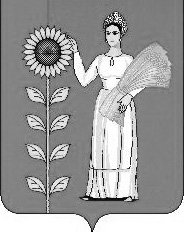 №Наименование групп, подгрупп, статей, подстатей и вида источниковКод администратораКод бюджетной классификации2019 год2020 год2021 год1.Получение кредитов от других бюджетов бюджетной системы Российской Федерации бюджетами муниципальных районов в валюте Российской Федерации70301 03 01 00 05 0000 71010 000 000,0010 000 000,0010 000 000,002.Погашение бюджетами муниципальных районов кредитов  от других бюджетов бюджетной системы Российской Федерации в валюте Российской Федерации70301 03 01 00 05 0000 810-12 750 000,00-10 000 000,00-10 000 000,003.Предоставление бюджетных кредитов другим бюджетам бюджетной системы Российской Федерации из бюджетов муниципальных районов  в валюте Российской Федерации70301 06 05 02 05 0000 540-8 500 000,00-2 500 000,00-2 500 000,004.Возврат бюджетных кредитов, предоставленных другим бюджетам бюджетной системы Российской Федерации из бюджетов муниципальных районов в валюте Российской Федерации70301 06 05 02 05 0000 640    8 500 000,002 500 000,002 500 000,00ИТОГО:ИТОГО:-2 750 000,0000  Приложение 2к районному бюджету на 2019 год и на плановый период 2020 и 2021 годов Наименование доходаБюджеты   сельских поселений13 Доходы от оказания платных услуг (работ) и компенсации затрат государства  Прочие доходы от оказания платных услуг (работ) получателями средств бюджетов сельских поселений100Доходы, поступающие в порядке возмещения расходов, понесенных в связи с эксплуатацией имущества сельских поселений100Прочие доходы от компенсации затрат бюджетов сельских поселений100Доходы от штрафов, санкций, возмещения ущерба  Доходы от возмещения ущерба при возникновении страховых случаев по обязательному страхованию гражданской ответственности, когда выгодоприобретателями выступают получатели средств бюджетов сельских поселений100Доходы от возмещения ущерба при возникновении иных страховых случаев, когда выгодоприобретателями  выступают получатели средств бюджетов сельских поселений100Доходы от  прочих неналоговых доходов  Невыясненные поступления, зачисляемые в бюджеты сельских поселений100Прочие неналоговые доходы бюджетов сельских поселений100Средства самообложения граждан, зачисляемые в бюджеты сельских поселений100Приложение 2к районному бюджету на 2019 год инна плановый период 2020 и 2021 годов
Приложение 2к районному бюджету на 2019 год инна плановый период 2020 и 2021 годов
Приложение 2к районному бюджету на 2019 год инна плановый период 2020 и 2021 годов
Приложение 2к районному бюджету на 2019 год инна плановый период 2020 и 2021 годов
Приложение 2к районному бюджету на 2019 год инна плановый период 2020 и 2021 годов
Приложение 2к районному бюджету на 2019 год инна плановый период 2020 и 2021 годов
Приложение 2к районному бюджету на 2019 год инна плановый период 2020 и 2021 годов
Приложение 2к районному бюджету на 2019 год инна плановый период 2020 и 2021 годов
Приложение 2к районному бюджету на 2019 год инна плановый период 2020 и 2021 годов
Объем доходов по бюджету Добринского муниципального района                                                                                                                         на 2019 год и на плановый период 2020 и 2021 годовОбъем доходов по бюджету Добринского муниципального района                                                                                                                         на 2019 год и на плановый период 2020 и 2021 годовОбъем доходов по бюджету Добринского муниципального района                                                                                                                         на 2019 год и на плановый период 2020 и 2021 годовОбъем доходов по бюджету Добринского муниципального района                                                                                                                         на 2019 год и на плановый период 2020 и 2021 годовОбъем доходов по бюджету Добринского муниципального района                                                                                                                         на 2019 год и на плановый период 2020 и 2021 годовОбъем доходов по бюджету Добринского муниципального района                                                                                                                         на 2019 год и на плановый период 2020 и 2021 годовОбъем доходов по бюджету Добринского муниципального района                                                                                                                         на 2019 год и на плановый период 2020 и 2021 годовОбъем доходов по бюджету Добринского муниципального района                                                                                                                         на 2019 год и на плановый период 2020 и 2021 годовОбъем доходов по бюджету Добринского муниципального района                                                                                                                         на 2019 год и на плановый период 2020 и 2021 годовОбъем доходов по бюджету Добринского муниципального района                                                                                                                         на 2019 год и на плановый период 2020 и 2021 годовОбъем доходов по бюджету Добринского муниципального района                                                                                                                         на 2019 год и на плановый период 2020 и 2021 годовОбъем доходов по бюджету Добринского муниципального района                                                                                                                         на 2019 год и на плановый период 2020 и 2021 годовОбъем доходов по бюджету Добринского муниципального района                                                                                                                         на 2019 год и на плановый период 2020 и 2021 годовОбъем доходов по бюджету Добринского муниципального района                                                                                                                         на 2019 год и на плановый период 2020 и 2021 годовОбъем доходов по бюджету Добринского муниципального района                                                                                                                         на 2019 год и на плановый период 2020 и 2021 годовОбъем доходов по бюджету Добринского муниципального района                                                                                                                         на 2019 год и на плановый период 2020 и 2021 годов(руб.)(руб.)Код бюджетной классификацииНаименование показателейНаименование показателейСумма                         2019 годСумма                         2019 годСумма                         2019 годСумма                         2020 годСумма                         2021 годКод бюджетной классификацииНаименование показателейНаименование показателейСумма                         2019 годСумма                         2019 годСумма                         2019 годСумма                         2020 годСумма                         2021 годНалоговые доходыНалоговые доходы222 089 600,00222 089 600,00222 089 600,00230 505 600,00222 900 400,00101 02000 01 0000 110Налог на доходы с физических лицНалог на доходы с физических лиц167 351 000,00167 351 000,00167 351 000,00174 223 040,00171 080 046,00103 02000 01 0000 110Акцизы на автомобильный и прямогонный бензин, дизельное топливо, моторные масла для дизельных и (или) карбюраторных (инжекторных) двигателей, подлежащие зачислению в областной бюджетАкцизы на автомобильный и прямогонный бензин, дизельное топливо, моторные масла для дизельных и (или) карбюраторных (инжекторных) двигателей, подлежащие зачислению в областной бюджет37 661 600,0037 661 600,0037 661 600,0038 630 560,0039 793 354,00105 02000 02 0000 110Единый налог на вмененный доход для отдельных видов деятельностиЕдиный налог на вмененный доход для отдельных видов деятельности6 000 000,006 000 000,006 000 000,006 100 000,000,00105 03000 01 0000 110Единый сельскохозяйственный налогЕдиный сельскохозяйственный налог7 245 000,007 245 000,007 245 000,007 560 000,007 875 000,00105 04000 02 0000 110Налог, взимаемый в связи с пименением патентной системы налогообложенияНалог, взимаемый в связи с пименением патентной системы налогообложения11 000,0011 000,0011 000,0012 000,0013 000,00108 00000 00 0000 000Государственная пошлинаГосударственная пошлина3 821 000,003 821 000,003 821 000,003 980 000,004 139 000,00Неналоговые доходыНеналоговые доходы    78 853 146,00       78 853 146,00       78 853 146,00   78 871 146,0078 873 146,00111 05000 00 0000 120Доходы, получаемые в виде арендной платы за участки, государственная собственность на которые не разграничена и которые расположены в границах поселений, а также средства от продажи права на заключение договоров аренды указанных земельных участковДоходы, получаемые в виде арендной платы за участки, государственная собственность на которые не разграничена и которые расположены в границах поселений, а также средства от продажи права на заключение договоров аренды указанных земельных участков70 000 000,00 70 000 000,00 70 000 000,00 70 000 000,0070 000 000,00111 05075 05 0000 120Доходы от сдачи в аренду имущества, составляющего казну муниципальных районов (за исключением земельных участков)Доходы от сдачи в аренду имущества, составляющего казну муниципальных районов (за исключением земельных участков)  2 000 000,00   2 000 000,00   2 000 000,00 2 000 000,002 000 000,00112 01000 01 0000 120Плата за негативное воздействие на окружающую средуПлата за негативное воздействие на окружающую среду     495 000,00      495 000,00      495 000,00 495 000,00495 000,00114 06000 00 0000 000Доходы от продажи участков, государственная  собственность на которые не разграниченаДоходы от продажи участков, государственная  собственность на которые не разграничена     327 000,00      327 000,00      327 000,00 345 000,00347 000,00116 00000 00 0000 140Штрафы, санкции, возмещение ущербаШтрафы, санкции, возмещение ущерба  2 000 000,00   2 000 000,00   2 000 000,00 2 000 000,002 000 000,00117 05000 00 0000 180Прочие неналоговые доходы бюджетов муниципальных районовПрочие неналоговые доходы бюджетов муниципальных районов  4 031 146,00   4 031 146,00   4 031 146,00 4 031 146,004 031 146,001 00 00000 00 0000 000Итого собственных доходовИтого собственных доходов  300 942 746,00     300 942 746,00     300 942 746,00   309 376 746,00301 773 546,002 02 10001 00 0000 150Дотации на выравнивание бюджетной обеспеченностиДотации на выравнивание бюджетной обеспеченности11 369 500,0011 369 500,0011 369 500,002 02 03000 00 0000 150Субвенции бюджетам субъектов Российской Федерации и муниципальных образованийСубвенции бюджетам субъектов Российской Федерации и муниципальных образований353 326 376,48353 326 376,48353 326 376,48340 942 530,00341 076 440,002 02 04000 00 0000 150Иные межбюджетные трансфертыИные межбюджетные трансферты2 507 000,002 507 000,002 507 000,002 507 000,002 507 000,002 00 00000 00 0000 000Безвозмездные поступления, всегоБезвозмездные поступления, всего367 202 876,48367 202 876,48367 202 876,48343 449 530,00343 583 440,00ВСЕГО ДОХОДОВВСЕГО ДОХОДОВ  668 145 622,48     668 145 622,48     668 145 622,48   652 826 276,00645 356 986,00Код бюджетной классификации Российской ФедерацииКод бюджетной классификации Российской ФедерацииНаименование главного администратора доходов районного бюджета  главного администратора доходовдоходов районного бюджетаНаименование главного администратора доходов районного бюджета  702Администрация Добринского муниципального района Липецкой области7021 08 07150 01 0000 110Государственная пошлина за выдачу разрешения на установку рекламной конструкции7021 11 05013 05 0000 120Доходы, получаемые в виде арендной платы за земельные участки, государственная собственность на которые не разграничена и которые расположены в границах сельских поселений и межселенных территорий муниципальных районов, а также средства от продажи права на заключение договоров аренды указанных земельных участков7021 11 05025 05 0000 120Доходы, получаемые в виде арендной платы, а также средства от продажи права на заключение договоров аренды за земли, находящиеся в собственности муниципальных районов (за исключением земельных участков муниципальных бюджетных и автономных учреждений) 7021 11 05035 05 0000 120Доходы от сдачи в аренду имущества, находящегося в оперативном управлении органов управления муниципальных районов и созданных ими учреждений (за исключением имущества муниципальных бюджетных и автономных учреждений)7021 11 05075 05 0000 120Доходы от сдачи в аренду имущества, составляющего казну муниципальных районов (за исключением земельных участков) 7021 11 07015 05 0000 120Доходы от перечисления части прибыли, остающейся после уплаты налогов и иных обязательных платежей муниципальных унитарных предприятий, созданных муниципальными районами7021 11 08050 05 0000 120Средства, получаемые от передачи имущества, находящегося в собственности муниципальных районов (за исключением имущества муниципальных бюджетных и автономных учреждений, а также имущества муниципальных унитарных предприятий, в том числе казенных), в залог, в доверительное управление7021  11 09045 05 0000 120Прочие поступления от использования имущества, находящегося в собственности муниципальных районов (за исключением имущества муниципальных бюджетных и автономных учреждений, а также имущества муниципальных унитарных предприятий, в том числе казенных)7021 13 02065 05 0000 130Доходы, поступающие в порядке возмещения расходов, понесенных в связи с эксплуатацией имущества муниципальных районов7021 13 02995 05 0000 130Прочие доходы от компенсации затрат бюджетов муниципальных районов7021 14 02052 05 0000 410Доходы от реализации имущества, находящегося в оперативном управлении учреждений, находящихся в ведении органов управления муниципальных районов (за исключением имущества муниципальных бюджетных и автономных учреждений), в части реализации основных средств по указанному имуществу7021 14 02052 05 0000 440Доходы от реализации имущества, находящегося в оперативном управлении учреждений, находящихся в ведении органов управления муниципальных районов (за исключением имущества муниципальных бюджетных и автономных учреждений), в части реализации материальных запасов по указанному имуществу7021 14 02053 05 0000 410Доходы от реализации иного имущества, находящегося в собственности муниципальных районов (за исключением имущества муниципальных бюджетных и автономных учреждений, а также имущества муниципальных унитарных предприятий, в том числе казенных), в части реализации основных средств по указанному имуществу7021 14 02053 05 0000 440Доходы от реализации иного имущества, находящегося в собственности муниципальных районов (за исключением имущества муниципальных бюджетных и автономных учреждений, а также имущества муниципальных унитарных предприятий, в том числе казенных), в части реализации материальных запасов по указанному имуществу7021 14 06013 05 0000 430Доходы от продажи земельных участков, государственная собственность на которые не разграничена и которые расположены в границах сельских поселений и межселенных территорий муниципальных районов7021 14 06025 05 0000 430 Доходы от продажи земельных участков, находящихся в собственности муниципальных районов (за исключением земельных участков муниципальных бюджетных и автономных учреждений)7021 16 33050 05 0000 140Денежные взыскания (штрафы) за нарушение законодательства Российской Федерации о контрактной системе в сфере закупок товаров, работ, услуг для обеспечения государственных и муниципальных нужд для нужд муниципальных районов7021 17 01050 05 0000 180  Невыясненные поступления, зачисляемые в бюджеты муниципальных районов7021 17 05050 05 0000 180Прочие неналоговые доходы бюджетов муниципальных районов7022 02 20041 05 0000 150Субсидии бюджетам муниципальных районов на строительство, модернизацию, ремонт и содержание автомобильных дорог общего пользования, в том числе дорог в поселениях (за исключением автомобильных дорог федерального значения)7022 02 20079 05 0000 150Субсидии бюджетам муниципальных районов на переселение граждан из жилищного фонда, признанного непригодным для проживания, и (или) жилищного фонда с высоким уровнем износа (более 70 процентов)7022 02 20216 05 0000 150 Субсидии бюджетам муниципальных районов на осуществление дорожной деятельности в отношении автомобильных дорог общего пользования, а также капитального ремонта и ремонта дворовых территорий многоквартирных домов, проездов к дворовым территориям многоквартирных домов населенных пунктов7022 02 25127 05 0000 150Субсидии бюджетам муниципальных районов на реализацию мероприятий по поэтапному внедрению Всероссийского физкультурно-спортивного комплекса «Готов к труду и обороне» (ГТО)7022 02 25527 05 0000 150Субсидии бюджетам муниципальных районов на государственную поддержку малого и среднего предпринимательства, включая крестьянские (фермерские) хозяйства, а также на реализацию мероприятий по поддержке молодежного предпринимательства7022 02 29999 05 0000 150Прочие субсидии бюджетам муниципальных районов7022 02 35930 05 0000 150Субвенции бюджетам муниципальных районов на государственную регистрации актов гражданского состояния7022 02 35120 05 0000 150Субвенции бюджетам муниципальных районов на осуществление полномочий по составлению (изменению) списков кандидатов в присяжные заседатели федеральных судов общей юрисдикции в Российской Федерации7022 02 30024 05 0000 150Субвенции бюджетам муниципальных районов на выполнение передаваемых полномочий субъектов Российской Федерации7022 02 35134 05 0000 150Субвенции бюджетам муниципальных районов на осуществление полномочий по обеспечению жильем отдельных категорий граждан, установленных Федеральным законом от 12 января 1995 года № 5-ФЗ  "О ветеранах", в соответствии с Указом Президента Российской Федерации от 7 мая 2008 года № 714            "Об обеспечении жильем ветеранов Великой Отечественной войны 1941 - 1945 годов"7022 02 35135 05 0000 150Субвенции бюджетам муниципальных районов на осуществление полномочий по обеспечению жильем отдельных категорий граждан, установленных федеральными законами от 12 января 1995 года № 5-ФЗ "О ветеранах" 7022 02 39999 05 0000 150Прочие субвенции бюджетам муниципальных районов7022 02 40014 05 0000 150Межбюджетные трансферты, передаваемые бюджетам муниципальных районов из бюджетов поселений на осуществление части полномочий по решению вопросов местного значения в соответствии с заключенными соглашениями7022 02 49999 05 0000 150Прочие межбюджетные трансферты, передаваемые бюджетам муниципальных районов7022 07 05010 05 0000 180Безвозмездные поступления от физических и юридических лиц на финансовое обеспечение дорожной деятельности, в том числе добровольных пожертвований, в отношении автомобильных дорог общего пользования местного значения муниципальных районов7022 07 05020 05 0000 150Поступления от денежных пожертвований, предоставляемых физическими лицами получателям средств бюджетов муниципальных районов7022 07 05030 05 0000 150Прочие безвозмездные поступления в бюджеты муниципальных районов7022 18 60010 05 0000 150Доходы бюджетов муниципальных районов от возврата прочих остатков субсидий, субвенций и иных межбюджетных трансфертов, имеющих целевое назначение, прошлых лет из бюджетов поселений7022 19 60010 05 0000 150Возврат прочих остатков субсидий, субвенций и иных межбюджетных трансфертов, имеющих целевое назначение, прошлых лет из бюджетов муниципальных районов7022 18 05030 05 0000 150Доходы бюджетов муниципальных районов от возврата иными организациями остатков субсидий прошлых лет7022 19 25064 05 0000 150Возврат остатков субсидий на государственную поддержку малого и среднего предпринимательства, включая крестьянские (фермерские) хозяйства, из бюджетов муниципальных районов703Управление финансов администрации Добринского муниципального района7031 11 03050 05 0000 120Проценты, полученные от предоставления бюджетных кредитов внутри страны за счет средств бюджетов муниципальных районов7031 16 90050 05 0000 140Прочие поступления от денежных взысканий (штрафов) и иных сумм в возмещение ущерба, зачисляемые в бюджеты муниципальных районов7031 16 42050 05 0000 140Денежные взыскания (штрафы) за нарушение условий договоров (соглашений) о предоставлении бюджетных кредитов за счет средств бюджетов муниципальных районов7031 17 01050 05 0000 180  Невыясненные поступления, зачисляемые в бюджеты муниципальных районов7031 17 05050 05 0000 180Прочие неналоговые доходы бюджетов муниципальных районов7032 02 15001 05 0000 150Дотации бюджетам муниципальных районов на выравнивание бюджетной обеспеченности7032 02 15002 05 0000 150Дотации бюджетам муниципальных районов на поддержку мер по обеспечению сбалансированности бюджетов7032 02 19999 05 0000 150Прочие дотации бюджетам муниципальных районов7032 02 29999 05 0000 150Прочие субсидии бюджетам муниципальных районов7032 02 30024 05 0000 150Субвенции бюджетам муниципальных районов на выполнение передаваемых полномочий субъектов Российской Федерации7032 02 39999 05 0000 150Прочие субвенции бюджетам муниципальных районов7032 02 40014 05 0000 150Межбюджетные трансферты, передаваемые бюджетам муниципальных районов из бюджетов поселений на осуществление части полномочий по решению вопросов местного значения в соответствии с заключенными соглашениями7032 02 49999 05 0000 150Прочие межбюджетные трансферты, передаваемые бюджетам муниципальных районов7032 02 90024 05 0000 150Прочие безвозмездные поступления в бюджеты муниципальных районов от бюджетов субъектов Российской Федерации7032 02 90065 05 0000 150Прочие безвозмездные поступления в бюджеты муниципальных районов от бюджетов сельских поселений7032 07 05010 05 0000 150Безвозмездные поступления от физических и юридических лиц на финансовое обеспечение дорожной деятельности, в том числе добровольных пожертвований, в отношении автомобильных дорог общего пользования местного значения муниципальных районов7032 07 05020 05 0000 150Поступления от денежных пожертвований, предоставляемых физическими лицами получателям средств бюджетов муниципальных районов7032 07 05030 05 0000 150Прочие безвозмездные поступления в бюджеты муниципальных районов7032 08 05000 05 0000 150Перечисления из бюджетов муниципальных районов (в бюджеты муниципальных районов) для осуществления возврата (зачета) излишне уплаченных или излишне взысканных сумм налогов, сборов и иных платежей, а также сумм процентов за несвоевременное осуществление такого возврата и процентов, начисленных на излишне взысканные суммы7032 18 60010 05 0000 150Доходы бюджетов муниципальных районов от возврата прочих остатков субсидий, субвенций и иных межбюджетных трансфертов, имеющих целевое назначение, прошлых лет из бюджетов поселений7032 19 60010 05 0000 150Возврат прочих остатков субсидий, субвенций и иных межбюджетных трансфертов, имеющих целевое назначение, прошлых лет из бюджетов муниципальных районов704Контрольно-счётная комиссия Добринского муниципального района Липецкой области7042 02 40014 05 0000 150Межбюджетные трансферты, передаваемые бюджетам муниципальных районов из бюджетов поселений на осуществление части полномочий по решению вопросов местного значения в соответствии с заключенными соглашениями707Отдел культуры администрации Добринского муниципального района7071 13 01995 05 0000 130Прочие доходы от оказания платных услуг (работ) получателями средств бюджетов муниципальных районов7071 16 33050 05 0000 140Денежные взыскания (штрафы) за нарушение законодательства Российской Федерации о контрактной системе в сфере закупок товаров, работ, услуг для обеспечения государственных и муниципальных нужд для нужд муниципальных районов7071 17 01050 05 0000 180  Невыясненные поступления, зачисляемые в бюджеты муниципальных районов7071 17 05050 05 0000 180Прочие неналоговые доходы бюджетов муниципальных районов7072 02 25467 05 0000 150Субсидии бюджетам муниципальных районов на обеспечение развития и укрепления материально-технической базы домов культуры в населенных пунктах с числом жителей до 50 тысяч человек7072 02 25519 05 0000 150Субсидия бюджетам муниципальных районов на поддержку отрасли культуры7072 02 25558 05 0000 150Субсидии бюджетам муниципальных районов на обеспечение развития и укрепления материально-технической базы муниципальных домов культуры, поддержку творческой деятельности муниципальных театров в городах с численностью населения до 300 тысяч человек7072 02 29999 05 0000 150Прочие субсидии бюджетам муниципальных районов7072 02 30024 05 0000 150Субвенции бюджетам муниципальных районов на выполнение передаваемых полномочий субъектов Российской Федерации7072 02 39999 05 0000  150Прочие субвенции бюджетам муниципальных районов7072 02 45144 05 0000  150Межбюджетные трансферты, передаваемые бюджетам муниципальных районов на комплектование книжных фондов библиотек муниципальных образований7072 02 45146 05 0000 150Межбюджетные трансферты, передаваемые бюджетам муниципальных районов, на подключение общедоступных библиотек Российской Федерации к сети «Интернет» и развитие системы библиотечного дела с учетом задачи расширения информационных технологий и оцифровки7072 02 45147 05 0000 150Межбюджетные трансферты, передаваемые бюджетам муниципальных районов на государственную поддержку муниципальных учреждений культуры, находящихся на территориях сельских поселений7072 02 45148 05 0000 150Межбюджетные трансферты, передаваемые бюджетам муниципальных районов на государственную поддержку лучших работников муниципальных учреждений культуры, находящихся на территориях сельских поселений7072 19 60010 05 0000 150Возврат прочих остатков субсидий, субвенций и иных межбюджетных трансфертов, имеющих целевое назначение, прошлых лет из бюджетов муниципальных районов710Отдел образования администрации Добринского муниципального района Липецкой области7101 13 01995 05 0000 130Прочие доходы от оказания платных услуг (работ) получателями средств бюджетов муниципальных районов7101 13 02995 05 0000 130Прочие доходы от компенсации затрат бюджетов муниципальных районов7101 16 33050 05 0000 140Денежные взыскания (штрафы) за нарушение законодательства Российской Федерации о контрактной системе в сфере закупок товаров, работ, услуг для обеспечения государственных и муниципальных нужд для нужд муниципальных районов7101 17 01050 05 0000 180  Невыясненные поступления, зачисляемые в бюджеты муниципальных районов7101 17 05050 05 0000 180Прочие неналоговые доходы бюджетов муниципальных районов7102 02 19999 05 0000 150Прочие дотации бюджетам муниципальных районов7102 02 20051 05 0000 150Субсидии бюджетам муниципальных районов на реализацию федеральных целевых программ7102 02 20077 05 0000 150Субсидии бюджетам муниципальных районов на софинансирование капитальных вложений в объекты муниципальной собственности7102 02 25027 05 0000 150Субсидии бюджетам муниципальных районов на реализацию мероприятий государственной программы Российской Федерации "Доступная среда" на 2011 - 2020 годы7102 02 25097 05 0000 150Субсидии бюджетам муниципальных районов на создание в общеобразовательных организациях, расположенных в сельской местности, условий для занятий физической культурой и спортом7102 02 29999 05 0000 150Прочие субсидии бюджетам муниципальных районов7102 02 30021 05 0000 150Субвенции бюджетам муниципальных районов на ежемесячное денежное вознаграждение за классное руководство7102 02 30024 05 0000 150Субвенции бюджетам муниципальных районов на выполнение передаваемых полномочий субъектов Российской Федерации7102 02 30027 05 0000 150Субвенции бюджетам муниципальных районов на содержание ребенка в семье опекуна и приемной семье, а также вознаграждение, причитающееся приемному родителю7102 02 30029 05 0000 150 Субвенции бюджетам муниципальных районов на компенсацию части платы, взимаемой с родителей (законных представителей) за присмотр и уход за детьми, посещающими образовательные организации, реализующие образовательные программы дошкольного образования7102 02 39999 05 0000 150Прочие субвенции бюджетам муниципальных районов7102 02 49999 05 0000 150Прочие межбюджетные трансферты, передаваемые бюджетам муниципальных районов7102 18 60010 05 0000 150Доходы бюджетов муниципальных районов от возврата прочих остатков субсидий, субвенций и иных межбюджетных трансфертов, имеющих целевое назначение, прошлых лет из бюджетов поселений7102 19 60010 05 0000 150Возврат прочих остатков субсидий, субвенций и иных межбюджетных трансфертов, имеющих целевое назначение, прошлых лет из бюджетов муниципальных районовПриложение 5  к районному бюджету на 2019 год и на плановый период 2020 и 2021 годовКод бюджетной классификации       Российской ФедерацииКод бюджетной классификации       Российской ФедерацииНаименование главного администратора доходов    
районного бюджетаадмини-стратора  доходовдоходов районного        бюджетаНаименование главного администратора доходов    
районного бюджета123048Управление Федеральной службы по надзору в сфере природопользования по Липецкой области           0481 12 01000 01 0000 120Плата за негативное воздействие  на окружающую среду <*>0481 16 25050 01 0000 140Денежные взыскания (штрафы) за нарушение законодательства в области охраны окружающей среды0481 16 90050 05 0000 140Прочие поступления от денежных взысканий (штрафов) и иных сумм в возмещение ущерба, зачисляемые в бюджеты муниципальных районов100Управление Федерального казначейства по Липецкой  области1001 03 02230 01 0000 110Доходы от уплаты акцизов на дизельное топливо, подлежащие распределению между бюджетами субъектов Российской Федерации и местными бюджетами с учетом установленных дифференцированных нормативов отчислений в местные бюджеты1001 03 02240 01 0000 110Доходы от уплаты акцизов на моторные масла для дизельных и (или) карбюраторных (инжекторных) двигателей, подлежащие распределению между бюджетами субъектов Российской Федерации и местными бюджетами с учетом установленных дифференцированных нормативов отчислений в местные бюджеты1001 03 02250 01 0000 110Доходы от уплаты акцизов на автомобильный бензин, подлежащие распределению между бюджетами субъектов Российской Федерации и местными бюджетами с учетом установленных дифференцированных нормативов отчислений в местные бюджеты1001 03 02260 01 0000 110Доходы от уплаты акцизов на прямогонный бензин, подлежащие распределению между бюджетами субъектов Российской Федерации и местными бюджетами с учетом установленных дифференцированных нормативов отчислений в местные бюджеты106Управление государственного автодорожного надзора по Липецкой области1061 16 30014 01 0000 140Денежные взыскания (штрафы) за нарушение правил перевозки крупногабаритных и тяжеловесных грузов по автомобильным дорогам общего пользования местного значения муниципальных районов1061 16 90050 05 0000 140Прочие поступления от денежных взысканий (штрафов) и иных сумм в возмещение ущерба, зачисляемые в бюджеты муниципальных районов141Управление Федеральной службы по надзору в сфере защиты прав потребителей и благополучия человека по    Липецкой области           1411 16 25050 01 0000 140Денежные взыскания (штрафы) за нарушение законодательства в области охраны окружающей среды1411 16 28000 01 0000 140Денежные взыскания (штрафы) за нарушение законодательства в области обеспечения санитарно-эпидемиологического благополучия человека и законодательства в сфере защиты прав потребителей1411 16 90050 05 0000 140Прочие поступления от денежных взысканий (штрафов) и иных сумм в возмещение ущерба, зачисляемые в бюджеты муниципальных районов157Территориальный орган Федеральной службы государственной статистики по Липецкой области1571 16 90050 05 0000 140Прочие поступления от денежных взысканий (штрафов) и иных сумм в возмещение ущерба, зачисляемые в бюджеты муниципальных районов161Управление Федеральной антимонопольной  службы по Липецкой области      1611 16 26000 01 0000 140Денежные взыскания (штрафы)  за  нарушение законодательства о рекламе                1611 16 33050 05 0000 140Денежные взыскания (штрафы) за нарушение законодательства Российской    Федерации   о   контрактной системе в сфере закупок товаров, работ, услуг для обеспечения государственных и муниципальных нужд для нужд муниципальных районов182Управление Федеральной налоговой службы   по Липецкой области      1821 01 02000 01 0000 110Налог на доходы физических лиц <*>1821 05 02000 02 0000 110Единый налог на вмененный доход для отдельных видов деятельности1821 05 03000 01 0000 110Единый сельскохозяйственный налог1821 08 03000 01 0000 110Государственная пошлина по делам, рассматриваемым в судах общей юрисдикции, мировыми судьями1821 16 03000 00 0000 140Денежные взыскания (штрафы) за нарушение законодательства о налогах и сборах1821 16 06000 01 0000 140Денежные взыскания (штрафы) за нарушение  законодательства о применении контрольно-кассовой техники при осуществлении наличных денежных расчетов и (или) расчетов с использованием платежных карт1821 16 90050 05 0000 140Прочие поступления от денежных взысканий (штрафов) и иных сумм в возмещение ущерба, зачисляемые в бюджеты муниципальных районов188Управление Министерства внутренних дел Российской Федерации по Липецкой области           1881 16 21050 05 0000 140Денежные взыскания (штрафы) и иные суммы, взыскиваемые с лиц, виновных в совершении преступлений, и в возмещение ущерба имуществу, зачисляемые в бюджеты муниципальных районов1881 16 30000 01 0000 140Денежные взыскания (штрафы) за правонарушения в области дорожного движения1881 16 90050 05 0000 140Прочие поступления от денежных взысканий (штрафов) и иных сумм в возмещение ущерба, зачисляемые в бюджеты муниципальных районов192Управление Федеральной миграционной службы по Липецкой области          1921 16 90050 05 0000 140Прочие поступления от денежных взысканий (штрафов) и иных сумм в возмещение ущерба, зачисляемые в бюджеты муниципальных районов321Управление Федеральной службы государственной регистрации, кадастра и картографии по Липецкой 3211 16 25060 01 0000 140Денежные взыскания (штрафы) за нарушение земельного законодательства322Управление Федеральной службы судебных приставов по Липецкой области     3221 16 21050 05 0000 140Денежные взыскания (штрафы) и иные суммы, взыскиваемые с лиц, виновных в совершении преступлений, и в возмещение ущерба имуществу, зачисляемые в бюджеты муниципальных районовПриложение 6  к районному бюджету на 2019 год и на плановый период 2020 и 2021 годовКод бюджетной классификации       Российской ФедерацииКод бюджетной классификации       Российской ФедерацииНаименование администратора доходов    
районного бюджетаадмини-стратора  доходовдоходов районного        бюджетаНаименование администратора доходов    
районного бюджета123012Государственная инспекция по надзору за техническим состоянием самоходных машин и других видов техники Липецкой области0121 16 90050 05 0000 140Прочие поступления от денежных взысканий (штрафов) и иных сумм в возмещение ущерба, зачисляемые в бюджеты муниципальных районов036Управление экологии и природных ресурсов Липецкой области0361 16 90050 05 0000 140Прочие поступления от денежных взысканий (штрафов) и иных сумм в возмещение ущерба, зачисляемые в бюджеты муниципальных районовКод админис-тратора Коды бюджетной классификации муниципального районаНаименование источников внутреннего финансирования бюджета 703        Управление финансов администрации Добринского муниципального района  703        Управление финансов администрации Добринского муниципального района  703        Управление финансов администрации Добринского муниципального района 70301 03 01 00 05 0000 710Получение кредитов от других бюджетов бюджетной системы Российской Федерации бюджетами муниципальных районов в валюте Российской Федерации70301 03 01 00 05 0000 810Погашение бюджетами муниципальных районов кредитов от других бюджетов бюджетной системы Российской Федерации в валюте Российской Федерации70301 06 05 02 05 0000 540Предоставление бюджетных кредитов другим бюджетам бюджетной системы Российской Федерации из бюджетов муниципальных районов в валюте Российской Федерации70301 06 05 02 05 0000 640Возврат бюджетных кредитов, предоставленных другим бюджетам бюджетной системы Российской Федерации из бюджетов муниципальных районов в валюте Российской Федерации70301 05 02 01 05 0000 510Увеличение прочих остатков денежных средств бюджетов муниципальных районов70301 05 02 01 05 0000 610Уменьшение прочих остатков денежных средств бюджетов муниципальных районов Приложение 8
 к  районному бюджету на 2019 год                                                                                                                                                                                                                                        и на плановый период 2020 и 2021 годовПриложение 8
 к  районному бюджету на 2019 год                                                                                                                                                                                                                                        и на плановый период 2020 и 2021 годовПриложение 8
 к  районному бюджету на 2019 год                                                                                                                                                                                                                                        и на плановый период 2020 и 2021 годовПриложение 8
 к  районному бюджету на 2019 год                                                                                                                                                                                                                                        и на плановый период 2020 и 2021 годовПриложение 8
 к  районному бюджету на 2019 год                                                                                                                                                                                                                                        и на плановый период 2020 и 2021 годовПриложение 8
 к  районному бюджету на 2019 год                                                                                                                                                                                                                                        и на плановый период 2020 и 2021 годовРаспределение ассигнований бюджета Добринского муниципального района по разделам и подразделам классификации расходов бюджетов Российской Федерации на 2019 и на плановый период 2020 и 2021 годовРаспределение ассигнований бюджета Добринского муниципального района по разделам и подразделам классификации расходов бюджетов Российской Федерации на 2019 и на плановый период 2020 и 2021 годовРаспределение ассигнований бюджета Добринского муниципального района по разделам и подразделам классификации расходов бюджетов Российской Федерации на 2019 и на плановый период 2020 и 2021 годовРаспределение ассигнований бюджета Добринского муниципального района по разделам и подразделам классификации расходов бюджетов Российской Федерации на 2019 и на плановый период 2020 и 2021 годовРаспределение ассигнований бюджета Добринского муниципального района по разделам и подразделам классификации расходов бюджетов Российской Федерации на 2019 и на плановый период 2020 и 2021 годовРаспределение ассигнований бюджета Добринского муниципального района по разделам и подразделам классификации расходов бюджетов Российской Федерации на 2019 и на плановый период 2020 и 2021 годовруб.руб.руб.руб.руб.руб.НаименованиеРазделПодраздел2019 год2020 год2021 годВСЕГО665 395 622,48652 826 276,00645 356 986,00ОБЩЕГОСУДАРСТВЕННЫЕ ВОПРОСЫ0170 994 912,6467 122 570,0060 130 070,00Функционирование высшего должностного лица субъекта Российской Федерации и муниципального образования01021 689 500,001 689 500,001 689 500,00Функционирование законодательных (представительных) органов государственной власти и представительных органов муниципальных образований01031 393 600,001 393 600,001 393 600,00Функционирование Правительства Российской Федерации, высших исполнительных органов государственной власти субъектов Российской Федерации, местных администраций010436 093 142,6436 120 800,0032 559 400,00Обеспечение деятельности финансовых, налоговых и таможенных органов и органов финансового (финансово-бюджетного) надзора010619 436 300,0019 436 300,0017 305 200,00Резервные фонды01117 200 000,003 300 000,002 000 000,00Другие общегосударственные вопросы01135 182 370,005 182 370,005 182 370,00НАЦИОНАЛЬНАЯ БЕЗОПАСНОСТЬ И ПРАВООХРАНИТЕЛЬНАЯ ДЕЯТЕЛЬНОСТЬ038 614 000,006 642 000,006 709 000,00Органы юстиции03042 642 000,002 142 000,002 209 000,00Защита населения и территории от чрезвычайных ситуаций природного и техногенного характера, гражданская оборона03095 972 000,004 500 000,004 500 000,00НАЦИОНАЛЬНАЯ ЭКОНОМИКА0450 089 169,1247 768 960,0046 931 754,00Общеэкономические вопросы0401498 700,00498 700,00498 700,00Сельское хозяйство и рыболовство0405254 700,00254 700,00254 700,00Транспорт04089 000 000,006 000 000,004 000 000,00Дорожное хозяйство (дорожные фонды)040937 661 600,0038 630 560,0039 793 354,00Другие вопросы в области национальной экономики04122 674 169,122 385 000,002 385 000,00ЖИЛИЩНО-КОММУНАЛЬНОЕ ХОЗЯЙСТВО05419 872,240,000,00Жилищное хозяйство0501419 872,240,000,00ОБРАЗОВАНИЕ07454 663 732,00439 279 996,00426 756 012,00Дошкольное образование070153 172 160,0051 147 219,0049 473 396,00Общее образование0702340 653 080,00329 962 298,00325 053 044,00Дополнительное образование детей070337 763 861,0036 779 100,0032 655 740,00Молодежная политика07074 808 214,004 808 990,004 808 990,00Другие вопросы в области образования070918 266 417,0016 582 389,0014 764 842,00КУЛЬТУРА, КИНЕМАТОГРАФИЯ0841 779 700,0038 613 300,0033 794 000,00Культура080138 852 000,0035 985 600,0031 320 000,00Другие вопросы в области культуры, кинематографии08042 927 700,002 627 700,002 474 000,00СОЦИАЛЬНАЯ ПОЛИТИКА1033 697 936,4829 951 550,0028 451 550,00Пенсионное обеспечение10017 500 000,007 500 000,006 000 000,00Социальное обеспечение населения10035 962 386,482 543 000,002 543 000,00Охрана семьи и детства100417 216 750,0016 889 750,0016 889 750,00Другие вопросы в области социальной политики10063 018 800,003 018 800,003 018 800,00ФИЗИЧЕСКАЯ КУЛЬТУРА И СПОРТ111 160 200,001 160 200,001 160 200,00Массовый спорт11021 160 200,001 160 200,001 160 200,00СРЕДСТВА МАССОВОЙ ИНФОРМАЦИИ123 956 100,002 692 900,002 692 900,00Периодическая печать и издательства12023 956 100,002 692 900,002 692 900,00ОБСЛУЖИВАНИЕ ГОСУДАРСТВЕННОГО И МУНИЦИПАЛЬНОГО ДОЛГА1320 000,0010 000,0010 000,00Обслуживание государственного внутреннего и муниципального долга130120 000,0010 000,0010 000,00УСЛОВНО УТВЕРЖДЕННЫЕ РАСХОДЫ0,0019 584 800,0038 721 500,00Условно утвержденные расходы0,0019 584 800,0038 721 500,00   Приложение 9                                                                                                                                                                                                                                                                                                                                                                                 к  районному бюджету на 2019 год                                                                                                                                                                                                                                                                                                                                                                                                    и на плановый период 2020 и 2021 годов   Приложение 9                                                                                                                                                                                                                                                                                                                                                                                 к  районному бюджету на 2019 год                                                                                                                                                                                                                                                                                                                                                                                                    и на плановый период 2020 и 2021 годов   Приложение 9                                                                                                                                                                                                                                                                                                                                                                                 к  районному бюджету на 2019 год                                                                                                                                                                                                                                                                                                                                                                                                    и на плановый период 2020 и 2021 годов   Приложение 9                                                                                                                                                                                                                                                                                                                                                                                 к  районному бюджету на 2019 год                                                                                                                                                                                                                                                                                                                                                                                                    и на плановый период 2020 и 2021 годов   Приложение 9                                                                                                                                                                                                                                                                                                                                                                                 к  районному бюджету на 2019 год                                                                                                                                                                                                                                                                                                                                                                                                    и на плановый период 2020 и 2021 годов   Приложение 9                                                                                                                                                                                                                                                                                                                                                                                 к  районному бюджету на 2019 год                                                                                                                                                                                                                                                                                                                                                                                                    и на плановый период 2020 и 2021 годов   Приложение 9                                                                                                                                                                                                                                                                                                                                                                                 к  районному бюджету на 2019 год                                                                                                                                                                                                                                                                                                                                                                                                    и на плановый период 2020 и 2021 годов   Приложение 9                                                                                                                                                                                                                                                                                                                                                                                 к  районному бюджету на 2019 год                                                                                                                                                                                                                                                                                                                                                                                                    и на плановый период 2020 и 2021 годов   Приложение 9                                                                                                                                                                                                                                                                                                                                                                                 к  районному бюджету на 2019 год                                                                                                                                                                                                                                                                                                                                                                                                    и на плановый период 2020 и 2021 годов   Приложение 9                                                                                                                                                                                                                                                                                                                                                                                 к  районному бюджету на 2019 год                                                                                                                                                                                                                                                                                                                                                                                                    и на плановый период 2020 и 2021 годов   Приложение 9                                                                                                                                                                                                                                                                                                                                                                                 к  районному бюджету на 2019 год                                                                                                                                                                                                                                                                                                                                                                                                    и на плановый период 2020 и 2021 годов   Приложение 9                                                                                                                                                                                                                                                                                                                                                                                 к  районному бюджету на 2019 год                                                                                                                                                                                                                                                                                                                                                                                                    и на плановый период 2020 и 2021 годов   Приложение 9                                                                                                                                                                                                                                                                                                                                                                                 к  районному бюджету на 2019 год                                                                                                                                                                                                                                                                                                                                                                                                    и на плановый период 2020 и 2021 годов   Приложение 9                                                                                                                                                                                                                                                                                                                                                                                 к  районному бюджету на 2019 год                                                                                                                                                                                                                                                                                                                                                                                                    и на плановый период 2020 и 2021 годов   Приложение 9                                                                                                                                                                                                                                                                                                                                                                                 к  районному бюджету на 2019 год                                                                                                                                                                                                                                                                                                                                                                                                    и на плановый период 2020 и 2021 годовВедомственная структура расходов бюджета Добринского муниципального района
на 2019 и на плановый период 2020 и 2021 годовВедомственная структура расходов бюджета Добринского муниципального района
на 2019 и на плановый период 2020 и 2021 годовВедомственная структура расходов бюджета Добринского муниципального района
на 2019 и на плановый период 2020 и 2021 годовВедомственная структура расходов бюджета Добринского муниципального района
на 2019 и на плановый период 2020 и 2021 годовВедомственная структура расходов бюджета Добринского муниципального района
на 2019 и на плановый период 2020 и 2021 годовВедомственная структура расходов бюджета Добринского муниципального района
на 2019 и на плановый период 2020 и 2021 годовВедомственная структура расходов бюджета Добринского муниципального района
на 2019 и на плановый период 2020 и 2021 годовВедомственная структура расходов бюджета Добринского муниципального района
на 2019 и на плановый период 2020 и 2021 годовВедомственная структура расходов бюджета Добринского муниципального района
на 2019 и на плановый период 2020 и 2021 годовВедомственная структура расходов бюджета Добринского муниципального района
на 2019 и на плановый период 2020 и 2021 годовВедомственная структура расходов бюджета Добринского муниципального района
на 2019 и на плановый период 2020 и 2021 годовВедомственная структура расходов бюджета Добринского муниципального района
на 2019 и на плановый период 2020 и 2021 годовВедомственная структура расходов бюджета Добринского муниципального района
на 2019 и на плановый период 2020 и 2021 годовВедомственная структура расходов бюджета Добринского муниципального района
на 2019 и на плановый период 2020 и 2021 годовВедомственная структура расходов бюджета Добринского муниципального района
на 2019 и на плановый период 2020 и 2021 годовруб.руб.руб.руб.руб.руб.руб.руб.руб.руб.руб.руб.руб.руб.руб.НаименованиеНаименованиеГРБСГРБСРазделПодразделПодразделЦелевая статьяВид расходовВид расходов2019 год2019 год2020 год2020 год2021 год112234456677889Совет депутатов Добринского муниципального района Липецкой областиСовет депутатов Добринского муниципального района Липецкой области7017011 393 600,001 393 600,001 393 600,001 393 600,001 393 600,00ОБЩЕГОСУДАРСТВЕННЫЕ ВОПРОСЫОБЩЕГОСУДАРСТВЕННЫЕ ВОПРОСЫ701701011 393 600,001 393 600,001 393 600,001 393 600,001 393 600,00Функционирование законодательных (представительных) органов государственной власти и представительных органов муниципальных образованийФункционирование законодательных (представительных) органов государственной власти и представительных органов муниципальных образований7017010103031 393 600,001 393 600,001 393 600,001 393 600,001 393 600,00Непрограммные расходы районного бюджетаНепрограммные расходы районного бюджета70170101030399 0 00 000001 393 600,001 393 600,001 393 600,001 393 600,001 393 600,00Иные непрограммные мероприятияИные непрограммные мероприятия70170101030399 9 00 000001 393 600,001 393 600,001 393 600,001 393 600,001 393 600,00Расходы на выплаты по оплате труда работников органов местного самоуправленияРасходы на выплаты по оплате труда работников органов местного самоуправления70170101030399 9 00 001101 244 200,001 244 200,001 244 200,001 244 200,001 244 200,00Расходы на выплаты персоналу в целях обеспечения выполнения функций государственными (муниципальными) органами, казенными учреждениями, органами управления государственными внебюджетными фондамиРасходы на выплаты персоналу в целях обеспечения выполнения функций государственными (муниципальными) органами, казенными учреждениями, органами управления государственными внебюджетными фондами70170101030399 9 00 001101001001 244 200,001 244 200,001 244 200,001 244 200,001 244 200,00Расходы на обеспечение функций органов местного самоуправления (за исключением расходов на выплаты по оплате труда работников указанных органов)Расходы на обеспечение функций органов местного самоуправления (за исключением расходов на выплаты по оплате труда работников указанных органов)70170101030399 9 00 00120149 400,00149 400,00149 400,00149 400,00149 400,00Закупка товаров, работ и услуг для обеспечения государственных (муниципальных) нуждЗакупка товаров, работ и услуг для обеспечения государственных (муниципальных) нужд70170101030399 9 00 00120200200145 000,00145 000,00145 000,00145 000,00145 000,00Иные бюджетные ассигнованияИные бюджетные ассигнования70170101030399 9 00 001208008004 400,004 400,004 400,004 400,004 400,00Администрация Добринского муниципального района Липецкой областиАдминистрация Добринского муниципального района Липецкой области702702121 629 780,48121 629 780,48112 262 770,00112 262 770,00106 431 164,00ОБЩЕГОСУДАРСТВЕННЫЕ ВОПРОСЫОБЩЕГОСУДАРСТВЕННЫЕ ВОПРОСЫ7027020142 965 012,6442 965 012,6442 992 670,0042 992 670,0039 431 270,00Функционирование высшего должностного лица субъекта Российской Федерации и муниципального образованияФункционирование высшего должностного лица субъекта Российской Федерации и муниципального образования7027020102021 689 500,001 689 500,001 689 500,001 689 500,001 689 500,00Непрограммные расходы районного бюджетаНепрограммные расходы районного бюджета70270201020299 0 00 000001 689 500,001 689 500,001 689 500,001 689 500,001 689 500,00Обеспечение деятельности председателя представительного органа муниципального образования и главы местной администрации (исполнительно-распорядительного органа муниципального образования)Обеспечение деятельности председателя представительного органа муниципального образования и главы местной администрации (исполнительно-распорядительного органа муниципального образования)70270201020299 1 00 000001 689 500,001 689 500,001 689 500,001 689 500,001 689 500,00Обеспечение деятельности главы местной администрации (исполнительно-распорядительного органа муниципального образования)Обеспечение деятельности главы местной администрации (исполнительно-распорядительного органа муниципального образования)70270201020299 1 00 000501 689 500,001 689 500,001 689 500,001 689 500,001 689 500,00Расходы на выплаты персоналу в целях обеспечения выполнения функций государственными (муниципальными) органами, казенными учреждениями, органами управления государственными внебюджетными фондамиРасходы на выплаты персоналу в целях обеспечения выполнения функций государственными (муниципальными) органами, казенными учреждениями, органами управления государственными внебюджетными фондами70270201020299 1 00 000501001001 689 500,001 689 500,001 689 500,001 689 500,001 689 500,00Функционирование Правительства Российской Федерации, высших исполнительных органов государственной власти субъектов Российской Федерации, местных администрацийФункционирование Правительства Российской Федерации, высших исполнительных органов государственной власти субъектов Российской Федерации, местных администраций70270201040436 093 142,6436 093 142,6436 120 800,0036 120 800,0032 559 400,00Муниципальная программа Добринского муниципального района "Развитие системы эффективного муниципального управления Добринского муниципального района на 2019-2024 годы"Муниципальная программа Добринского муниципального района "Развитие системы эффективного муниципального управления Добринского муниципального района на 2019-2024 годы"70270201040405 0 00 0000036 093 142,6436 093 142,6436 120 800,0036 120 800,0032 559 400,00Подпрограмма "Развитие кадрового потенциала муниципальной службы, информационное обеспечение и совершенствование деятельности органов местного самоуправления Добринского муниципального района"Подпрограмма "Развитие кадрового потенциала муниципальной службы, информационное обеспечение и совершенствование деятельности органов местного самоуправления Добринского муниципального района"70270201040405 1 00 0000036 093 142,6436 093 142,6436 120 800,0036 120 800,0032 559 400,00Основное мероприятие "Повышение квалификации муниципальных служащих"Основное мероприятие "Повышение квалификации муниципальных служащих"70270201040405 1 01 0000080 000,0080 000,0080 000,0080 000,0080 000,00Расходы на мероприятия по совершенствованию муниципального управления в рамках софинансирования с областным бюджетомРасходы на мероприятия по совершенствованию муниципального управления в рамках софинансирования с областным бюджетом70270201040405 1 01 S679080 000,0080 000,0080 000,0080 000,0080 000,00Закупка товаров, работ и услуг для обеспечения государственных (муниципальных) нуждЗакупка товаров, работ и услуг для обеспечения государственных (муниципальных) нужд70270201040405 1 01 S679020020080 000,0080 000,0080 000,0080 000,0080 000,00Основное мероприятие "Финансовое обеспечение деятельности органов местного самоуправления"Основное мероприятие "Финансовое обеспечение деятельности органов местного самоуправления"70270201040405 1 02 0000035 868 142,6435 868 142,6435 895 800,0035 895 800,0032 334 400,00Расходы на выплаты по оплате труда работников органов местного самоуправленияРасходы на выплаты по оплате труда работников органов местного самоуправления70270201040405 1 02 0011026 754 119,0026 754 119,0026 754 119,0026 754 119,0026 754 119,00Расходы на выплаты персоналу в целях обеспечения выполнения функций государственными (муниципальными) органами, казенными учреждениями, органами управления государственными внебюджетными фондамиРасходы на выплаты персоналу в целях обеспечения выполнения функций государственными (муниципальными) органами, казенными учреждениями, органами управления государственными внебюджетными фондами70270201040405 1 02 0011010010026 754 119,0026 754 119,0026 754 119,0026 754 119,0026 754 119,00Расходы на обеспечение функций органов местного самоуправления (за исключением расходов на выплаты по оплате труда работников указанных органов)Расходы на обеспечение функций органов местного самоуправления (за исключением расходов на выплаты по оплате труда работников указанных органов)70270201040405 1 02 001209 114 023,649 114 023,649 141 681,009 141 681,005 580 281,00Расходы на выплаты персоналу в целях обеспечения выполнения функций государственными (муниципальными) органами, казенными учреждениями, органами управления государственными внебюджетными фондамиРасходы на выплаты персоналу в целях обеспечения выполнения функций государственными (муниципальными) органами, казенными учреждениями, органами управления государственными внебюджетными фондами70270201040405 1 02 0012010010048 481,0048 481,0048 481,0048 481,0048 481,00Закупка товаров, работ и услуг для обеспечения государственных (муниципальных) нуждЗакупка товаров, работ и услуг для обеспечения государственных (муниципальных) нужд70270201040405 1 02 001202002008 761 542,648 761 542,648 789 200,008 789 200,005 227 800,00Иные бюджетные ассигнованияИные бюджетные ассигнования70270201040405 1 02 00120800800304 000,00304 000,00304 000,00304 000,00304 000,00Основное мероприятие "Приобретение услуг с использованием информационно-правовых систем"Основное мероприятие "Приобретение услуг с использованием информационно-правовых систем"70270201040405 1 03 00000145 000,00145 000,00145 000,00145 000,00145 000,00Расходы на мероприятия по совершенствованию муниципального управления в рамках софинансирования с областным бюджетомРасходы на мероприятия по совершенствованию муниципального управления в рамках софинансирования с областным бюджетом70270201040405 1 03 S6790145 000,00145 000,00145 000,00145 000,00145 000,00Закупка товаров, работ и услуг для обеспечения государственных (муниципальных) нуждЗакупка товаров, работ и услуг для обеспечения государственных (муниципальных) нужд70270201040405 1 03 S6790200200145 000,00145 000,00145 000,00145 000,00145 000,00Другие общегосударственные вопросыДругие общегосударственные вопросы7027020113135 182 370,005 182 370,005 182 370,005 182 370,005 182 370,00Муниципальная программа Добринского муниципального района "Развитие социальной сферы Добринского муниципального района на 2019-2024 годы"Муниципальная программа Добринского муниципального района "Развитие социальной сферы Добринского муниципального района на 2019-2024 годы"70270201131302 0 00 000001 779 270,001 779 270,001 779 270,001 779 270,001 779 270,00Подпрограмма "Духовно- нравственное и физическое развитие жителей Добринского муниципального района"Подпрограмма "Духовно- нравственное и физическое развитие жителей Добринского муниципального района"70270201131302 1 00 000001 127 200,001 127 200,001 127 200,001 127 200,001 127 200,00Основное мероприятие "Организация и проведение мероприятий, направленных на профилактику наркомании, алкоголизма, табакокурения среди населения"Основное мероприятие "Организация и проведение мероприятий, направленных на профилактику наркомании, алкоголизма, табакокурения среди населения"70270201131302 1 02 000001 127 200,001 127 200,001 127 200,001 127 200,001 127 200,00Мероприятия, направленные на профилактику наркомании, алкоголизма, табакокурения среди населенияМероприятия, направленные на профилактику наркомании, алкоголизма, табакокурения среди населения70270201131302 1 02 2006040 000,0040 000,0040 000,0040 000,0040 000,00Закупка товаров, работ и услуг для обеспечения государственных (муниципальных) нуждЗакупка товаров, работ и услуг для обеспечения государственных (муниципальных) нужд70270201131302 1 02 2006020020040 000,0040 000,0040 000,0040 000,0040 000,00Реализация Закона Липецкой области от 30 декабря 2004 года № 167-ОЗ "О комиссиях по делам несовершеннолетних и защите их прав в Липецкой области и наделении органов местного самоуправления государственными полномочиями по образованию и организации деятельности комиссий по делам несовершеннолетних и защите их прав"Реализация Закона Липецкой области от 30 декабря 2004 года № 167-ОЗ "О комиссиях по делам несовершеннолетних и защите их прав в Липецкой области и наделении органов местного самоуправления государственными полномочиями по образованию и организации деятельности комиссий по делам несовершеннолетних и защите их прав"70270201131302 1 02 850801 087 200,001 087 200,001 087 200,001 087 200,001 087 200,00Расходы на выплаты персоналу в целях обеспечения выполнения функций государственными (муниципальными) органами, казенными учреждениями, органами управления государственными внебюджетными фондамиРасходы на выплаты персоналу в целях обеспечения выполнения функций государственными (муниципальными) органами, казенными учреждениями, органами управления государственными внебюджетными фондами70270201131302 1 02 85080100100973 700,00973 700,00973 700,00973 700,00973 700,00Закупка товаров, работ и услуг для обеспечения государственных (муниципальных) нуждЗакупка товаров, работ и услуг для обеспечения государственных (муниципальных) нужд70270201131302 1 02 85080200200113 500,00113 500,00113 500,00113 500,00113 500,00Подпрограмма "Социальная поддержка граждан, реализация семейно-демографической политики Добринского муниципального района"Подпрограмма "Социальная поддержка граждан, реализация семейно-демографической политики Добринского муниципального района"70270201131302 3 00 00000652 070,00652 070,00652 070,00652 070,00652 070,00Основное мероприятие "Проведение  мероприятий, направленных на повышение престижа благополучных семей и общественной значимости труда родителей по воспитанию детей"Основное мероприятие "Проведение  мероприятий, направленных на повышение престижа благополучных семей и общественной значимости труда родителей по воспитанию детей"70270201131302 3 03 00000429 570,00429 570,00429 570,00429 570,00429 570,00Реализация направления расходов основного мероприятия "Проведение  мероприятий, направленных на повышение престижа благополучных семей и общественной значимости труда родителей по воспитанию детей"Реализация направления расходов основного мероприятия "Проведение  мероприятий, направленных на повышение престижа благополучных семей и общественной значимости труда родителей по воспитанию детей"70270201131302 3 03 99999429 570,00429 570,00429 570,00429 570,00429 570,00Закупка товаров, работ и услуг для обеспечения государственных (муниципальных) нуждЗакупка товаров, работ и услуг для обеспечения государственных (муниципальных) нужд70270201131302 3 03 99999200200429 570,00429 570,00429 570,00429 570,00429 570,00Основное мероприятие "Подготовка и проведение районных мероприятий, фестивалей, конкурсов и участие делегаций в районных и областных совещаниях,  добровольческих акциях, семинарах, съездах"Основное мероприятие "Подготовка и проведение районных мероприятий, фестивалей, конкурсов и участие делегаций в районных и областных совещаниях,  добровольческих акциях, семинарах, съездах"70270201131302 3 04 00000123 000,00123 000,00123 000,00123 000,00123 000,00Реализация направления расходов основного мероприятия "Подготовка и проведение районных мероприятий, фестивалей, конкурсов и участие делегаций в районных и областных совещаниях,  добровольческих акциях, семинарах, съездах"Реализация направления расходов основного мероприятия "Подготовка и проведение районных мероприятий, фестивалей, конкурсов и участие делегаций в районных и областных совещаниях,  добровольческих акциях, семинарах, съездах"70270201131302 3 04 99999123 000,00123 000,00123 000,00123 000,00123 000,00Закупка товаров, работ и услуг для обеспечения государственных (муниципальных) нуждЗакупка товаров, работ и услуг для обеспечения государственных (муниципальных) нужд70270201131302 3 04 99999200200123 000,00123 000,00123 000,00123 000,00123 000,00Основное мероприятие "Проведение мероприятий для детей, оставшимся без попечения родителей и для опекунских и приемных семей"Основное мероприятие "Проведение мероприятий для детей, оставшимся без попечения родителей и для опекунских и приемных семей"70270201131302 3 05 0000099 500,0099 500,0099 500,0099 500,0099 500,00Реализация направления расходов основного мероприятия "Проведение мероприятий для детей, оставшимся без попечения родителей и для опекунских и приемных семей"Реализация направления расходов основного мероприятия "Проведение мероприятий для детей, оставшимся без попечения родителей и для опекунских и приемных семей"70270201131302 3 05 9999999 500,0099 500,0099 500,0099 500,0099 500,00Закупка товаров, работ и услуг для обеспечения государственных (муниципальных) нуждЗакупка товаров, работ и услуг для обеспечения государственных (муниципальных) нужд70270201131302 3 05 9999920020099 500,0099 500,0099 500,0099 500,0099 500,00Муниципальная программа Добринского муниципального района "Развитие системы эффективного муниципального управления Добринского муниципального района на 2019-2024 годы"Муниципальная программа Добринского муниципального района "Развитие системы эффективного муниципального управления Добринского муниципального района на 2019-2024 годы"70270201131305 0 00 000003 403 100,003 403 100,003 403 100,003 403 100,003 403 100,00Подпрограмма "Развитие кадрового потенциала муниципальной службы, информационное обеспечение и совершенствование деятельности органов местного самоуправления Добринского муниципального района"Подпрограмма "Развитие кадрового потенциала муниципальной службы, информационное обеспечение и совершенствование деятельности органов местного самоуправления Добринского муниципального района"70270201131305 1 00 000003 303 100,003 303 100,003 303 100,003 303 100,003 303 100,00Основное мероприятие "Финансовое обеспечение деятельности органов местного самоуправления"Основное мероприятие "Финансовое обеспечение деятельности органов местного самоуправления"70270201131305 1 02 000003 303 100,003 303 100,003 303 100,003 303 100,003 303 100,00Реализация Закона Липецкой области от 30 ноября 2000 года № 117-ОЗ "О наделении органов местного самоуправления государственными полномочиями Липецкой области в сфере архивного дела"Реализация Закона Липецкой области от 30 ноября 2000 года № 117-ОЗ "О наделении органов местного самоуправления государственными полномочиями Липецкой области в сфере архивного дела"70270201131305 1 02 850601 843 000,001 843 000,001 843 000,001 843 000,001 843 000,00Расходы на выплаты персоналу в целях обеспечения выполнения функций государственными (муниципальными) органами, казенными учреждениями, органами управления государственными внебюджетными фондамиРасходы на выплаты персоналу в целях обеспечения выполнения функций государственными (муниципальными) органами, казенными учреждениями, органами управления государственными внебюджетными фондами70270201131305 1 02 850601001001 494 000,001 494 000,001 494 000,001 494 000,001 494 000,00Закупка товаров, работ и услуг для обеспечения государственных (муниципальных) нуждЗакупка товаров, работ и услуг для обеспечения государственных (муниципальных) нужд70270201131305 1 02 85060200200349 000,00349 000,00349 000,00349 000,00349 000,00Реализация Закона Липецкой области от 31 августа 2004 года № 120-ОЗ "Об административных комиссиях и наделении органов местного самоуправления государственными полномочиями по образованию и организации деятельности административных комиссий, составлению протоколов об административных правонарушениях"Реализация Закона Липецкой области от 31 августа 2004 года № 120-ОЗ "Об административных комиссиях и наделении органов местного самоуправления государственными полномочиями по образованию и организации деятельности административных комиссий, составлению протоколов об административных правонарушениях"70270201131305 1 02 85070606 800,00606 800,00606 800,00606 800,00606 800,00Расходы на выплаты персоналу в целях обеспечения выполнения функций государственными (муниципальными) органами, казенными учреждениями, органами управления государственными внебюджетными фондамиРасходы на выплаты персоналу в целях обеспечения выполнения функций государственными (муниципальными) органами, казенными учреждениями, органами управления государственными внебюджетными фондами70270201131305 1 02 85070100100522 600,00522 600,00522 600,00522 600,00522 600,00Закупка товаров, работ и услуг для обеспечения государственных (муниципальных) нуждЗакупка товаров, работ и услуг для обеспечения государственных (муниципальных) нужд70270201131305 1 02 8507020020084 200,0084 200,0084 200,0084 200,0084 200,00Реализация Закона Липецкой области от 31 декабря 2009г № 349-ОЗ "О наделении органов местного самоуправления отдельными государственными полномочиями по сбору информации от поселений, входящих в муниципальный район, необходимой для ведения Регистра муниципальных нормативных правовых актов Липецкой области"Реализация Закона Липецкой области от 31 декабря 2009г № 349-ОЗ "О наделении органов местного самоуправления отдельными государственными полномочиями по сбору информации от поселений, входящих в муниципальный район, необходимой для ведения Регистра муниципальных нормативных правовых актов Липецкой области"70270201131305 1 02 85270853 300,00853 300,00853 300,00853 300,00853 300,00Расходы на выплаты персоналу в целях обеспечения выполнения функций государственными (муниципальными) органами, казенными учреждениями, органами управления государственными внебюджетными фондамиРасходы на выплаты персоналу в целях обеспечения выполнения функций государственными (муниципальными) органами, казенными учреждениями, органами управления государственными внебюджетными фондами70270201131305 1 02 85270100100525 100,00525 100,00525 100,00525 100,00525 100,00Закупка товаров, работ и услуг для обеспечения государственных (муниципальных) нуждЗакупка товаров, работ и услуг для обеспечения государственных (муниципальных) нужд70270201131305 1 02 85270200200328 200,00328 200,00328 200,00328 200,00328 200,00Подпрограмма "Поддержка социально ориентированных некоммерческих организаций и развитие гражданского общества Добринского муниципального района"Подпрограмма "Поддержка социально ориентированных некоммерческих организаций и развитие гражданского общества Добринского муниципального района"70270201131305 5 00 00000100 000,00100 000,00100 000,00100 000,00100 000,00Основное мероприятие "Эффективное развитие и поддержка СО НКО"Основное мероприятие "Эффективное развитие и поддержка СО НКО"70270201131305 5 01 00000100 000,00100 000,00100 000,00100 000,00100 000,00Поддержка социально ориентированных некоммерческих организаций, в части реализации социально значимых проектов на условиях софинансирования с областным бюджетомПоддержка социально ориентированных некоммерческих организаций, в части реализации социально значимых проектов на условиях софинансирования с областным бюджетом70270201131305 5 01 S6670100 000,00100 000,00100 000,00100 000,00100 000,00Предоставление субсидий бюджетным, автономным учреждениям и иным некоммерческим организациямПредоставление субсидий бюджетным, автономным учреждениям и иным некоммерческим организациям70270201131305 5 01 S6670600600100 000,00100 000,00100 000,00100 000,00100 000,00НАЦИОНАЛЬНАЯ БЕЗОПАСНОСТЬ И ПРАВООХРАНИТЕЛЬНАЯ ДЕЯТЕЛЬНОСТЬНАЦИОНАЛЬНАЯ БЕЗОПАСНОСТЬ И ПРАВООХРАНИТЕЛЬНАЯ ДЕЯТЕЛЬНОСТЬ702702038 614 000,008 614 000,006 642 000,006 642 000,006 709 000,00Органы юстицииОрганы юстиции7027020304042 642 000,002 642 000,002 142 000,002 142 000,002 209 000,00Непрограммные расходы районного бюджетаНепрограммные расходы районного бюджета70270203040499 0 00 000002 642 000,002 642 000,002 142 000,002 142 000,002 209 000,00Обеспечение деятельности в сфере государственной регистрации актов гражданского состоянияОбеспечение деятельности в сфере государственной регистрации актов гражданского состояния70270203040499 4 00 000002 642 000,002 642 000,002 142 000,002 142 000,002 209 000,00Осуществление переданных органам местного самоуправления в соответствии с пунктом 1 статьи 4 Федерального закона "Об актах гражданского состояния" полномочий Российской Федерации по государственной регистрации актов гражданского состоянияОсуществление переданных органам местного самоуправления в соответствии с пунктом 1 статьи 4 Федерального закона "Об актах гражданского состояния" полномочий Российской Федерации по государственной регистрации актов гражданского состояния70270203040499 4 00 593001 800 000,001 800 000,001 300 000,001 300 000,001 367 000,00Расходы на выплаты персоналу в целях обеспечения выполнения функций государственными (муниципальными) органами, казенными учреждениями, органами управления государственными внебюджетными фондамиРасходы на выплаты персоналу в целях обеспечения выполнения функций государственными (муниципальными) органами, казенными учреждениями, органами управления государственными внебюджетными фондами70270203040499 4 00 593001001001 200 000,001 200 000,001 200 000,001 200 000,001 200 000,00Закупка товаров, работ и услуг для обеспечения государственных (муниципальных) нуждЗакупка товаров, работ и услуг для обеспечения государственных (муниципальных) нужд70270203040499 4 00 59300200200600 000,00600 000,00100 000,00100 000,00167 000,00Реализация Закона Липецкой области от 4 мая 2000 года № 88-ОЗ "Об органах записи актов гражданского состояния Липецкой области и наделении органов местного самоуправления государственными полномочиями по образованию и деятельности органов записи актов гражданского состояния и государственной регистрации актов гражданского состояния"Реализация Закона Липецкой области от 4 мая 2000 года № 88-ОЗ "Об органах записи актов гражданского состояния Липецкой области и наделении органов местного самоуправления государственными полномочиями по образованию и деятельности органов записи актов гражданского состояния и государственной регистрации актов гражданского состояния"70270203040499 4 00 85020842 000,00842 000,00842 000,00842 000,00842 000,00Расходы на выплаты персоналу в целях обеспечения выполнения функций государственными (муниципальными) органами, казенными учреждениями, органами управления государственными внебюджетными фондамиРасходы на выплаты персоналу в целях обеспечения выполнения функций государственными (муниципальными) органами, казенными учреждениями, органами управления государственными внебюджетными фондами70270203040499 4 00 85020100100506 100,00506 100,00506 100,00506 100,00506 100,00Закупка товаров, работ и услуг для обеспечения государственных (муниципальных) нуждЗакупка товаров, работ и услуг для обеспечения государственных (муниципальных) нужд70270203040499 4 00 85020200200335 900,00335 900,00335 900,00335 900,00335 900,00Защита населения и территории от чрезвычайных ситуаций природного и техногенного характера, гражданская оборонаЗащита населения и территории от чрезвычайных ситуаций природного и техногенного характера, гражданская оборона7027020309095 972 000,005 972 000,004 500 000,004 500 000,004 500 000,00Муниципальная программа Добринского муниципального района "Создание условий для обеспечения общественной безопасности населения и территории Добринского муниципального района на 2019 - 2024 годы"Муниципальная программа Добринского муниципального района "Создание условий для обеспечения общественной безопасности населения и территории Добринского муниципального района на 2019 - 2024 годы"70270203090904 0 00 000005 972 000,005 972 000,004 500 000,004 500 000,004 500 000,00Основное мероприятие "Финансирование на содержание и развитие МКУ ЕДДС"Основное мероприятие "Финансирование на содержание и развитие МКУ ЕДДС"70270203090904 0 01 000005 972 000,005 972 000,004 500 000,004 500 000,004 500 000,00Расходы на содержание и развитие МКУ ЕДДСРасходы на содержание и развитие МКУ ЕДДС70270203090904 0 01 080005 972 000,005 972 000,004 500 000,004 500 000,004 500 000,00Расходы на выплаты персоналу в целях обеспечения выполнения функций государственными (муниципальными) органами, казенными учреждениями, органами управления государственными внебюджетными фондамиРасходы на выплаты персоналу в целях обеспечения выполнения функций государственными (муниципальными) органами, казенными учреждениями, органами управления государственными внебюджетными фондами70270203090904 0 01 080001001004 996 343,004 996 343,004 500 000,004 500 000,004 500 000,00Закупка товаров, работ и услуг для обеспечения государственных (муниципальных) нуждЗакупка товаров, работ и услуг для обеспечения государственных (муниципальных) нужд70270203090904 0 01 08000200200965 657,00965 657,000,000,000,00Иные бюджетные ассигнованияИные бюджетные ассигнования70270203090904 0 01 0800080080010 000,0010 000,000,000,000,00НАЦИОНАЛЬНАЯ ЭКОНОМИКАНАЦИОНАЛЬНАЯ ЭКОНОМИКА7027020450 089 169,1250 089 169,1247 768 960,0047 768 960,0046 931 754,00Общеэкономические вопросыОбщеэкономические вопросы702702040101498 700,00498 700,00498 700,00498 700,00498 700,00Муниципальная программа Добринского муниципального района "Развитие системы эффективного муниципального управления Добринского муниципального района на 2019-2024 годы"Муниципальная программа Добринского муниципального района "Развитие системы эффективного муниципального управления Добринского муниципального района на 2019-2024 годы"70270204010105 0 00 00000498 700,00498 700,00498 700,00498 700,00498 700,00Подпрограмма "Развитие кадрового потенциала муниципальной службы, информационное обеспечение и совершенствование деятельности органов местного самоуправления Добринского муниципального района"Подпрограмма "Развитие кадрового потенциала муниципальной службы, информационное обеспечение и совершенствование деятельности органов местного самоуправления Добринского муниципального района"70270204010105 1 00 00000498 700,00498 700,00498 700,00498 700,00498 700,00Основное мероприятие "Финансовое обеспечение деятельности органов местного самоуправления"Основное мероприятие "Финансовое обеспечение деятельности органов местного самоуправления"70270204010105 1 02 00000498 700,00498 700,00498 700,00498 700,00498 700,00Реализация Закона Липецкой области от 08 ноября 2012г № 88-ОЗ "О наделении органов местного самоуправления отдельными государственными полномочиями в области охраны труда и социально-трудовых отношений"Реализация Закона Липецкой области от 08 ноября 2012г № 88-ОЗ "О наделении органов местного самоуправления отдельными государственными полномочиями в области охраны труда и социально-трудовых отношений"70270204010105 1 02 85340498 700,00498 700,00498 700,00498 700,00498 700,00Расходы на выплаты персоналу в целях обеспечения выполнения функций государственными (муниципальными) органами, казенными учреждениями, органами управления государственными внебюджетными фондамиРасходы на выплаты персоналу в целях обеспечения выполнения функций государственными (муниципальными) органами, казенными учреждениями, органами управления государственными внебюджетными фондами70270204010105 1 02 85340100100454 000,00454 000,00454 000,00454 000,00454 000,00Закупка товаров, работ и услуг для обеспечения государственных (муниципальных) нуждЗакупка товаров, работ и услуг для обеспечения государственных (муниципальных) нужд70270204010105 1 02 8534020020044 700,0044 700,0044 700,0044 700,0044 700,00Сельское хозяйство и рыболовствоСельское хозяйство и рыболовство702702040505254 700,00254 700,00254 700,00254 700,00254 700,00Непрограммные расходы районного бюджетаНепрограммные расходы районного бюджета70270204050599 0 00 00000254 700,00254 700,00254 700,00254 700,00254 700,00Иные непрограммные мероприятияИные непрограммные мероприятия70270204050599 9 00 00000254 700,00254 700,00254 700,00254 700,00254 700,00Реализация закона Липецкой области от 15 декабря № 481-ОЗ "О наделении органов местного самоуправления государственными полномочиями по организации проведения мероприятий по отлову и содержанию безнадзорных животных"Реализация закона Липецкой области от 15 декабря № 481-ОЗ "О наделении органов местного самоуправления государственными полномочиями по организации проведения мероприятий по отлову и содержанию безнадзорных животных"70270204050599 9 00 85170254 700,00254 700,00254 700,00254 700,00254 700,00Закупка товаров, работ и услуг для обеспечения государственных (муниципальных) нуждЗакупка товаров, работ и услуг для обеспечения государственных (муниципальных) нужд70270204050599 9 00 85170200200254 700,00254 700,00254 700,00254 700,00254 700,00ТранспортТранспорт7027020408089 000 000,009 000 000,006 000 000,006 000 000,004 000 000,00Муниципальная программа Добринского муниципального района "Обеспечение населения Добринского муниципального района качественной инфраструктурой и услугами ЖКХ на 2019-2024 годы"Муниципальная программа Добринского муниципального района "Обеспечение населения Добринского муниципального района качественной инфраструктурой и услугами ЖКХ на 2019-2024 годы"70270204080803 0 00 000009 000 000,009 000 000,006 000 000,006 000 000,004 000 000,00Подпрограмма "Развитие автомобильных дорог местного значения Добринского муниципального района и организация транспортного обслуживания населения"Подпрограмма "Развитие автомобильных дорог местного значения Добринского муниципального района и организация транспортного обслуживания населения"70270204080803 2 00 000009 000 000,009 000 000,006 000 000,006 000 000,004 000 000,00Основное мероприятие "Организация транспортного обслуживания населения автомобильным транспортом"Основное мероприятие "Организация транспортного обслуживания населения автомобильным транспортом"70270204080803 2 03 000009 000 000,009 000 000,006 000 000,006 000 000,004 000 000,00Субсидии на компенсацию недополученных доходов вследствие регулирования тарифов на перевозку пассажиров автомобильным транспортом общего пользованияСубсидии на компенсацию недополученных доходов вследствие регулирования тарифов на перевозку пассажиров автомобильным транспортом общего пользования70270204080803 2 03 600306 000 000,006 000 000,006 000 000,006 000 000,004 000 000,00Иные бюджетные ассигнованияИные бюджетные ассигнования70270204080803 2 03 600308008006 000 000,006 000 000,006 000 000,006 000 000,004 000 000,00Приобретение автобусов в муниципальную собственность для осуществления перевозок пассажиров по муниципальным маршрутам регулярных перевозок по регулируемым тарифам в рамках софинансирования с областным бюджетомПриобретение автобусов в муниципальную собственность для осуществления перевозок пассажиров по муниципальным маршрутам регулярных перевозок по регулируемым тарифам в рамках софинансирования с областным бюджетом70270204080803 2 03 S61903 000 000,003 000 000,000,000,000,00Закупка товаров, работ и услуг для обеспечения государственных (муниципальных) нуждЗакупка товаров, работ и услуг для обеспечения государственных (муниципальных) нужд70270204080803 2 03 S61902002003 000 000,003 000 000,000,000,000,00Дорожное хозяйство (дорожные фонды)Дорожное хозяйство (дорожные фонды)70270204090937 661 600,0037 661 600,0038 630 560,0038 630 560,0039 793 354,00Муниципальная программа Добринского муниципального района "Обеспечение населения Добринского муниципального района качественной инфраструктурой и услугами ЖКХ на 2019-2024 годы"Муниципальная программа Добринского муниципального района "Обеспечение населения Добринского муниципального района качественной инфраструктурой и услугами ЖКХ на 2019-2024 годы"70270204090903 0 00 0000037 661 600,0037 661 600,0038 630 560,0038 630 560,0039 793 354,00Подпрограмма "Развитие автомобильных дорог местного значения Добринского муниципального района и организация транспортного обслуживания населения"Подпрограмма "Развитие автомобильных дорог местного значения Добринского муниципального района и организация транспортного обслуживания населения"70270204090903 2 00 0000037 661 600,0037 661 600,0038 630 560,0038 630 560,0039 793 354,00Основное мероприятие "Капитальный ремонт автомобильных дорог"Основное мероприятие "Капитальный ремонт автомобильных дорог"70270204090903 2 01 0000029 311 600,0029 311 600,0038 630 560,0038 630 560,0039 793 354,00Реализация направления расходов основного мероприятия "Капитальный ремонт и ремонт автомобильных дорог"Реализация направления расходов основного мероприятия "Капитальный ремонт и ремонт автомобильных дорог"70270204090903 2 01 9999927 661 600,0027 661 600,0038 630 560,0038 630 560,0039 793 354,00Закупка товаров, работ и услуг для обеспечения государственных (муниципальных) нуждЗакупка товаров, работ и услуг для обеспечения государственных (муниципальных) нужд70270204090903 2 01 9999920020027 661 600,0027 661 600,0038 630 560,0038 630 560,0039 793 354,00Расходы на обеспечение дорожной деятельности в части капитального ремонта автомобильных дорог общего пользования местного значения населенных пунктов и соединяющих населенные пункты в рамках софинансирования с областным бюджетомРасходы на обеспечение дорожной деятельности в части капитального ремонта автомобильных дорог общего пользования местного значения населенных пунктов и соединяющих населенные пункты в рамках софинансирования с областным бюджетом70270204090903 2 01 S60701 650 000,001 650 000,000,000,000,00Закупка товаров, работ и услуг для обеспечения государственных (муниципальных) нуждЗакупка товаров, работ и услуг для обеспечения государственных (муниципальных) нужд70270204090903 2 01 S60702002001 650 000,001 650 000,000,000,000,00Основное мероприятие "Содержание автомобильных дорог"Основное мероприятие "Содержание автомобильных дорог"70270204090903 2 02 000008 350 000,008 350 000,000,000,000,00Предоставление межбюджетных трансфертов сельским поселениям на осуществление переданных полномочий по дорожной деятельностиПредоставление межбюджетных трансфертов сельским поселениям на осуществление переданных полномочий по дорожной деятельности70270204090903 2 02 411008 350 000,008 350 000,000,000,000,00Межбюджетные трансфертыМежбюджетные трансферты70270204090903 2 02 411005005008 350 000,008 350 000,000,000,000,00Другие вопросы в области национальной экономикиДругие вопросы в области национальной экономики7027020412122 674 169,122 674 169,122 385 000,002 385 000,002 385 000,00Муниципальная программа Добринского муниципального района "Создание условий для развития экономики Добринского муниципального района на 2019 - 2024 годы"Муниципальная программа Добринского муниципального района "Создание условий для развития экономики Добринского муниципального района на 2019 - 2024 годы"70270204121201 0 00 000002 355 000,002 355 000,002 355 000,002 355 000,002 355 000,00Подпрограмма "Развитие малого и среднего предпринимательства в Добринском муниципальном районе"Подпрограмма "Развитие малого и среднего предпринимательства в Добринском муниципальном районе"70270204121201 1 00 00000891 610,00891 610,00925 000,00925 000,00925 000,00Основное мероприятие "Создание условий для повышения конкурентоспособности субъектов малого и среднего предпринимательства"Основное мероприятие "Создание условий для повышения конкурентоспособности субъектов малого и среднего предпринимательства"70270204121201 1 01 00000270 000,00270 000,00270 000,00270 000,00270 000,00Субсидии начинающим субъектам малого предпринимательства (за исключением производственных кооперативов, потребительских кооперативов и крестьянских (фермерских) хозяйств) на возмещение затрат по организации и развитию собственного дела в рамках софинансирования с областным бюджетомСубсидии начинающим субъектам малого предпринимательства (за исключением производственных кооперативов, потребительских кооперативов и крестьянских (фермерских) хозяйств) на возмещение затрат по организации и развитию собственного дела в рамках софинансирования с областным бюджетом70270204121201 1 01 S6400270 000,00270 000,00270 000,00270 000,00270 000,00Иные бюджетные ассигнованияИные бюджетные ассигнования70270204121201 1 01 S6400800800270 000,00270 000,00270 000,00270 000,00270 000,00Основное мероприятие "Развитие инфраструктуры поддержки малого и среднего предпринимательства"Основное мероприятие "Развитие инфраструктуры поддержки малого и среднего предпринимательства"70270204121201 1 02 00000326 610,00326 610,00360 000,00360 000,00360 000,00Субсидии организациям, образующим инфраструктуру поддержки субъектов малого и среднего предпринимательства (бизнес-центрам) на их функционированиеСубсидии организациям, образующим инфраструктуру поддержки субъектов малого и среднего предпринимательства (бизнес-центрам) на их функционирование70270204121201 1 02 60160326 610,00326 610,00360 000,00360 000,00360 000,00Иные бюджетные ассигнованияИные бюджетные ассигнования70270204121201 1 02 60160800800326 610,00326 610,00360 000,00360 000,00360 000,00Основное мероприятие "Методическое, информационное обеспечение сферы малого и среднего предпринимательства"Основное мероприятие "Методическое, информационное обеспечение сферы малого и среднего предпринимательства"70270204121201 1 03 00000150 000,00150 000,00150 000,00150 000,00150 000,00Оказание информационной поддержки субъектам малого бизнесаОказание информационной поддержки субъектам малого бизнеса70270204121201 1 03 20340150 000,00150 000,00150 000,00150 000,00150 000,00Закупка товаров, работ и услуг для обеспечения государственных (муниципальных) нуждЗакупка товаров, работ и услуг для обеспечения государственных (муниципальных) нужд70270204121201 1 03 20340200200150 000,00150 000,00150 000,00150 000,00150 000,00Основное мероприятие "Стимулирование субъектов малого предпринимательства к увеличению объемов заготовительного оборота сельскохозяйственной продукции"Основное мероприятие "Стимулирование субъектов малого предпринимательства к увеличению объемов заготовительного оборота сельскохозяйственной продукции"70270204121201 1 04 00000145 000,00145 000,00145 000,00145 000,00145 000,00Субсидии юридическим лицам и индивидуальным предпринимателям из районного бюджета, направленных на развитие сельскохозяйственного производства в поселениях в части стимулирования развития заготовительной деятельности и (или) первичной переработки сельскохозяйственной продукции в рамках софинансирования с областным бюджетомСубсидии юридическим лицам и индивидуальным предпринимателям из районного бюджета, направленных на развитие сельскохозяйственного производства в поселениях в части стимулирования развития заготовительной деятельности и (или) первичной переработки сельскохозяйственной продукции в рамках софинансирования с областным бюджетом70270204121201 1 04 S6050145 000,00145 000,00145 000,00145 000,00145 000,00Иные бюджетные ассигнованияИные бюджетные ассигнования70270204121201 1 04 S6050800800145 000,00145 000,00145 000,00145 000,00145 000,00Подпрограмма "Развитие потребительского рынка Добринского муниципального района"Подпрограмма "Развитие потребительского рынка Добринского муниципального района"70270204121201 2 00 000001 275 000,001 275 000,001 275 000,001 275 000,001 275 000,00Основное мероприятие "Поддержка юридических лиц и индивидуальных предпринимателей, осуществляющих торговое и бытовое обслуживание в сельских населенных пунктах"Основное мероприятие "Поддержка юридических лиц и индивидуальных предпринимателей, осуществляющих торговое и бытовое обслуживание в сельских населенных пунктах"70270204121201 2 01 000001 275 000,001 275 000,001 275 000,001 275 000,001 275 000,00Реализация мероприятий, направленных на реконструкцию и ремонт объектов торгового, бытового обслуживания, общественного питания, заготовительной деятельности сельского населенияРеализация мероприятий, направленных на реконструкцию и ремонт объектов торгового, бытового обслуживания, общественного питания, заготовительной деятельности сельского населения70270204121201 2 01 601801 000 000,001 000 000,001 000 000,001 000 000,001 000 000,00Иные бюджетные ассигнованияИные бюджетные ассигнования70270204121201 2 01 601808008001 000 000,001 000 000,001 000 000,001 000 000,001 000 000,00Субсидий на создание условий для обеспечения услугами торговли и бытового обслуживания поселений в рамках софинансирования с областным бюджетовСубсидий на создание условий для обеспечения услугами торговли и бытового обслуживания поселений в рамках софинансирования с областным бюджетов70270204121201 2 01 S6060275 000,00275 000,00275 000,00275 000,00275 000,00Иные бюджетные ассигнованияИные бюджетные ассигнования70270204121201 2 01 S6060800800275 000,00275 000,00275 000,00275 000,00275 000,00Подпрограмма "Развитие кооперации в Добринском муниципальном районе"Подпрограмма "Развитие кооперации в Добринском муниципальном районе"70270204121201 3 00 00000188 390,00188 390,00155 000,00155 000,00155 000,00Основное мероприятие "Создание условий для эффективной деятельности сельскохозяйственных потребительских кооперативов"Основное мероприятие "Создание условий для эффективной деятельности сельскохозяйственных потребительских кооперативов"70270204121201 3 01 00000188 390,00188 390,00155 000,00155 000,00155 000,00Оказание информационной поддержки кооперативамОказание информационной поддержки кооперативам70270204121201 3 01 20750100 000,00100 000,00100 000,00100 000,00100 000,00Закупка товаров, работ и услуг для обеспечения государственных (муниципальных) нуждЗакупка товаров, работ и услуг для обеспечения государственных (муниципальных) нужд70270204121201 3 01 20750200200100 000,00100 000,00100 000,00100 000,00100 000,00Субсидии сельскохозяйственным кредитным потребительским кооперативам на возмещение части затрат по уплате членских взносов кооперативов в Ассоциацию сельскохозяйственных потребительских кредитных кооперативов (Ассоциацию СПКК) в рамках софинансирования с областным бюджетомСубсидии сельскохозяйственным кредитным потребительским кооперативам на возмещение части затрат по уплате членских взносов кооперативов в Ассоциацию сельскохозяйственных потребительских кредитных кооперативов (Ассоциацию СПКК) в рамках софинансирования с областным бюджетом70270204121201 3 01 S672033 390,0033 390,000,000,000,00Иные бюджетные ассигнованияИные бюджетные ассигнования70270204121201 3 01 S672080080033 390,0033 390,000,000,000,00Субсидии сельскохозяйственным кредитным потребительским кооперативам для формирования собственных средств кооператива с целью пополнения фонда финансовой взаимопомощи для поддержки осуществления предпринимательской деятельности и сельскохозяйственной деятельности граждан, ведущих личное подсобное хозяйство в рамках софинансирования с областным бюджетомСубсидии сельскохозяйственным кредитным потребительским кооперативам для формирования собственных средств кооператива с целью пополнения фонда финансовой взаимопомощи для поддержки осуществления предпринимательской деятельности и сельскохозяйственной деятельности граждан, ведущих личное подсобное хозяйство в рамках софинансирования с областным бюджетом70270204121201 3 01 S67305 000,005 000,005 000,005 000,005 000,00Иные бюджетные ассигнованияИные бюджетные ассигнования70270204121201 3 01 S67308008005 000,005 000,005 000,005 000,005 000,00Субсидии сельскохозяйственным кредитным потребительским кооперативам на возмещение части затрат по обслуживанию расчетного счета кооператива в банках в рамках софинансирования с областным бюджетомСубсидии сельскохозяйственным кредитным потребительским кооперативам на возмещение части затрат по обслуживанию расчетного счета кооператива в банках в рамках софинансирования с областным бюджетом70270204121201 3 01 S674050 000,0050 000,0050 000,0050 000,0050 000,00Иные бюджетные ассигнованияИные бюджетные ассигнования70270204121201 3 01 S674080080050 000,0050 000,0050 000,0050 000,0050 000,00Муниципальная программа Добринского муниципального района "Обеспечение населения Добринского муниципального района качественной инфраструктурой и услугами ЖКХ на 2019-2024 годы"Муниципальная программа Добринского муниципального района "Обеспечение населения Добринского муниципального района качественной инфраструктурой и услугами ЖКХ на 2019-2024 годы"70270204121203 0 00 00000289 169,12289 169,120,000,000,00Подпрограмма "Энергосбережение и повышение энергетической эффективности Добринского муниципального района"Подпрограмма "Энергосбережение и повышение энергетической эффективности Добринского муниципального района"70270204121203 3 00 00000289 169,12289 169,120,000,000,00Основное мероприятие "Содержание и тепло, энергоснабжение котельных муниципальных зданий"Основное мероприятие "Содержание и тепло, энергоснабжение котельных муниципальных зданий"70270204121203 3 01 00000289 169,12289 169,120,000,000,00Реализация направления расходов основного мероприятия "Содержание и тепло, энергоснабжение котельных муниципальных зданий"Реализация направления расходов основного мероприятия "Содержание и тепло, энергоснабжение котельных муниципальных зданий"70270204121203 3 01 99999289 169,12289 169,120,000,000,00Закупка товаров, работ и услуг для обеспечения государственных (муниципальных) нуждЗакупка товаров, работ и услуг для обеспечения государственных (муниципальных) нужд70270204121203 3 01 99999200200289 169,12289 169,120,000,000,00Муниципальная программа Добринского муниципального района "Развитие системы эффективного муниципального управления Добринского муниципального района на 2019-2024 годы"Муниципальная программа Добринского муниципального района "Развитие системы эффективного муниципального управления Добринского муниципального района на 2019-2024 годы"70270204121205 0 00 0000030 000,0030 000,0030 000,0030 000,0030 000,00Подпрограмма "Совершенствование системы управления муниципальным имуществом и земельными участками Добринского муниципального района"Подпрограмма "Совершенствование системы управления муниципальным имуществом и земельными участками Добринского муниципального района"70270204121205 2 00 0000030 000,0030 000,0030 000,0030 000,0030 000,00Основное мероприятие "Оформление технической документации, кадастровых паспортов, межевание земель, регистрация права муниципальной собственности на имущество казны Добринского муниципального района,проведение оценки муниципального имущества и земельных участков, находящихся в муниципальной собственности, систематизация и хранение документов по приватизации муниципального имущества"Основное мероприятие "Оформление технической документации, кадастровых паспортов, межевание земель, регистрация права муниципальной собственности на имущество казны Добринского муниципального района,проведение оценки муниципального имущества и земельных участков, находящихся в муниципальной собственности, систематизация и хранение документов по приватизации муниципального имущества"70270204121205 2 01 0000030 000,0030 000,0030 000,0030 000,0030 000,00Реализация направления расходов основного мероприятия "Оформление технической документации, кадастровых паспортов, межевания земель, регистрация права муниципальной собственности на имущество казны Добринского муниципального района, проведение оценки муниципального имущества и земельных участков, находящихся в муниципальной собственности, систематизация и хранение документов по приватизации муниципального имущества"Реализация направления расходов основного мероприятия "Оформление технической документации, кадастровых паспортов, межевания земель, регистрация права муниципальной собственности на имущество казны Добринского муниципального района, проведение оценки муниципального имущества и земельных участков, находящихся в муниципальной собственности, систематизация и хранение документов по приватизации муниципального имущества"70270204121205 2 01 9999930 000,0030 000,0030 000,0030 000,0030 000,00Закупка товаров, работ и услуг для обеспечения государственных (муниципальных) нуждЗакупка товаров, работ и услуг для обеспечения государственных (муниципальных) нужд70270204121205 2 01 9999920020030 000,0030 000,0030 000,0030 000,0030 000,00ЖИЛИЩНО-КОММУНАЛЬНОЕ ХОЗЯЙСТВОЖИЛИЩНО-КОММУНАЛЬНОЕ ХОЗЯЙСТВО70270205419 872,24419 872,240,000,000,00Жилищное хозяйствоЖилищное хозяйство702702050101419 872,24419 872,240,000,000,00Муниципальная программа Добринского муниципального района "Обеспечение населения Добринского муниципального района качественной инфраструктурой и услугами ЖКХ на 2019-2024 годы"Муниципальная программа Добринского муниципального района "Обеспечение населения Добринского муниципального района качественной инфраструктурой и услугами ЖКХ на 2019-2024 годы"70270205010103 0 00 00000419 872,24419 872,240,000,000,00Подпрограмма "Строительство, реконструкция, капитальный ремонт муниципального имущества и жилого фонда Добринского муниципального района"Подпрограмма "Строительство, реконструкция, капитальный ремонт муниципального имущества и жилого фонда Добринского муниципального района"70270205010103 1 00 00000419 872,24419 872,240,000,000,00Основное мероприятие "Капитальный ремонт многоквартирных домов"Основное мероприятие "Капитальный ремонт многоквартирных домов"70270205010103 1 02 00000419 872,24419 872,240,000,000,00Предоставление межбюджетных трансфертов сельским поселениям на осуществление переданных полномочий по уплате взносов на капитальный ремонт муниципального жилищного фондаПредоставление межбюджетных трансфертов сельским поселениям на осуществление переданных полномочий по уплате взносов на капитальный ремонт муниципального жилищного фонда70270205010103 1 02 41200419 872,24419 872,240,000,000,00Межбюджетные трансфертыМежбюджетные трансферты70270205010103 1 02 41200500500419 872,24419 872,240,000,000,00ОБРАЗОВАНИЕОБРАЗОВАНИЕ70270207235 990,00235 990,00235 990,00235 990,00235 990,00Молодежная политикаМолодежная политика702702070707235 990,00235 990,00235 990,00235 990,00235 990,00Муниципальная программа Добринского муниципального района "Развитие социальной сферы Добринского муниципального района на 2019-2024 годы"Муниципальная программа Добринского муниципального района "Развитие социальной сферы Добринского муниципального района на 2019-2024 годы"70270207070702 0 00 00000235 990,00235 990,00235 990,00235 990,00235 990,00Подпрограмма "Духовно- нравственное и физическое развитие жителей Добринского муниципального района"Подпрограмма "Духовно- нравственное и физическое развитие жителей Добринского муниципального района"70270207070702 1 00 00000235 990,00235 990,00235 990,00235 990,00235 990,00Основное мероприятие " Организация и проведение мероприятий, направленных для повышения гражданской активности и ответственности молодежи, и развитие молодежного детского движения"Основное мероприятие " Организация и проведение мероприятий, направленных для повышения гражданской активности и ответственности молодежи, и развитие молодежного детского движения"70270207070702 1 03 00000235 990,00235 990,00235 990,00235 990,00235 990,00Мероприятия, направленные для повышения гражданской активности и ответственности молодежи, и развитие молодежного детского движенияМероприятия, направленные для повышения гражданской активности и ответственности молодежи, и развитие молодежного детского движения70270207070702 1 03 20070235 990,00235 990,00235 990,00235 990,00235 990,00Закупка товаров, работ и услуг для обеспечения государственных (муниципальных) нуждЗакупка товаров, работ и услуг для обеспечения государственных (муниципальных) нужд70270207070702 1 03 20070200200235 990,00235 990,00235 990,00235 990,00235 990,00СОЦИАЛЬНАЯ ПОЛИТИКАСОЦИАЛЬНАЯ ПОЛИТИКА7027021014 189 436,4814 189 436,4810 770 050,0010 770 050,009 270 050,00Пенсионное обеспечениеПенсионное обеспечение7027021001017 500 000,007 500 000,007 500 000,007 500 000,006 000 000,00Муниципальная программа Добринского муниципального района "Развитие социальной сферы Добринского муниципального района на 2019-2024 годы"Муниципальная программа Добринского муниципального района "Развитие социальной сферы Добринского муниципального района на 2019-2024 годы"70270210010102 0 00 000007 500 000,007 500 000,007 500 000,007 500 000,006 000 000,00Подпрограмма "Социальная поддержка граждан, реализация семейно-демографической политики Добринского муниципального района"Подпрограмма "Социальная поддержка граждан, реализация семейно-демографической политики Добринского муниципального района"70270210010102 3 00 000007 500 000,007 500 000,007 500 000,007 500 000,006 000 000,00Основное мероприятие "Социальная поддержка граждан"Основное мероприятие "Социальная поддержка граждан"70270210010102 3 01 000007 500 000,007 500 000,007 500 000,007 500 000,006 000 000,00Финансирование доплат к пенсиям муниципальным служащим районаФинансирование доплат к пенсиям муниципальным служащим района70270210010102 3 01 201207 500 000,007 500 000,007 500 000,007 500 000,006 000 000,00Социальное обеспечение и иные выплаты населениюСоциальное обеспечение и иные выплаты населению70270210010102 3 01 201203003007 500 000,007 500 000,007 500 000,007 500 000,006 000 000,00Социальное обеспечение населенияСоциальное обеспечение населения7027021003033 419 386,483 419 386,480,000,000,00Муниципальная программа Добринского муниципального района "Развитие социальной сферы Добринского муниципального района на 2019-2024 годы"Муниципальная программа Добринского муниципального района "Развитие социальной сферы Добринского муниципального района на 2019-2024 годы"70270210030302 0 00 000003 419 386,483 419 386,480,000,000,00Подпрограмма "Социальная поддержка граждан, реализация семейно-демографической политики Добринского муниципального района"Подпрограмма "Социальная поддержка граждан, реализация семейно-демографической политики Добринского муниципального района"70270210030302 3 00 000003 419 386,483 419 386,480,000,000,00Основное мероприятие "Социальная поддержка граждан"Основное мероприятие "Социальная поддержка граждан"70270210030302 3 01 000003 419 386,483 419 386,480,000,000,00Обеспечение жильем отдельных категорий граждан, установленных Федеральным законом от 12 января 1995 года № 5-ФЗ "О ветеранах", в соответствии с Указом Президента Российской Федерации от 7 мая 2008 года № 714 "Об обеспечении жильем ветеранов Великой Отечественной войны 1941-1945 годов"Обеспечение жильем отдельных категорий граждан, установленных Федеральным законом от 12 января 1995 года № 5-ФЗ "О ветеранах", в соответствии с Указом Президента Российской Федерации от 7 мая 2008 года № 714 "Об обеспечении жильем ветеранов Великой Отечественной войны 1941-1945 годов"70270210030302 3 01 513402 419 386,482 419 386,480,000,000,00Социальное обеспечение и иные выплаты населениюСоциальное обеспечение и иные выплаты населению70270210030302 3 01 513403003002 419 386,482 419 386,480,000,000,00Реализация направления расходов основного мероприятия "Социальная поддержка граждан"Реализация направления расходов основного мероприятия "Социальная поддержка граждан"70270210030302 3 01 999991 000 000,001 000 000,000,000,000,00Социальное обеспечение и иные выплаты населениюСоциальное обеспечение и иные выплаты населению70270210030302 3 01 999993003001 000 000,001 000 000,000,000,000,00Охрана семьи и детстваОхрана семьи и детства702702100404251 250,00251 250,00251 250,00251 250,00251 250,00Муниципальная программа Добринского муниципального района "Развитие социальной сферы Добринского муниципального района на 2019-2024 годы"Муниципальная программа Добринского муниципального района "Развитие социальной сферы Добринского муниципального района на 2019-2024 годы"70270210040402 0 00 00000251 250,00251 250,00251 250,00251 250,00251 250,00Подпрограмма "Социальная поддержка граждан, реализация семейно-демографической политики Добринского муниципального района"Подпрограмма "Социальная поддержка граждан, реализация семейно-демографической политики Добринского муниципального района"70270210040402 3 00 00000251 250,00251 250,00251 250,00251 250,00251 250,00Основное мероприятие "Социальная поддержка граждан"Основное мероприятие "Социальная поддержка граждан"70270210040402 3 01 00000251 250,00251 250,00251 250,00251 250,00251 250,00Реализация Закона Липецкой области от 27 декабря 2007 года № 113-ОЗ "О наделении органов местного самоуправления отдельными государственными полномочиями по осуществлению деятельности по опеке и попечительству в Липецкой области" в части предоставления единовременной выплаты детям-сиротам и детям, оставшимся без попечения родителей, а также лицам из их числа на ремонт закрепленного жилого помещенияРеализация Закона Липецкой области от 27 декабря 2007 года № 113-ОЗ "О наделении органов местного самоуправления отдельными государственными полномочиями по осуществлению деятельности по опеке и попечительству в Липецкой области" в части предоставления единовременной выплаты детям-сиротам и детям, оставшимся без попечения родителей, а также лицам из их числа на ремонт закрепленного жилого помещения70270210040402 3 01 85320251 250,00251 250,00251 250,00251 250,00251 250,00Закупка товаров, работ и услуг для обеспечения государственных (муниципальных) нуждЗакупка товаров, работ и услуг для обеспечения государственных (муниципальных) нужд70270210040402 3 01 853202002001 250,001 250,001 250,001 250,001 250,00Социальное обеспечение и иные выплаты населениюСоциальное обеспечение и иные выплаты населению70270210040402 3 01 85320300300250 000,00250 000,00250 000,00250 000,00250 000,00Другие вопросы в области социальной политикиДругие вопросы в области социальной политики7027021006063 018 800,003 018 800,003 018 800,003 018 800,003 018 800,00Муниципальная программа Добринского муниципального района "Развитие социальной сферы Добринского муниципального района на 2019-2024 годы"Муниципальная программа Добринского муниципального района "Развитие социальной сферы Добринского муниципального района на 2019-2024 годы"70270210060602 0 00 000003 018 800,003 018 800,003 018 800,003 018 800,003 018 800,00Подпрограмма "Социальная поддержка граждан, реализация семейно-демографической политики Добринского муниципального района"Подпрограмма "Социальная поддержка граждан, реализация семейно-демографической политики Добринского муниципального района"70270210060602 3 00 000003 018 800,003 018 800,003 018 800,003 018 800,003 018 800,00Основное мероприятие "Социальная поддержка граждан"Основное мероприятие "Социальная поддержка граждан"70270210060602 3 01 000003 018 800,003 018 800,003 018 800,003 018 800,003 018 800,00Реализация Закона Липецкой области от 27 декабря 2007 года №113-ОЗ "О наделении органов местного самоуправления отдельными государственными полномочиями по осуществлению деятельности по опеке и попечительству в Липецкой области"  в части содержания численности специалистов, осуществляющих деятельность по опеке и попечительствуРеализация Закона Липецкой области от 27 декабря 2007 года №113-ОЗ "О наделении органов местного самоуправления отдельными государственными полномочиями по осуществлению деятельности по опеке и попечительству в Липецкой области"  в части содержания численности специалистов, осуществляющих деятельность по опеке и попечительству70270210060602 3 01 851503 018 800,003 018 800,003 018 800,003 018 800,003 018 800,00Расходы на выплаты персоналу в целях обеспечения выполнения функций государственными (муниципальными) органами, казенными учреждениями, органами управления государственными внебюджетными фондамиРасходы на выплаты персоналу в целях обеспечения выполнения функций государственными (муниципальными) органами, казенными учреждениями, органами управления государственными внебюджетными фондами70270210060602 3 01 851501001002 637 100,002 637 100,002 637 100,002 637 100,002 637 100,00Закупка товаров, работ и услуг для обеспечения государственных (муниципальных) нуждЗакупка товаров, работ и услуг для обеспечения государственных (муниципальных) нужд70270210060602 3 01 85150200200381 700,00381 700,00381 700,00381 700,00381 700,00ФИЗИЧЕСКАЯ КУЛЬТУРА И СПОРТФИЗИЧЕСКАЯ КУЛЬТУРА И СПОРТ702702111 160 200,001 160 200,001 160 200,001 160 200,001 160 200,00Массовый спортМассовый спорт7027021102021 160 200,001 160 200,001 160 200,001 160 200,001 160 200,00Муниципальная программа Добринского муниципального района "Развитие социальной сферы Добринского муниципального района на 2019-2024 годы"Муниципальная программа Добринского муниципального района "Развитие социальной сферы Добринского муниципального района на 2019-2024 годы"70270211020202 0 00 000001 160 200,001 160 200,001 160 200,001 160 200,001 160 200,00Подпрограмма "Духовно- нравственное и физическое развитие жителей Добринского муниципального района"Подпрограмма "Духовно- нравственное и физическое развитие жителей Добринского муниципального района"70270211020202 1 00 000001 160 200,001 160 200,001 160 200,001 160 200,001 160 200,00Основное мероприятие "Организация и проведение мероприятий, направленных на приобщение населения района к регулярным занятиям физической культурой и спортом"Основное мероприятие "Организация и проведение мероприятий, направленных на приобщение населения района к регулярным занятиям физической культурой и спортом"70270211020202 1 01 000001 160 200,001 160 200,001 160 200,001 160 200,001 160 200,00Расходы на развитие физической культуры и массового спорта, организацию проведения официальных физкультурно-оздоровительных и спортивных мероприятий в рамках софинансирования с областным бюджетомРасходы на развитие физической культуры и массового спорта, организацию проведения официальных физкультурно-оздоровительных и спортивных мероприятий в рамках софинансирования с областным бюджетом70270211020202 1 01 S63601 160 200,001 160 200,001 160 200,001 160 200,001 160 200,00Закупка товаров, работ и услуг для обеспечения государственных (муниципальных) нуждЗакупка товаров, работ и услуг для обеспечения государственных (муниципальных) нужд70270211020202 1 01 S63602002001 160 200,001 160 200,001 160 200,001 160 200,001 160 200,00СРЕДСТВА МАССОВОЙ ИНФОРМАЦИИСРЕДСТВА МАССОВОЙ ИНФОРМАЦИИ702702123 956 100,003 956 100,002 692 900,002 692 900,002 692 900,00Периодическая печать и издательстваПериодическая печать и издательства7027021202023 956 100,003 956 100,002 692 900,002 692 900,002 692 900,00Муниципальная программа Добринского муниципального района "Развитие социальной сферы Добринского муниципального района на 2019-2024 годы"Муниципальная программа Добринского муниципального района "Развитие социальной сферы Добринского муниципального района на 2019-2024 годы"70270212020202 0 00 000003 956 100,003 956 100,002 692 900,002 692 900,002 692 900,00Подпрограмма "Социальная поддержка граждан, реализация семейно-демографической политики Добринского муниципального района"Подпрограмма "Социальная поддержка граждан, реализация семейно-демографической политики Добринского муниципального района"70270212020202 3 00 000003 956 100,003 956 100,002 692 900,002 692 900,002 692 900,00Основное мероприятие "Информирование населения о социально-экономическом и культурном развитии"Основное мероприятие "Информирование населения о социально-экономическом и культурном развитии"70270212020202 3 02 000003 956 100,003 956 100,002 692 900,002 692 900,002 692 900,00Предоставление муниципальным бюджетным и автономным учреждениям субсидийПредоставление муниципальным бюджетным и автономным учреждениям субсидий70270212020202 3 02 090003 956 100,003 956 100,002 692 900,002 692 900,002 692 900,00Предоставление субсидий бюджетным, автономным учреждениям и иным некоммерческим организациямПредоставление субсидий бюджетным, автономным учреждениям и иным некоммерческим организациям70270212020202 3 02 090006006003 956 100,003 956 100,002 692 900,002 692 900,002 692 900,00Управление финансов администрации Добринского муниципального районаУправление финансов администрации Добринского муниципального района70370325 593 400,0025 593 400,0041 268 200,0041 268 200,0056 973 800,00ОБЩЕГОСУДАРСТВЕННЫЕ ВОПРОСЫОБЩЕГОСУДАРСТВЕННЫЕ ВОПРОСЫ7037030125 573 400,0025 573 400,0021 673 400,0021 673 400,0018 242 300,00Обеспечение деятельности финансовых, налоговых и таможенных органов и органов финансового (финансово-бюджетного) надзораОбеспечение деятельности финансовых, налоговых и таможенных органов и органов финансового (финансово-бюджетного) надзора70370301060618 373 400,0018 373 400,0018 373 400,0018 373 400,0016 242 300,00Муниципальная программа Добринского муниципального района "Развитие системы эффективного муниципального управления Добринского муниципального района на 2019-2024 годы"Муниципальная программа Добринского муниципального района "Развитие системы эффективного муниципального управления Добринского муниципального района на 2019-2024 годы"70370301060605 0 00 0000018 373 400,0018 373 400,0018 373 400,0018 373 400,0016 242 300,00Подпрограмма "Развитие кадрового потенциала муниципальной службы, информационное обеспечение и совершенствование деятельности органов местного самоуправления Добринского муниципального района"Подпрограмма "Развитие кадрового потенциала муниципальной службы, информационное обеспечение и совершенствование деятельности органов местного самоуправления Добринского муниципального района"70370301060605 1 00 00000250 000,00250 000,00250 000,00250 000,00250 000,00Основное мероприятие "Повышение квалификации муниципальных служащих"Основное мероприятие "Повышение квалификации муниципальных служащих"70370301060605 1 01 0000070 000,0070 000,0070 000,0070 000,0070 000,00Расходы на мероприятия по совершенствованию муниципального управления в рамках софинансирования с областным бюджетомРасходы на мероприятия по совершенствованию муниципального управления в рамках софинансирования с областным бюджетом70370301060605 1 01 S679070 000,0070 000,0070 000,0070 000,0070 000,00Закупка товаров, работ и услуг для обеспечения государственных (муниципальных) нуждЗакупка товаров, работ и услуг для обеспечения государственных (муниципальных) нужд70370301060605 1 01 S679020020070 000,0070 000,0070 000,0070 000,0070 000,00Основное мероприятие "Приобретение услуг с использованием информационно-правовых систем"Основное мероприятие "Приобретение услуг с использованием информационно-правовых систем"70370301060605 1 03 00000180 000,00180 000,00180 000,00180 000,00180 000,00Расходы на мероприятия по совершенствованию муниципального управления в рамках софинансирования с областным бюджетомРасходы на мероприятия по совершенствованию муниципального управления в рамках софинансирования с областным бюджетом70370301060605 1 03 S6790180 000,00180 000,00180 000,00180 000,00180 000,00Закупка товаров, работ и услуг для обеспечения государственных (муниципальных) нуждЗакупка товаров, работ и услуг для обеспечения государственных (муниципальных) нужд70370301060605 1 03 S6790200200180 000,00180 000,00180 000,00180 000,00180 000,00Подпрограмма "Долгосрочное бюджетное планирование, совершенствование организации бюджетного процесса"Подпрограмма "Долгосрочное бюджетное планирование, совершенствование организации бюджетного процесса"70370301060605 3 00 0000018 123 400,0018 123 400,0018 123 400,0018 123 400,0015 992 300,00Основное мероприятие "Осуществление бюджетного процесса"Основное мероприятие "Осуществление бюджетного процесса"70370301060605 3 01 0000018 123 400,0018 123 400,0018 123 400,0018 123 400,0015 992 300,00Расходы на выплаты по оплате труда работников органов местного самоуправленияРасходы на выплаты по оплате труда работников органов местного самоуправления70370301060605 3 01 0011011 805 285,0011 805 285,0011 805 285,0011 805 285,0011 805 285,00Расходы на выплаты персоналу в целях обеспечения выполнения функций государственными (муниципальными) органами, казенными учреждениями, органами управления государственными внебюджетными фондамиРасходы на выплаты персоналу в целях обеспечения выполнения функций государственными (муниципальными) органами, казенными учреждениями, органами управления государственными внебюджетными фондами70370301060605 3 01 0011010010011 805 285,0011 805 285,0011 805 285,0011 805 285,0011 805 285,00Расходы на обеспечение функций органов местного самоуправления (за исключением расходов на выплаты по оплате труда работников указанных органов)Расходы на обеспечение функций органов местного самоуправления (за исключением расходов на выплаты по оплате труда работников указанных органов)70370301060605 3 01 001204 338 115,004 338 115,004 338 115,004 338 115,002 207 015,00Закупка товаров, работ и услуг для обеспечения государственных (муниципальных) нуждЗакупка товаров, работ и услуг для обеспечения государственных (муниципальных) нужд70370301060605 3 01 001202002004 190 615,004 190 615,004 190 615,004 190 615,002 059 515,00Иные бюджетные ассигнованияИные бюджетные ассигнования70370301060605 3 01 00120800800147 500,00147 500,00147 500,00147 500,00147 500,00Осуществление части полномочий по решению вопросов местного значения в соответствии с заключенным соглашением из бюджетов поселенийОсуществление части полномочий по решению вопросов местного значения в соответствии с заключенным соглашением из бюджетов поселений70370301060605 3 01 001301 980 000,001 980 000,001 980 000,001 980 000,001 980 000,00Расходы на выплаты персоналу в целях обеспечения выполнения функций государственными (муниципальными) органами, казенными учреждениями, органами управления государственными внебюджетными фондамиРасходы на выплаты персоналу в целях обеспечения выполнения функций государственными (муниципальными) органами, казенными учреждениями, органами управления государственными внебюджетными фондами70370301060605 3 01 001301001001 403 942,001 403 942,001 403 942,001 403 942,001 403 942,00Закупка товаров, работ и услуг для обеспечения государственных (муниципальных) нуждЗакупка товаров, работ и услуг для обеспечения государственных (муниципальных) нужд70370301111105 3 01 00130200200576 058,00576 058,00576 058,00576 058,00576 058,00Резервные фондыРезервные фонды7037030111117 200 000,007 200 000,003 300 000,003 300 000,002 000 000,00Непрограммные расходы районного бюджетаНепрограммные расходы районного бюджета70370301111199 0 00 000007 200 000,007 200 000,003 300 000,003 300 000,002 000 000,00Резервные фондыРезервные фонды70370301111199 2 00 000007 200 000,007 200 000,003 300 000,003 300 000,002 000 000,00Резервный фонд администрации Добринского муниципального районаРезервный фонд администрации Добринского муниципального района70370301111199 2 00 050007 200 000,007 200 000,003 300 000,003 300 000,002 000 000,00Иные бюджетные ассигнованияИные бюджетные ассигнования70370301111199 2 00 050008008007 200 000,007 200 000,003 300 000,003 300 000,002 000 000,00ОБСЛУЖИВАНИЕ ГОСУДАРСТВЕННОГО И МУНИЦИПАЛЬНОГО ДОЛГАОБСЛУЖИВАНИЕ ГОСУДАРСТВЕННОГО И МУНИЦИПАЛЬНОГО ДОЛГА7037031320 000,0020 000,0010 000,0010 000,0010 000,00Обслуживание государственного внутреннего и муниципального долгаОбслуживание государственного внутреннего и муниципального долга70370313010120 000,0020 000,0010 000,0010 000,0010 000,00Муниципальная программа Добринского муниципального района "Развитие системы эффективного муниципального управления Добринского муниципального района на 2019-2024 годы"Муниципальная программа Добринского муниципального района "Развитие системы эффективного муниципального управления Добринского муниципального района на 2019-2024 годы"70370313010105 0 00 0000020 000,0020 000,0010 000,0010 000,0010 000,00Подпрограмма "Управление муниципальным долгом Добринского муниципального района"Подпрограмма "Управление муниципальным долгом Добринского муниципального района"70370313010105 4 00 0000020 000,0020 000,0010 000,0010 000,0010 000,00Основное мероприятие "Обслуживание муниципального долга районного бюджета"Основное мероприятие "Обслуживание муниципального долга районного бюджета"70370313010105 4 01 0000020 000,0020 000,0010 000,0010 000,0010 000,00Обслуживание муниципального долгаОбслуживание муниципального долга70370313010105 4 01 2033020 000,0020 000,0010 000,0010 000,0010 000,00Обслуживание государственного (муниципального) долгаОбслуживание государственного (муниципального) долга70370313010105 4 01 2033070070020 000,0020 000,0010 000,0010 000,0010 000,00УСЛОВНО УТВЕРЖДЕННЫЕ РАСХОДЫУСЛОВНО УТВЕРЖДЕННЫЕ РАСХОДЫ0,000,0019 584 800,0019 584 800,0038 721 500,00Условно утвержденные расходыУсловно утвержденные расходы0,000,0019 584 800,0019 584 800,0038 721 500,00Непрограммные расходы районного бюджетаНепрограммные расходы районного бюджета0,000,0019 584 800,0019 584 800,0038 721 500,00Иные непрограммные мероприятияИные непрограммные мероприятия0,000,0019 584 800,0019 584 800,0038 721 500,00Условно утвержденные расходыУсловно утвержденные расходы0,000,0019 584 800,0019 584 800,0038 721 500,00Иные бюджетные ассигнованияИные бюджетные ассигнования0,000,0019 584 800,0019 584 800,0038 721 500,00Контрольно-счетная комиссия Добринского муниципального района Липецкой областиКонтрольно-счетная комиссия Добринского муниципального района Липецкой области7047041 062 900,001 062 900,001 062 900,001 062 900,001 062 900,00ОБЩЕГОСУДАРСТВЕННЫЕ ВОПРОСЫОБЩЕГОСУДАРСТВЕННЫЕ ВОПРОСЫ704704011 062 900,001 062 900,001 062 900,001 062 900,001 062 900,00Обеспечение деятельности финансовых, налоговых и таможенных органов и органов финансового (финансово-бюджетного) надзораОбеспечение деятельности финансовых, налоговых и таможенных органов и органов финансового (финансово-бюджетного) надзора7047040106061 062 900,001 062 900,001 062 900,001 062 900,001 062 900,00Непрограммные расходы районного бюджетаНепрограммные расходы районного бюджета70470401060699 0 00 000001 062 900,001 062 900,001 062 900,001 062 900,001 062 900,00Иные непрограммные мероприятияИные непрограммные мероприятия70470401060699 9 00 000001 062 900,001 062 900,001 062 900,001 062 900,001 062 900,00Расходы на выплаты по оплате труда работников органов местного самоуправленияРасходы на выплаты по оплате труда работников органов местного самоуправления70470401060699 9 00 00110392 799,00392 799,00392 799,00392 799,00392 799,00Расходы на выплаты персоналу в целях обеспечения выполнения функций государственными (муниципальными) органами, казенными учреждениями, органами управления государственными внебюджетными фондамиРасходы на выплаты персоналу в целях обеспечения выполнения функций государственными (муниципальными) органами, казенными учреждениями, органами управления государственными внебюджетными фондами70470401060699 9 00 00110100100392 799,00392 799,00392 799,00392 799,00392 799,00Расходы на обеспечение функций органов местного самоуправления (за исключением расходов на выплаты по оплате труда работников указанных органов)Расходы на обеспечение функций органов местного самоуправления (за исключением расходов на выплаты по оплате труда работников указанных органов)70470401060699 9 00 00120143 101,00143 101,00143 101,00143 101,00143 101,00Закупка товаров, работ и услуг для обеспечения государственных (муниципальных) нуждЗакупка товаров, работ и услуг для обеспечения государственных (муниципальных) нужд70470401060699 9 00 00120200200131 101,00131 101,00131 101,00131 101,00131 101,00Иные бюджетные ассигнованияИные бюджетные ассигнования70470401060699 9 00 0012080080012 000,0012 000,0012 000,0012 000,0012 000,00Осуществление части полномочий по решению вопросов местного значения в соответствии с заключенным соглашением из бюджетов поселенийОсуществление части полномочий по решению вопросов местного значения в соответствии с заключенным соглашением из бюджетов поселений70470401060699 9 00 00130527 000,00527 000,00527 000,00527 000,00527 000,00Расходы на выплаты персоналу в целях обеспечения выполнения функций государственными (муниципальными) органами, казенными учреждениями, органами управления государственными внебюджетными фондамиРасходы на выплаты персоналу в целях обеспечения выполнения функций государственными (муниципальными) органами, казенными учреждениями, органами управления государственными внебюджетными фондами70470401060699 9 00 00130100100349 832,00349 832,00349 832,00349 832,00349 832,00Закупка товаров, работ и услуг для обеспечения государственных (муниципальных) нуждЗакупка товаров, работ и услуг для обеспечения государственных (муниципальных) нужд70470401060699 9 00 00130200200177 168,00177 168,00177 168,00177 168,00177 168,00Отдел культуры администрации Добринского муниципального районаОтдел культуры администрации Добринского муниципального района70770751 410 921,0051 410 921,0048 178 900,0048 178 900,0042 191 000,00ОБРАЗОВАНИЕОБРАЗОВАНИЕ707707079 134 221,009 134 221,009 068 600,009 068 600,007 900 000,00Дополнительное образование детейДополнительное образование детей7077070703039 134 221,009 134 221,009 068 600,009 068 600,007 900 000,00Муниципальная программа Добринского муниципального района "Развитие социальной сферы Добринского муниципального района на 2019-2024 годы"Муниципальная программа Добринского муниципального района "Развитие социальной сферы Добринского муниципального района на 2019-2024 годы"70770707030302 0 00 000009 134 221,009 134 221,009 068 600,009 068 600,007 900 000,00Подпрограмма "Развитие и сохранение культуры Добринского муниципального района"Подпрограмма "Развитие и сохранение культуры Добринского муниципального района"70770707030302 2 00 000009 134 221,009 134 221,009 068 600,009 068 600,007 900 000,00Основное мероприятие "Обеспечение и организация учебного процесса, содержание учреждений дополнительного образования в сфере культуры"Основное мероприятие "Обеспечение и организация учебного процесса, содержание учреждений дополнительного образования в сфере культуры"70770707030302 2 07 000009 134 221,009 134 221,009 068 600,009 068 600,007 900 000,00Предоставление муниципальным бюджетным и автономным учреждениям субсидийПредоставление муниципальным бюджетным и автономным учреждениям субсидий70770707030302 2 07 090009 134 221,009 134 221,009 068 600,009 068 600,007 900 000,00Предоставление субсидий бюджетным, автономным учреждениям и иным некоммерческим организациямПредоставление субсидий бюджетным, автономным учреждениям и иным некоммерческим организациям70770707030302 2 07 090006006009 134 221,009 134 221,009 068 600,009 068 600,007 900 000,00КУЛЬТУРА, КИНЕМАТОГРАФИЯКУЛЬТУРА, КИНЕМАТОГРАФИЯ7077070841 779 700,0041 779 700,0038 613 300,0038 613 300,0033 794 000,00КультураКультура70770708010138 852 000,0038 852 000,0035 985 600,0035 985 600,0031 320 000,00Муниципальная программа Добринского муниципального района "Развитие социальной сферы Добринского муниципального района на 2019-2024 годы"Муниципальная программа Добринского муниципального района "Развитие социальной сферы Добринского муниципального района на 2019-2024 годы"70770708010102 0 00 0000036 352 000,0036 352 000,0035 985 600,0035 985 600,0031 320 000,00Подпрограмма "Развитие и сохранение культуры Добринского муниципального района"Подпрограмма "Развитие и сохранение культуры Добринского муниципального района"70770708010102 2 00 0000036 352 000,0036 352 000,0035 985 600,0035 985 600,0031 320 000,00Основное мероприятие "Обеспечение деятельности культурно-досуговых учреждений муниципального района"Основное мероприятие "Обеспечение деятельности культурно-досуговых учреждений муниципального района"70770708010102 2 02 0000013 379 000,0013 379 000,0013 240 500,0013 240 500,0011 520 000,00Предоставление муниципальным бюджетным и автономным учреждениям субсидийПредоставление муниципальным бюджетным и автономным учреждениям субсидий70770708010102 2 02 0900013 379 000,0013 379 000,0013 240 500,0013 240 500,0011 520 000,00Предоставление субсидий бюджетным, автономным учреждениям и иным некоммерческим организациямПредоставление субсидий бюджетным, автономным учреждениям и иным некоммерческим организациям70770708010102 2 02 0900060060013 379 000,0013 379 000,0013 240 500,0013 240 500,0011 520 000,00Основное мероприятие "Обеспечение количественного роста и качественного улучшения библиотечных фондов, высокого уровня их сохранности"Основное мероприятие "Обеспечение количественного роста и качественного улучшения библиотечных фондов, высокого уровня их сохранности"70770708010102 2 03 00000256 000,00256 000,00256 000,00256 000,000,00Расходы, направленные на комплектование книжных фондов библиотек в рамках софинансирования с областным бюджетомРасходы, направленные на комплектование книжных фондов библиотек в рамках софинансирования с областным бюджетом70770708010102 2 03 L5191256 000,00256 000,00256 000,00256 000,000,00Предоставление субсидий бюджетным, автономным учреждениям и иным некоммерческим организациямПредоставление субсидий бюджетным, автономным учреждениям и иным некоммерческим организациям70770708010102 2 03 L5191600600256 000,00256 000,00256 000,00256 000,000,00Основное мероприятие "Подключение к сети Интернет, внедрение новых информационных и организационных технологий библиотечной деятельности, развитие электронных библиотек и электронной доставки документов"Основное мероприятие "Подключение к сети Интернет, внедрение новых информационных и организационных технологий библиотечной деятельности, развитие электронных библиотек и электронной доставки документов"70770708010102 2 04 00000621 600,00621 600,00621 600,00621 600,000,00Предоставление муниципальным бюджетным и автономным учреждениям субсидийПредоставление муниципальным бюджетным и автономным учреждениям субсидий70770708010102 2 04 0900072 000,0072 000,0072 000,0072 000,000,00Предоставление субсидий бюджетным, автономным учреждениям и иным некоммерческим организациямПредоставление субсидий бюджетным, автономным учреждениям и иным некоммерческим организациям70770708010102 2 04 0900060060072 000,0072 000,0072 000,0072 000,000,00Расходы на мероприятия по подключению общедоступных библиотек к сети Интернет и развитие системы библиотечного дела с учетом задачи расширения информационных технологий и оцифровки в рамках софинансирования с областным бюджетомРасходы на мероприятия по подключению общедоступных библиотек к сети Интернет и развитие системы библиотечного дела с учетом задачи расширения информационных технологий и оцифровки в рамках софинансирования с областным бюджетом70770708010102 2 04 L5192549 600,00549 600,00549 600,00549 600,000,00Предоставление субсидий бюджетным, автономным учреждениям и иным некоммерческим организациямПредоставление субсидий бюджетным, автономным учреждениям и иным некоммерческим организациям70770708010102 2 04 L5192600600549 600,00549 600,00549 600,00549 600,000,00Основное мероприятие "Содержание и обеспечение деятельности муниципальных библиотек"Основное мероприятие "Содержание и обеспечение деятельности муниципальных библиотек"70770708010102 2 05 0000022 090 400,0022 090 400,0021 862 500,0021 862 500,0019 800 000,00Предоставление муниципальным бюджетным и автономным учреждениям субсидийПредоставление муниципальным бюджетным и автономным учреждениям субсидий70770708010102 2 05 0900022 090 400,0022 090 400,0021 862 500,0021 862 500,0019 800 000,00Предоставление субсидий бюджетным, автономным учреждениям и иным некоммерческим организациямПредоставление субсидий бюджетным, автономным учреждениям и иным некоммерческим организациям70770708010102 2 05 0900060060022 090 400,0022 090 400,0021 862 500,0021 862 500,0019 800 000,00Основное мероприятие "Повышение квалификации и переподготовка кадров"Основное мероприятие "Повышение квалификации и переподготовка кадров"70770708010102 2 06 000005 000,005 000,005 000,005 000,000,00Расходы на мероприятия по созданию условий для организации досуга и обеспечения услугами организаций в части подготовки кадров учреждений культуры в рамках софинансирования с областным бюджетомРасходы на мероприятия по созданию условий для организации досуга и обеспечения услугами организаций в части подготовки кадров учреждений культуры в рамках софинансирования с областным бюджетом70770708010102 2 06 S62805 000,005 000,005 000,005 000,000,00Предоставление субсидий бюджетным, автономным учреждениям и иным некоммерческим организациямПредоставление субсидий бюджетным, автономным учреждениям и иным некоммерческим организациям70770708010102 2 06 S62806006005 000,005 000,005 000,005 000,000,00Муниципальная программа Добринского муниципального района "Обеспечение населения Добринского муниципального района качественной инфраструктурой и услугами ЖКХ на 2019-2024 годы"Муниципальная программа Добринского муниципального района "Обеспечение населения Добринского муниципального района качественной инфраструктурой и услугами ЖКХ на 2019-2024 годы"70770708010103 0 00 000002 500 000,002 500 000,000,000,000,00Подпрограмма "Строительство, реконструкция, капитальный ремонт муниципального имущества и жилого фонда Добринского муниципального района"Подпрограмма "Строительство, реконструкция, капитальный ремонт муниципального имущества и жилого фонда Добринского муниципального района"70770708010103 1 00 000002 500 000,002 500 000,000,000,000,00Основное мероприятие "Строительство, реконструкция и капитальный ремонт учреждений"Основное мероприятие "Строительство, реконструкция и капитальный ремонт учреждений"70770708010103 1 01 000002 500 000,002 500 000,000,000,000,00Устройство системы внутреннего и наружного противопожарного водоснабжения в ДК п.ДобринкаУстройство системы внутреннего и наружного противопожарного водоснабжения в ДК п.Добринка70770708010103 1 01 208002 500 000,002 500 000,000,000,000,00Предоставление субсидий бюджетным, автономным учреждениям и иным некоммерческим организациямПредоставление субсидий бюджетным, автономным учреждениям и иным некоммерческим организациям70770708010103 1 01 208006006002 500 000,002 500 000,000,000,000,00Другие вопросы в области культуры, кинематографииДругие вопросы в области культуры, кинематографии7077070804042 927 700,002 927 700,002 627 700,002 627 700,002 474 000,00Муниципальная программа Добринского муниципального района "Развитие социальной сферы Добринского муниципального района на 2019-2024 годы"Муниципальная программа Добринского муниципального района "Развитие социальной сферы Добринского муниципального района на 2019-2024 годы"70770708040402 0 00 000002 927 700,002 927 700,002 627 700,002 627 700,002 474 000,00Подпрограмма "Духовно- нравственное и физическое развитие жителей Добринского муниципального района"Подпрограмма "Духовно- нравственное и физическое развитие жителей Добринского муниципального района"70770708040402 1 00 000009 000,009 000,009 000,009 000,009 000,00Основное мероприятие "Организация и проведение мероприятий, направленных на профилактику наркомании, алкоголизма, табакокурения среди населения"Основное мероприятие "Организация и проведение мероприятий, направленных на профилактику наркомании, алкоголизма, табакокурения среди населения"70770708040402 1 02 000009 000,009 000,009 000,009 000,009 000,00Мероприятия, направленные на профилактику наркомании, алкоголизма, табакокурения среди населенияМероприятия, направленные на профилактику наркомании, алкоголизма, табакокурения среди населения70770708040402 1 02 200609 000,009 000,009 000,009 000,009 000,00Закупка товаров, работ и услуг для обеспечения государственных (муниципальных) нуждЗакупка товаров, работ и услуг для обеспечения государственных (муниципальных) нужд70770708040402 1 02 200602002009 000,009 000,009 000,009 000,009 000,00Подпрограмма "Развитие и сохранение культуры Добринского муниципального района"Подпрограмма "Развитие и сохранение культуры Добринского муниципального района"70770708040402 2 00 000002 096 200,002 096 200,002 096 200,002 096 200,001 942 500,00Основное мероприятие "Проведение межрегиональных и районных фестивалей и мероприятий, участие в областных конкурсах и фестивалях"Основное мероприятие "Проведение межрегиональных и районных фестивалей и мероприятий, участие в областных конкурсах и фестивалях"70770708040402 2 01 00000307 500,00307 500,00307 500,00307 500,00307 500,00Реализация направления расходов основного мероприятия "Проведение межрегиональных и районных фестивалей и мероприятий, участие в областных конкурсах и фестивалях"Реализация направления расходов основного мероприятия "Проведение межрегиональных и районных фестивалей и мероприятий, участие в областных конкурсах и фестивалях"70770708040402 2 01 99999307 500,00307 500,00307 500,00307 500,00307 500,00Закупка товаров, работ и услуг для обеспечения государственных (муниципальных) нуждЗакупка товаров, работ и услуг для обеспечения государственных (муниципальных) нужд70770708040402 2 01 99999200200307 500,00307 500,00307 500,00307 500,00307 500,00Основное мероприятие "Реализация муниципальной политики в области культуры и искусства"Основное мероприятие "Реализация муниципальной политики в области культуры и искусства"70770708040402 2 08 000001 788 700,001 788 700,001 788 700,001 788 700,001 635 000,00Расходы на выплаты по оплате труда работников органов местного самоуправленияРасходы на выплаты по оплате труда работников органов местного самоуправления70770708040402 2 08 001101 705 700,001 705 700,001 705 700,001 705 700,001 635 000,00Расходы на выплаты персоналу в целях обеспечения выполнения функций государственными (муниципальными) органами, казенными учреждениями, органами управления государственными внебюджетными фондамиРасходы на выплаты персоналу в целях обеспечения выполнения функций государственными (муниципальными) органами, казенными учреждениями, органами управления государственными внебюджетными фондами70770708040402 2 08 001101001001 705 700,001 705 700,001 705 700,001 705 700,001 635 000,00Расходы на обеспечение функций органов местного самоуправления (за исключением расходов на выплаты по оплате труда работников указанных органов)Расходы на обеспечение функций органов местного самоуправления (за исключением расходов на выплаты по оплате труда работников указанных органов)70770708040402 2 08 0012083 000,0083 000,0083 000,0083 000,000,00Закупка товаров, работ и услуг для обеспечения государственных (муниципальных) нуждЗакупка товаров, работ и услуг для обеспечения государственных (муниципальных) нужд70770708040402 2 08 0012020020082 000,0082 000,0082 000,0082 000,000,00Иные бюджетные ассигнованияИные бюджетные ассигнования70770708040402 2 08 001208008001 000,001 000,001 000,001 000,000,00Подпрограмма "Социальная поддержка граждан, реализация семейно-демографической политики Добринского муниципального района"Подпрограмма "Социальная поддержка граждан, реализация семейно-демографической политики Добринского муниципального района"70770708040402 3 00 00000822 500,00822 500,00522 500,00522 500,00522 500,00Основное мероприятие "Подготовка и проведение районных мероприятий, фестивалей, конкурсов и участие делегаций в районных и областных совещаниях,  добровольческих акциях, семинарах, съездах"Основное мероприятие "Подготовка и проведение районных мероприятий, фестивалей, конкурсов и участие делегаций в районных и областных совещаниях,  добровольческих акциях, семинарах, съездах"70770708040402 3 04 00000822 500,00822 500,00522 500,00522 500,00522 500,00Реализация направления расходов основного мероприятия "Подготовка и проведение районных мероприятий, фестивалей, конкурсов и участие делегаций в районных и областных совещаниях,  добровольческих акциях, семинарах, съездах"Реализация направления расходов основного мероприятия "Подготовка и проведение районных мероприятий, фестивалей, конкурсов и участие делегаций в районных и областных совещаниях,  добровольческих акциях, семинарах, съездах"70770708040402 3 04 99999822 500,00822 500,00522 500,00522 500,00522 500,00Закупка товаров, работ и услуг для обеспечения государственных (муниципальных) нуждЗакупка товаров, работ и услуг для обеспечения государственных (муниципальных) нужд70770708040402 3 04 99999200200822 500,00822 500,00522 500,00522 500,00522 500,00СОЦИАЛЬНАЯ ПОЛИТИКАСОЦИАЛЬНАЯ ПОЛИТИКА70770710497 000,00497 000,00497 000,00497 000,00497 000,00Социальное обеспечение населенияСоциальное обеспечение населения707707100303497 000,00497 000,00497 000,00497 000,00497 000,00Муниципальная программа Добринского муниципального района "Развитие социальной сферы Добринского муниципального района на 2019-2024 годы"Муниципальная программа Добринского муниципального района "Развитие социальной сферы Добринского муниципального района на 2019-2024 годы"70770710030302 0 00 00000497 000,00497 000,00497 000,00497 000,00497 000,00Подпрограмма "Социальная поддержка граждан, реализация семейно-демографической политики Добринского муниципального района"Подпрограмма "Социальная поддержка граждан, реализация семейно-демографической политики Добринского муниципального района"70770710030302 3 00 00000497 000,00497 000,00497 000,00497 000,00497 000,00Основное мероприятие "Социальная поддержка граждан"Основное мероприятие "Социальная поддержка граждан"70770710030302 3 01 00000497 000,00497 000,00497 000,00497 000,00497 000,00Реализация Закона Липецкой области от 4 февраля 2008 года № 129-ОЗ "О наделении органов местного самоуправления отдельными государственными полномочиями по оплате жилья и коммунальных услуг педагогическим, медицинским, работникам культуры и искусства"Реализация Закона Липецкой области от 4 февраля 2008 года № 129-ОЗ "О наделении органов местного самоуправления отдельными государственными полномочиями по оплате жилья и коммунальных услуг педагогическим, медицинским, работникам культуры и искусства"70770710030302 3 01 85250497 000,00497 000,00497 000,00497 000,00497 000,00Социальное обеспечение и иные выплаты населениюСоциальное обеспечение и иные выплаты населению70770710030302 3 01 85250300300497 000,00497 000,00497 000,00497 000,00497 000,00Отдел образования администрации Добринского муниципального района Липецкой областиОтдел образования администрации Добринского муниципального района Липецкой области710710464 305 021,00464 305 021,00448 659 906,00448 659 906,00437 304 522,00ОБРАЗОВАНИЕОБРАЗОВАНИЕ71071007445 293 521,00445 293 521,00429 975 406,00429 975 406,00418 620 022,00Дошкольное образованиеДошкольное образование71071007010153 172 160,0053 172 160,0051 147 219,0051 147 219,0049 473 396,00Муниципальная программа Добринского муниципального района "Развитие образования Добринского муниципального района на 2019-2024 годы"Муниципальная программа Добринского муниципального района "Развитие образования Добринского муниципального района на 2019-2024 годы"71071007010106 0 00 0000053 172 160,0053 172 160,0051 147 219,0051 147 219,0049 473 396,00Подпрограмма "Развитие системы дошкольного образования"Подпрограмма "Развитие системы дошкольного образования"71071007010106 1 00 0000053 114 797,0053 114 797,0051 089 856,0051 089 856,0049 416 033,00Основное мероприятие "Обеспечение деятельности дошкольных учреждений и создание условий для развития дошкольного образования"Основное мероприятие "Обеспечение деятельности дошкольных учреждений и создание условий для развития дошкольного образования"71071007010106 1 01 0000052 216 449,0052 216 449,0051 064 856,0051 064 856,0049 391 033,00Предоставление муниципальным бюджетным и автономным учреждениям субсидийПредоставление муниципальным бюджетным и автономным учреждениям субсидий71071007010106 1 01 0900016 462 449,0016 462 449,0016 720 856,0016 720 856,0015 047 033,00Предоставление субсидий бюджетным, автономным учреждениям и иным некоммерческим организациямПредоставление субсидий бюджетным, автономным учреждениям и иным некоммерческим организациям71071007010106 1 01 0900060060016 462 449,0016 462 449,0016 720 856,0016 720 856,0015 047 033,00Реализация Закона Липецкой области от 11 декабря 2013 года № 217-ОЗ "О нормативах финансирования муниципальных дошкольных образовательных организаций"Реализация Закона Липецкой области от 11 декабря 2013 года № 217-ОЗ "О нормативах финансирования муниципальных дошкольных образовательных организаций"71071007010106 1 01 8535035 754 000,0035 754 000,0034 344 000,0034 344 000,0034 344 000,00Предоставление субсидий бюджетным, автономным учреждениям и иным некоммерческим организациямПредоставление субсидий бюджетным, автономным учреждениям и иным некоммерческим организациям71071007010106 1 01 8535060060035 754 000,0035 754 000,0034 344 000,0034 344 000,0034 344 000,00Основное мероприятие "Повышение квалификации педагогических работников муниципальных образовательных учреждений на условиях софинансирования расходов с областным бюджетом"Основное мероприятие "Повышение квалификации педагогических работников муниципальных образовательных учреждений на условиях софинансирования расходов с областным бюджетом"71071007010106 1 02 000000,000,0025 000,0025 000,0025 000,00Расходы на мероприятия, направленные на повышение квалификации педагогических работников и переподготовку руководителей муниципальных образовательных организаций в рамках софинансирования с областным бюджетомРасходы на мероприятия, направленные на повышение квалификации педагогических работников и переподготовку руководителей муниципальных образовательных организаций в рамках софинансирования с областным бюджетом71071007010106 1 02 S65900,000,0025 000,0025 000,0025 000,00Закупка товаров, работ и услуг для обеспечения государственных (муниципальных) нуждЗакупка товаров, работ и услуг для обеспечения государственных (муниципальных) нужд71071007010106 1 02 S65902002000,000,0025 000,0025 000,0025 000,00Основное мероприятие "Выполнение требований антитеррористической защищенности учреждений дошкольного образования детей"Основное мероприятие "Выполнение требований антитеррористической защищенности учреждений дошкольного образования детей"71071007010106 1 03 00000898 348,00898 348,000,000,000,00Предоставление муниципальным бюджетным и автономным учреждениям субсидийПредоставление муниципальным бюджетным и автономным учреждениям субсидий71071007010106 1 03 09000898 348,00898 348,000,000,000,00Предоставление субсидий бюджетным, автономным учреждениям и иным некоммерческим организациямПредоставление субсидий бюджетным, автономным учреждениям и иным некоммерческим организациям71071007010106 1 03 09000600600898 348,00898 348,000,000,000,00Подпрограмма "Поддержка одаренных детей и их наставников"Подпрограмма "Поддержка одаренных детей и их наставников"71071007010106 4 00 0000057 363,0057 363,0057 363,0057 363,0057 363,00Основное мероприятие "Создание социально-образовательных условий, гарантирующих реализацию творческого потенциала детей района, поддержка деятельности одаренных детей, преподавателей и образовательных учреждений работающих с одаренными детьми"Основное мероприятие "Создание социально-образовательных условий, гарантирующих реализацию творческого потенциала детей района, поддержка деятельности одаренных детей, преподавателей и образовательных учреждений работающих с одаренными детьми"71071007010106 4 01 0000057 363,0057 363,0057 363,0057 363,0057 363,00Мероприятия по поддержке одаренных детей Добринского муниципального района и их наставниковМероприятия по поддержке одаренных детей Добринского муниципального района и их наставников71071007010106 4 01 2003057 363,0057 363,0057 363,0057 363,0057 363,00Закупка товаров, работ и услуг для обеспечения государственных (муниципальных) нуждЗакупка товаров, работ и услуг для обеспечения государственных (муниципальных) нужд71071007010106 4 01 2003020020057 363,0057 363,0057 363,0057 363,0057 363,00Общее образованиеОбщее образование710710070202340 653 080,00340 653 080,00329 962 298,00329 962 298,00325 053 044,00Муниципальная программа Добринского муниципального района "Развитие социальной сферы Добринского муниципального района на 2019-2024 годы"Муниципальная программа Добринского муниципального района "Развитие социальной сферы Добринского муниципального района на 2019-2024 годы"71071007020202 0 00 0000016 095 740,0016 095 740,0015 460 280,0015 460 280,0015 527 190,00Подпрограмма "Социальная поддержка граждан, реализация семейно-демографической политики Добринского муниципального района"Подпрограмма "Социальная поддержка граждан, реализация семейно-демографической политики Добринского муниципального района"71071007020202 3 00 0000016 095 740,0016 095 740,0015 460 280,0015 460 280,0015 527 190,00Основное мероприятие "Социальная поддержка граждан"Основное мероприятие "Социальная поддержка граждан"71071007020202 3 01 0000016 095 740,0016 095 740,0015 460 280,0015 460 280,0015 527 190,00Реализация Закона Липецкой области от 27 декабря 2007 года № 119-ОЗ "О наделении органов местного самоуправления отдельными государственными полномочиями в сфере образования" в части социальных выплат на питание обучающихся в муниципальных образовательных учрежденияхРеализация Закона Липецкой области от 27 декабря 2007 года № 119-ОЗ "О наделении органов местного самоуправления отдельными государственными полномочиями в сфере образования" в части социальных выплат на питание обучающихся в муниципальных образовательных учреждениях71071007020202 3 01 8513013 109 000,0013 109 000,0012 641 000,0012 641 000,0012 641 000,00Предоставление субсидий бюджетным, автономным учреждениям и иным некоммерческим организациямПредоставление субсидий бюджетным, автономным учреждениям и иным некоммерческим организациям71071007020202 3 01 8513060060013 109 000,0013 109 000,0012 641 000,0012 641 000,0012 641 000,00Реализация Закона Липецкой области от 27декабря 2007 года № 119-ОЗ "О наделении органов местного самоуправления отдельными государственными полномочиями в сфере образования" в части приобретения школьной и спортивной формы детям из многодетных семейРеализация Закона Липецкой области от 27декабря 2007 года № 119-ОЗ "О наделении органов местного самоуправления отдельными государственными полномочиями в сфере образования" в части приобретения школьной и спортивной формы детям из многодетных семей71071007020202 3 01 851402 974 240,002 974 240,002 806 780,002 806 780,002 873 690,00Социальное обеспечение и иные выплаты населениюСоциальное обеспечение и иные выплаты населению71071007020202 3 01 851403003002 974 240,002 974 240,002 806 780,002 806 780,002 873 690,00Компенсация затрат родителей (законных представителей) детей-инвалидов на организацию обучения по основным общеобразовательным программам на домуКомпенсация затрат родителей (законных представителей) детей-инвалидов на организацию обучения по основным общеобразовательным программам на дому71071007020202 3 01 8542012 500,0012 500,0012 500,0012 500,0012 500,00Социальное обеспечение и иные выплаты населениюСоциальное обеспечение и иные выплаты населению71071007020202 3 01 8542030030012 500,0012 500,0012 500,0012 500,0012 500,00Муниципальная программа Добринского муниципального района "Развитие образования Добринского муниципального района на 2019-2024 годы"Муниципальная программа Добринского муниципального района "Развитие образования Добринского муниципального района на 2019-2024 годы"71071007020206 0 00 00000324 557 340,00324 557 340,00314 502 018,00314 502 018,00309 525 854,00Подпрограмма "Развитие системы общего образования"Подпрограмма "Развитие системы общего образования"71071007020206 2 00 00000323 509 596,00323 509 596,00313 454 274,00313 454 274,00308 478 110,00Основное мероприятие "Создание условий для получения основного общего образования"Основное мероприятие "Создание условий для получения основного общего образования"71071007020206 2 01 00000319 795 674,00319 795 674,00312 703 674,00312 703 674,00307 727 510,00Предоставление муниципальным бюджетным и автономным учреждениям субсидийПредоставление муниципальным бюджетным и автономным учреждениям субсидий71071007020206 2 01 0900051 302 674,0051 302 674,0051 302 674,0051 302 674,0046 326 510,00Предоставление субсидий бюджетным, автономным учреждениям и иным некоммерческим организациямПредоставление субсидий бюджетным, автономным учреждениям и иным некоммерческим организациям71071007020206 2 01 0900060060051 302 674,0051 302 674,0051 302 674,0051 302 674,0046 326 510,00Реализация Закона Липецкой области от 19 августа 2008 года № 180-ОЗ "О нормативах финансирования общеобразовательных учреждений"Реализация Закона Липецкой области от 19 августа 2008 года № 180-ОЗ "О нормативах финансирования общеобразовательных учреждений"71071007020206 2 01 85090268 493 000,00268 493 000,00261 401 000,00261 401 000,00261 401 000,00Предоставление субсидий бюджетным, автономным учреждениям и иным некоммерческим организациямПредоставление субсидий бюджетным, автономным учреждениям и иным некоммерческим организациям71071007020206 2 01 85090600600268 493 000,00268 493 000,00261 401 000,00261 401 000,00261 401 000,00Основное мероприятие "Приобретение автотранспорта для подвоза детей в общеобразовательные учреждения на условиях софинансирования расходов с областным бюджетом"Основное мероприятие "Приобретение автотранспорта для подвоза детей в общеобразовательные учреждения на условиях софинансирования расходов с областным бюджетом"71071007020206 2 02 00000927 835,00927 835,00465 000,00465 000,00465 000,00Расходы на приобретение автотранспорта для подвоза детей в образовательные учреждения в рамках софинансирования с областным бюджетомРасходы на приобретение автотранспорта для подвоза детей в образовательные учреждения в рамках софинансирования с областным бюджетом71071007020206 2 02 S6560927 835,00927 835,00465 000,00465 000,00465 000,00Закупка товаров, работ и услуг для обеспечения государственных (муниципальных) нуждЗакупка товаров, работ и услуг для обеспечения государственных (муниципальных) нужд71071007020206 2 02 S6560200200927 835,00927 835,00465 000,00465 000,00465 000,00Основное мероприятие "Повышение квалификации педагогических работников муниципальных образовательных учреждений на условиях софинансирования расходов с областным бюджетом"Основное мероприятие "Повышение квалификации педагогических работников муниципальных образовательных учреждений на условиях софинансирования расходов с областным бюджетом"71071007020206 2 03 00000285 600,00285 600,00285 600,00285 600,00285 600,00Расходы на мероприятия, направленные на повышение квалификации педагогических работников и переподготовку руководителей муниципальных образовательных организаций в рамках софинансирования с областным бюджетомРасходы на мероприятия, направленные на повышение квалификации педагогических работников и переподготовку руководителей муниципальных образовательных организаций в рамках софинансирования с областным бюджетом71071007020206 2 03 S6590285 600,00285 600,00285 600,00285 600,00285 600,00Закупка товаров, работ и услуг для обеспечения государственных (муниципальных) нуждЗакупка товаров, работ и услуг для обеспечения государственных (муниципальных) нужд71071007020206 2 03 S6590200200285 600,00285 600,00285 600,00285 600,00285 600,00Основное мероприятие "Создание в общеобразовательных организациях условий для получения детьми-инвалидами качественного образования"Основное мероприятие "Создание в общеобразовательных организациях условий для получения детьми-инвалидами качественного образования"71071007020206 2 04 00000190 434,00190 434,000,000,000,00Реализация мероприятий по созданию условий для инклюзивного образования детей-инвалидов в общеобразовательных организациях в рамках софинансирования с областным бюджетомРеализация мероприятий по созданию условий для инклюзивного образования детей-инвалидов в общеобразовательных организациях в рамках софинансирования с областным бюджетом71071007020206 2 04 S6130190 434,00190 434,000,000,000,00Предоставление субсидий бюджетным, автономным учреждениям и иным некоммерческим организациямПредоставление субсидий бюджетным, автономным учреждениям и иным некоммерческим организациям71071007020206 2 04 S6130600600190 434,00190 434,000,000,000,00Основное мероприятие "Выполнение требований антитеррористической защищенности общеобразовательных организаций"Основное мероприятие "Выполнение требований антитеррористической защищенности общеобразовательных организаций"71071007020206 2 05 000002 310 053,002 310 053,000,000,000,00Мероприятия на выполнение требований антитеррористической защищенности общеобразовательных организацийМероприятия на выполнение требований антитеррористической защищенности общеобразовательных организаций71071007020206 2 05 S61602 310 053,002 310 053,000,000,000,00Предоставление субсидий бюджетным, автономным учреждениям и иным некоммерческим организациямПредоставление субсидий бюджетным, автономным учреждениям и иным некоммерческим организациям71071007020206 2 05 S61606006002 310 053,002 310 053,000,000,000,00Подпрограмма "Поддержка одаренных детей и их наставников"Подпрограмма "Поддержка одаренных детей и их наставников"71071007020206 4 00 000001 047 744,001 047 744,001 047 744,001 047 744,001 047 744,00Основное мероприятие "Создание социально-образовательных условий, гарантирующих реализацию творческого потенциала детей района, поддержка деятельности одаренных детей, преподавателей и образовательных учреждений работающих с одаренными детьми"Основное мероприятие "Создание социально-образовательных условий, гарантирующих реализацию творческого потенциала детей района, поддержка деятельности одаренных детей, преподавателей и образовательных учреждений работающих с одаренными детьми"71071007020206 4 01 000001 035 768,001 035 768,001 035 768,001 035 768,001 035 768,00Мероприятия по поддержке одаренных детей Добринского муниципального района и их наставниковМероприятия по поддержке одаренных детей Добринского муниципального района и их наставников71071007020206 4 01 200301 035 768,001 035 768,001 035 768,001 035 768,001 035 768,00Закупка товаров, работ и услуг для обеспечения государственных (муниципальных) нуждЗакупка товаров, работ и услуг для обеспечения государственных (муниципальных) нужд71071007020206 4 01 20030200200995 768,00995 768,00995 768,00995 768,00995 768,00Социальное обеспечение и иные выплаты населениюСоциальное обеспечение и иные выплаты населению71071007020206 4 01 2003030030040 000,0040 000,0040 000,0040 000,0040 000,00Основное мероприятие "Предоставление мер социальной поддержки гражданам в период их обучения в организациях, осуществляющих образовательную деятельность по программам высшего профессионального образования по направлению подготовки "Образование и педагогика"Основное мероприятие "Предоставление мер социальной поддержки гражданам в период их обучения в организациях, осуществляющих образовательную деятельность по программам высшего профессионального образования по направлению подготовки "Образование и педагогика"71071007020206 4 02 0000011 976,0011 976,0011 976,0011 976,0011 976,00Расходы по предоставлению мер социальной поддержки гражданам в период их обучения в организациях, осуществляющих образовательную деятельность по программам высшего профессионального образования по направлению подготовки "Образование и педагогика"Расходы по предоставлению мер социальной поддержки гражданам в период их обучения в организациях, осуществляющих образовательную деятельность по программам высшего профессионального образования по направлению подготовки "Образование и педагогика"71071007020206 4 02 2054011 976,0011 976,0011 976,0011 976,0011 976,00Социальное обеспечение и иные выплаты населениюСоциальное обеспечение и иные выплаты населению71071007020206 4 02 2054030030011 976,0011 976,0011 976,0011 976,0011 976,00Дополнительное образование детейДополнительное образование детей71071007030328 629 640,0028 629 640,0027 710 500,0027 710 500,0024 755 740,00Муниципальная программа Добринского муниципального района "Развитие образования Добринского муниципального района на 2019-2024 годы"Муниципальная программа Добринского муниципального района "Развитие образования Добринского муниципального района на 2019-2024 годы"71071007030306 0 00 0000028 629 640,0028 629 640,0027 710 500,0027 710 500,0024 755 740,00Подпрограмма "Развитие системы дополнительного образования, организация отдыха и оздоровления детей в каникулярное время"Подпрограмма "Развитие системы дополнительного образования, организация отдыха и оздоровления детей в каникулярное время"71071007030306 3 00 0000028 629 640,0028 629 640,0027 710 500,0027 710 500,0024 755 740,00Основное мероприятие "Повышение эффективности обеспечения общедоступного и бесплатного дополнительного образования"Основное мероприятие "Повышение эффективности обеспечения общедоступного и бесплатного дополнительного образования"71071007030306 3 01 0000025 711 409,0025 711 409,0025 033 180,0025 033 180,0022 334 630,00Предоставление муниципальным бюджетным и автономным учреждениям субсидийПредоставление муниципальным бюджетным и автономным учреждениям субсидий71071007030306 3 01 0900025 711 409,0025 711 409,0025 033 180,0025 033 180,0022 334 630,00Предоставление субсидий бюджетным, автономным учреждениям и иным некоммерческим организациямПредоставление субсидий бюджетным, автономным учреждениям и иным некоммерческим организациям71071007030306 3 01 0900060060025 711 409,0025 711 409,0025 033 180,0025 033 180,0022 334 630,00Основное мероприятие "Обеспечение персонифицированного финансирования дополнительного образования детей"Основное мероприятие "Обеспечение персонифицированного финансирования дополнительного образования детей"71071007030306 3 02 000002 641 320,002 641 320,002 641 320,002 641 320,002 385 110,00Предоставление муниципальным бюджетным и автономным учреждениям субсидийПредоставление муниципальным бюджетным и автономным учреждениям субсидий71071007030306 3 02 090002 641 320,002 641 320,002 641 320,002 641 320,002 385 110,00Предоставление субсидий бюджетным, автономным учреждениям и иным некоммерческим организациямПредоставление субсидий бюджетным, автономным учреждениям и иным некоммерческим организациям71071007030306 3 02 090006006002 641 320,002 641 320,002 641 320,002 641 320,002 385 110,00Основное мероприятие "Повышение квалификации педагогических работников на условиях софинансирования расходов с областным бюджетом"Основное мероприятие "Повышение квалификации педагогических работников на условиях софинансирования расходов с областным бюджетом"71071007030306 3 03 000000,000,0036 000,0036 000,0036 000,00Расходы на мероприятия, направленные на повышение квалификации педагогических работников и переподготовку руководителей муниципальных образовательных организаций в рамках софинансирования с областным бюджетомРасходы на мероприятия, направленные на повышение квалификации педагогических работников и переподготовку руководителей муниципальных образовательных организаций в рамках софинансирования с областным бюджетом71071007030306 3 03 S65900,000,0036 000,0036 000,0036 000,00Закупка товаров, работ и услуг для обеспечения государственных (муниципальных) нуждЗакупка товаров, работ и услуг для обеспечения государственных (муниципальных) нужд71071007030306 3 03 S65902002000,000,0036 000,0036 000,0036 000,00Основное мероприятие "Выполнение требований антитеррористической защищенности учреждений дополнительного образования детей"Основное мероприятие "Выполнение требований антитеррористической защищенности учреждений дополнительного образования детей"71071007030306 3 05 00000276 911,00276 911,000,000,000,00Предоставление муниципальным бюджетным и автономным учреждениям субсидийПредоставление муниципальным бюджетным и автономным учреждениям субсидий71071007030306 3 05 09000276 911,00276 911,000,000,000,00Предоставление субсидий бюджетным, автономным учреждениям и иным некоммерческим организациямПредоставление субсидий бюджетным, автономным учреждениям и иным некоммерческим организациям71071007030306 3 05 09000600600276 911,00276 911,000,000,000,00Молодежная политикаМолодежная политика7107100707074 572 224,004 572 224,004 573 000,004 573 000,004 573 000,00Муниципальная программа Добринского муниципального района "Развитие социальной сферы Добринского муниципального района на 2019-2024 годы"Муниципальная программа Добринского муниципального района "Развитие социальной сферы Добринского муниципального района на 2019-2024 годы"71071007070702 0 00 00000186 224,00186 224,00187 000,00187 000,00187 000,00Подпрограмма "Духовно- нравственное и физическое развитие жителей Добринского муниципального района"Подпрограмма "Духовно- нравственное и физическое развитие жителей Добринского муниципального района"71071007070702 1 00 00000186 224,00186 224,00187 000,00187 000,00187 000,00Основное мероприятие " Организация и проведение мероприятий, направленных для повышения гражданской активности и ответственности молодежи, и развитие молодежного детского движения"Основное мероприятие " Организация и проведение мероприятий, направленных для повышения гражданской активности и ответственности молодежи, и развитие молодежного детского движения"71071007070702 1 03 00000186 224,00186 224,00187 000,00187 000,00187 000,00Мероприятия, направленные для повышения гражданской активности и ответственности молодежи, и развитие молодежного детского движенияМероприятия, направленные для повышения гражданской активности и ответственности молодежи, и развитие молодежного детского движения71071007070702 1 03 20070186 224,00186 224,00187 000,00187 000,00187 000,00Социальное обеспечение и иные выплаты населениюСоциальное обеспечение и иные выплаты населению71071007070702 1 03 20070300300186 224,00186 224,00187 000,00187 000,00187 000,00Муниципальная программа Добринского муниципального района "Развитие образования Добринского муниципального района на 2019-2024 годы"Муниципальная программа Добринского муниципального района "Развитие образования Добринского муниципального района на 2019-2024 годы"71071007070706 0 00 000004 386 000,004 386 000,004 386 000,004 386 000,004 386 000,00Подпрограмма "Развитие системы дополнительного образования, организация отдыха и оздоровления детей в каникулярное время"Подпрограмма "Развитие системы дополнительного образования, организация отдыха и оздоровления детей в каникулярное время"71071007070706 3 00 000004 386 000,004 386 000,004 386 000,004 386 000,004 386 000,00Основное мероприятие "Организация оздоровительной компании детей в лагерях с дневным пребыванием"Основное мероприятие "Организация оздоровительной компании детей в лагерях с дневным пребыванием"71071007070706 3 04 000004 386 000,004 386 000,004 386 000,004 386 000,004 386 000,00Предоставление муниципальным бюджетным и автономным учреждениям субсидийПредоставление муниципальным бюджетным и автономным учреждениям субсидий71071007070706 3 04 090004 386 000,004 386 000,004 386 000,004 386 000,004 386 000,00Предоставление субсидий бюджетным, автономным учреждениям и иным некоммерческим организациямПредоставление субсидий бюджетным, автономным учреждениям и иным некоммерческим организациям71071007070706 3 04 090006006004 386 000,004 386 000,004 386 000,004 386 000,004 386 000,00Другие вопросы в области образованияДругие вопросы в области образования71071007090918 266 417,0018 266 417,0016 582 389,0016 582 389,0014 764 842,00Муниципальная программа Добринского муниципального района "Развитие социальной сферы Добринского муниципального района на 2019-2024 годы"Муниципальная программа Добринского муниципального района "Развитие социальной сферы Добринского муниципального района на 2019-2024 годы"71071007090902 0 00 0000021 000,0021 000,0021 000,0021 000,0021 000,00Подпрограмма "Духовно- нравственное и физическое развитие жителей Добринского муниципального района"Подпрограмма "Духовно- нравственное и физическое развитие жителей Добринского муниципального района"71071007090902 1 00 0000021 000,0021 000,0021 000,0021 000,0021 000,00Основное мероприятие "Организация и проведение мероприятий, направленных на профилактику наркомании, алкоголизма, табакокурения среди населения"Основное мероприятие "Организация и проведение мероприятий, направленных на профилактику наркомании, алкоголизма, табакокурения среди населения"71071007090902 1 02 0000021 000,0021 000,0021 000,0021 000,0021 000,00Мероприятия, направленные на профилактику наркомании, алкоголизма, табакокурения среди населенияМероприятия, направленные на профилактику наркомании, алкоголизма, табакокурения среди населения71071007090902 1 02 2006021 000,0021 000,0021 000,0021 000,0021 000,00Закупка товаров, работ и услуг для обеспечения государственных (муниципальных) нуждЗакупка товаров, работ и услуг для обеспечения государственных (муниципальных) нужд71071007090902 1 02 2006020020021 000,0021 000,0021 000,0021 000,0021 000,00Муниципальная программа Добринского муниципального района "Развитие образования Добринского муниципального района на 2019-2024 годы"Муниципальная программа Добринского муниципального района "Развитие образования Добринского муниципального района на 2019-2024 годы"71071007090906 0 00 0000018 245 417,0018 245 417,0016 561 389,0016 561 389,0014 743 842,00Подпрограмма "Финансовое обеспечение и контроль"Подпрограмма "Финансовое обеспечение и контроль"71071007090906 5 00 0000018 245 417,0018 245 417,0016 561 389,0016 561 389,0014 743 842,00Основное мероприятие "Обеспечение деятельности финансово-экономической службы"Основное мероприятие "Обеспечение деятельности финансово-экономической службы"71071007090906 5 01 0000014 266 049,0014 266 049,0013 093 789,0013 093 789,0011 707 842,00Предоставление муниципальным бюджетным и автономным учреждениям субсидийПредоставление муниципальным бюджетным и автономным учреждениям субсидий71071007090906 5 01 0900014 266 049,0014 266 049,0013 093 789,0013 093 789,0011 707 842,00Предоставление субсидий бюджетным, автономным учреждениям и иным некоммерческим организациямПредоставление субсидий бюджетным, автономным учреждениям и иным некоммерческим организациям71071007090906 5 01 0900060060014 266 049,0014 266 049,0013 093 789,0013 093 789,0011 707 842,00Основное мероприятие "Повышение эффективности управленческих решений"Основное мероприятие "Повышение эффективности управленческих решений"71071007090906 5 02 000003 979 368,003 979 368,003 467 600,003 467 600,003 036 000,00Расходы на выплаты по оплате труда работников органов местного самоуправленияРасходы на выплаты по оплате труда работников органов местного самоуправления71071007090906 5 02 001103 678 564,003 678 564,003 166 796,003 166 796,003 036 000,00Расходы на выплаты персоналу в целях обеспечения выполнения функций государственными (муниципальными) органами, казенными учреждениями, органами управления государственными внебюджетными фондамиРасходы на выплаты персоналу в целях обеспечения выполнения функций государственными (муниципальными) органами, казенными учреждениями, органами управления государственными внебюджетными фондами71071007090906 5 02 001101001003 678 564,003 678 564,003 166 796,003 166 796,003 036 000,00Расходы на обеспечение функций органов местного самоуправления (за исключением расходов на выплаты по оплате труда работников указанных органов)Расходы на обеспечение функций органов местного самоуправления (за исключением расходов на выплаты по оплате труда работников указанных органов)71071007090906 5 02 00120300 804,00300 804,00300 804,00300 804,000,00Закупка товаров, работ и услуг для обеспечения государственных (муниципальных) нуждЗакупка товаров, работ и услуг для обеспечения государственных (муниципальных) нужд71071007090906 5 02 00120200200297 918,00297 918,00297 918,00297 918,000,00Иные бюджетные ассигнованияИные бюджетные ассигнования71071007090906 5 02 001208008002 886,002 886,002 886,002 886,000,00СОЦИАЛЬНАЯ ПОЛИТИКАСОЦИАЛЬНАЯ ПОЛИТИКА7107101019 011 500,0019 011 500,0018 684 500,0018 684 500,0018 684 500,00Социальное обеспечение населенияСоциальное обеспечение населения7107101003032 046 000,002 046 000,002 046 000,002 046 000,002 046 000,00Муниципальная программа Добринского муниципального района "Развитие социальной сферы Добринского муниципального района на 2019-2024 годы"Муниципальная программа Добринского муниципального района "Развитие социальной сферы Добринского муниципального района на 2019-2024 годы"71071010030302 0 00 000002 046 000,002 046 000,002 046 000,002 046 000,002 046 000,00Подпрограмма "Социальная поддержка граждан, реализация семейно-демографической политики Добринского муниципального района"Подпрограмма "Социальная поддержка граждан, реализация семейно-демографической политики Добринского муниципального района"71071010030302 3 00 000002 046 000,002 046 000,002 046 000,002 046 000,002 046 000,00Основное мероприятие "Социальная поддержка граждан"Основное мероприятие "Социальная поддержка граждан"71071010030302 3 01 000002 046 000,002 046 000,002 046 000,002 046 000,002 046 000,00Реализация Закона Липецкой области от 4 февраля 2008 года № 129-ОЗ "О наделении органов местного самоуправления отдельными государственными полномочиями по оплате жилья и коммунальных услуг педагогическим, медицинским, работникам культуры и искусства"Реализация Закона Липецкой области от 4 февраля 2008 года № 129-ОЗ "О наделении органов местного самоуправления отдельными государственными полномочиями по оплате жилья и коммунальных услуг педагогическим, медицинским, работникам культуры и искусства"71071010030302 3 01 852502 046 000,002 046 000,002 046 000,002 046 000,002 046 000,00Социальное обеспечение и иные выплаты населениюСоциальное обеспечение и иные выплаты населению71071010030302 3 01 852503003002 046 000,002 046 000,002 046 000,002 046 000,002 046 000,00Охрана семьи и детстваОхрана семьи и детства71071010040416 965 500,0016 965 500,0016 638 500,0016 638 500,0016 638 500,00Муниципальная программа Добринского муниципального района "Развитие социальной сферы Добринского муниципального района на 2019-2024 годы"Муниципальная программа Добринского муниципального района "Развитие социальной сферы Добринского муниципального района на 2019-2024 годы"71071010040402 0 00 0000016 965 500,0016 965 500,0016 638 500,0016 638 500,0016 638 500,00Подпрограмма "Социальная поддержка граждан, реализация семейно-демографической политики Добринского муниципального района"Подпрограмма "Социальная поддержка граждан, реализация семейно-демографической политики Добринского муниципального района"71071010040402 3 00 0000016 965 500,0016 965 500,0016 638 500,0016 638 500,0016 638 500,00Основное мероприятие "Социальная поддержка граждан"Основное мероприятие "Социальная поддержка граждан"71071010040402 3 01 0000016 965 500,0016 965 500,0016 638 500,0016 638 500,0016 638 500,00Компенсационные выплаты на содержание ребенка в образовательной организации, реализующей основную общеобразовательную программу дошкольного образованияКомпенсационные выплаты на содержание ребенка в образовательной организации, реализующей основную общеобразовательную программу дошкольного образования71071010040402 3 01 850402 966 000,002 966 000,002 639 000,002 639 000,002 639 000,00Социальное обеспечение и иные выплаты населениюСоциальное обеспечение и иные выплаты населению71071010040402 3 01 850403003002 966 000,002 966 000,002 639 000,002 639 000,002 639 000,00Содержание ребенка в семье опекуна и приемной семье, а также вознаграждение, причитающееся приемному родителюСодержание ребенка в семье опекуна и приемной семье, а также вознаграждение, причитающееся приемному родителю71071010040402 3 01 8505013 903 000,0013 903 000,0013 903 000,0013 903 000,0013 903 000,00Социальное обеспечение и иные выплаты населениюСоциальное обеспечение и иные выплаты населению71071010040402 3 01 8505030030013 903 000,0013 903 000,0013 903 000,0013 903 000,0013 903 000,00Реализация Закона Липецкой области от 27 декабря 2007 года № 113-ОЗ "О наделении органов местного самоуправления отдельными государственными полномочиями по осуществлению деятельности по опеке и попечительству в Липецкой области" в части ежемесячной денежной выплаты в связи с усыновлением (удочерением) ребенка-сироты или ребенка, оставшегося без попечения родителейРеализация Закона Липецкой области от 27 декабря 2007 года № 113-ОЗ "О наделении органов местного самоуправления отдельными государственными полномочиями по осуществлению деятельности по опеке и попечительству в Липецкой области" в части ежемесячной денежной выплаты в связи с усыновлением (удочерением) ребенка-сироты или ребенка, оставшегося без попечения родителей71071010040402 3 01 8536096 500,0096 500,0096 500,0096 500,0096 500,00Закупка товаров, работ и услуг для обеспечения государственных (муниципальных) нуждЗакупка товаров, работ и услуг для обеспечения государственных (муниципальных) нужд71071010040402 3 01 85360200200500,00500,00500,00500,00500,00Социальное обеспечение и иные выплаты населениюСоциальное обеспечение и иные выплаты населению71071010040402 3 01 8536030030096 000,0096 000,0096 000,0096 000,0096 000,00ВСЕГОВСЕГО665 395 622,48665 395 622,48652 826 276,00652 826 276,00645 356 986,00Приложение 10                                                                                                                                                                                                                                                                                                                                                             к  районному бюджету на 2019 год                                                                                                                                                                                                                                                                                                                                                                                                    и на плановый период 2020 и 2021 годовПриложение 10                                                                                                                                                                                                                                                                                                                                                             к  районному бюджету на 2019 год                                                                                                                                                                                                                                                                                                                                                                                                    и на плановый период 2020 и 2021 годовПриложение 10                                                                                                                                                                                                                                                                                                                                                             к  районному бюджету на 2019 год                                                                                                                                                                                                                                                                                                                                                                                                    и на плановый период 2020 и 2021 годовПриложение 10                                                                                                                                                                                                                                                                                                                                                             к  районному бюджету на 2019 год                                                                                                                                                                                                                                                                                                                                                                                                    и на плановый период 2020 и 2021 годовПриложение 10                                                                                                                                                                                                                                                                                                                                                             к  районному бюджету на 2019 год                                                                                                                                                                                                                                                                                                                                                                                                    и на плановый период 2020 и 2021 годовПриложение 10                                                                                                                                                                                                                                                                                                                                                             к  районному бюджету на 2019 год                                                                                                                                                                                                                                                                                                                                                                                                    и на плановый период 2020 и 2021 годовПриложение 10                                                                                                                                                                                                                                                                                                                                                             к  районному бюджету на 2019 год                                                                                                                                                                                                                                                                                                                                                                                                    и на плановый период 2020 и 2021 годовПриложение 10                                                                                                                                                                                                                                                                                                                                                             к  районному бюджету на 2019 год                                                                                                                                                                                                                                                                                                                                                                                                    и на плановый период 2020 и 2021 годовРаспределение расходов бюджета Добринского муниципального района на 2019 и на плановый период 2020 и 2021 годов по разделам, подразделам, целевым статьям (муниципальным программам Добринского муниципального района и непрограммным направлениям деятельности), группам видов расходов классификации расходов бюджетов Российской ФедерацииРаспределение расходов бюджета Добринского муниципального района на 2019 и на плановый период 2020 и 2021 годов по разделам, подразделам, целевым статьям (муниципальным программам Добринского муниципального района и непрограммным направлениям деятельности), группам видов расходов классификации расходов бюджетов Российской ФедерацииРаспределение расходов бюджета Добринского муниципального района на 2019 и на плановый период 2020 и 2021 годов по разделам, подразделам, целевым статьям (муниципальным программам Добринского муниципального района и непрограммным направлениям деятельности), группам видов расходов классификации расходов бюджетов Российской ФедерацииРаспределение расходов бюджета Добринского муниципального района на 2019 и на плановый период 2020 и 2021 годов по разделам, подразделам, целевым статьям (муниципальным программам Добринского муниципального района и непрограммным направлениям деятельности), группам видов расходов классификации расходов бюджетов Российской ФедерацииРаспределение расходов бюджета Добринского муниципального района на 2019 и на плановый период 2020 и 2021 годов по разделам, подразделам, целевым статьям (муниципальным программам Добринского муниципального района и непрограммным направлениям деятельности), группам видов расходов классификации расходов бюджетов Российской ФедерацииРаспределение расходов бюджета Добринского муниципального района на 2019 и на плановый период 2020 и 2021 годов по разделам, подразделам, целевым статьям (муниципальным программам Добринского муниципального района и непрограммным направлениям деятельности), группам видов расходов классификации расходов бюджетов Российской ФедерацииРаспределение расходов бюджета Добринского муниципального района на 2019 и на плановый период 2020 и 2021 годов по разделам, подразделам, целевым статьям (муниципальным программам Добринского муниципального района и непрограммным направлениям деятельности), группам видов расходов классификации расходов бюджетов Российской ФедерацииРаспределение расходов бюджета Добринского муниципального района на 2019 и на плановый период 2020 и 2021 годов по разделам, подразделам, целевым статьям (муниципальным программам Добринского муниципального района и непрограммным направлениям деятельности), группам видов расходов классификации расходов бюджетов Российской Федерациируб.руб.руб.руб.руб.руб.руб.руб.НаименованиеРазделПодразделЦелевая статьяВид расхода2019 год2020 год2021 годВсего665 395 622,48652 826 276,00645 356 986,00ОБЩЕГОСУДАРСТВЕННЫЕ ВОПРОСЫ0170 994 912,6467 122 570,0060 130 070,00Функционирование высшего должностного лица субъекта Российской Федерации и муниципального образования01021 689 500,001 689 500,001 689 500,00Непрограммные расходы районного бюджета010299 0 00 000001 689 500,001 689 500,001 689 500,00Обеспечение деятельности председателя представительного органа муниципального образования и главы местной администрации (исполнительно-распорядительного органа муниципального образования)010299 1 00 000001 689 500,001 689 500,001 689 500,00Обеспечение деятельности главы местной администрации (исполнительно-распорядительного органа муниципального образования)010299 1 00 000501 689 500,001 689 500,001 689 500,00Расходы на выплаты персоналу в целях обеспечения выполнения функций государственными (муниципальными) органами, казенными учреждениями, органами управления государственными внебюджетными фондами010299 1 00 000501001 689 500,001 689 500,001 689 500,00Функционирование законодательных (представительных) органов государственной власти и представительных органов муниципальных образований01031 393 600,001 393 600,001 393 600,00Непрограммные расходы районного бюджета010399 0 00 000001 393 600,001 393 600,001 393 600,00Иные непрограммные мероприятия010399 9 00 000001 393 600,001 393 600,001 393 600,00Расходы на выплаты по оплате труда работников органов местного самоуправления010399 9 00 001101 244 200,001 244 200,001 244 200,00Расходы на выплаты персоналу в целях обеспечения выполнения функций государственными (муниципальными) органами, казенными учреждениями, органами управления государственными внебюджетными фондами010399 9 00 001101001 244 200,001 244 200,001 244 200,00Расходы на обеспечение функций органов местного самоуправления (за исключением расходов на выплаты по оплате труда работников указанных органов)010399 9 00 00120149 400,00149 400,00149 400,00Закупка товаров, работ и услуг для обеспечения государственных (муниципальных) нужд010399 9 00 00120200145 000,00145 000,00145 000,00Иные бюджетные ассигнования010399 9 00 001208004 400,004 400,004 400,00Функционирование Правительства Российской Федерации, высших исполнительных органов государственной власти субъектов Российской Федерации, местных администраций010436 093 142,6436 120 800,0032 559 400,00Муниципальная программа Добринского муниципального района "Развитие системы эффективного муниципального управления Добринского муниципального района на 2019-2024 годы"010405 0 00 0000036 093 142,6436 120 800,0032 559 400,00Подпрограмма "Развитие кадрового потенциала муниципальной службы, информационное обеспечение и совершенствование деятельности органов местного самоуправления Добринского муниципального района"010405 1 00 0000036 093 142,6436 120 800,0032 559 400,00Основное мероприятие "Повышение квалификации муниципальных служащих"010405 1 01 0000080 000,0080 000,0080 000,00Расходы на мероприятия по совершенствованию муниципального управления в рамках софинансирования с областным бюджетом010405 1 01 S679080 000,0080 000,0080 000,00Закупка товаров, работ и услуг для обеспечения государственных (муниципальных) нужд010405 1 01 S679020080 000,0080 000,0080 000,00Основное мероприятие "Финансовое обеспечение деятельности органов местного самоуправления"010405 1 02 0000035 868 142,6435 895 800,0032 334 400,00Расходы на выплаты по оплате труда работников органов местного самоуправления010405 1 02 0011026 754 119,0026 754 119,0026 754 119,00Расходы на выплаты персоналу в целях обеспечения выполнения функций государственными (муниципальными) органами, казенными учреждениями, органами управления государственными внебюджетными фондами010405 1 02 0011010026 754 119,0026 754 119,0026 754 119,00Расходы на обеспечение функций органов местного самоуправления (за исключением расходов на выплаты по оплате труда работников указанных органов)010405 1 02 001209 114 023,649 141 681,005 580 281,00Расходы на выплаты персоналу в целях обеспечения выполнения функций государственными (муниципальными) органами, казенными учреждениями, органами управления государственными внебюджетными фондами010405 1 02 0012010048 481,0048 481,0048 481,00Закупка товаров, работ и услуг для обеспечения государственных (муниципальных) нужд010405 1 02 001202008 761 542,648 789 200,005 227 800,00Иные бюджетные ассигнования010405 1 02 00120800304 000,00304 000,00304 000,00Основное мероприятие "Приобретение услуг с использованием информационно-правовых систем"010405 1 03 00000145 000,00145 000,00145 000,00Расходы на мероприятия по совершенствованию муниципального управления в рамках софинансирования с областным бюджетом010405 1 03 S6790145 000,00145 000,00145 000,00Закупка товаров, работ и услуг для обеспечения государственных (муниципальных) нужд010405 1 03 S6790200145 000,00145 000,00145 000,00Обеспечение деятельности финансовых, налоговых и таможенных органов и органов финансового (финансово-бюджетного) надзора010619 436 300,0019 436 300,0017 305 200,00Муниципальная программа Добринского муниципального района "Развитие системы эффективного муниципального управления Добринского муниципального района на 2019-2024 годы"010605 0 00 0000018 373 400,0018 373 400,0016 242 300,00Подпрограмма "Развитие кадрового потенциала муниципальной службы, информационное обеспечение и совершенствование деятельности органов местного самоуправления Добринского муниципального района"010605 1 00 00000250 000,00250 000,00250 000,00Основное мероприятие "Повышение квалификации муниципальных служащих"010605 1 01 0000070 000,0070 000,0070 000,00Расходы на мероприятия по совершенствованию муниципального управления в рамках софинансирования с областным бюджетом010605 1 01 S679070 000,0070 000,0070 000,00Закупка товаров, работ и услуг для обеспечения государственных (муниципальных) нужд010605 1 01 S679020070 000,0070 000,0070 000,00Основное мероприятие "Приобретение услуг с использованием информационно-правовых систем"010605 1 03 00000180 000,00180 000,00180 000,00Расходы на мероприятия по совершенствованию муниципального управления в рамках софинансирования с областным бюджетом010605 1 03 S6790180 000,00180 000,00180 000,00Закупка товаров, работ и услуг для обеспечения государственных (муниципальных) нужд010605 1 03 S6790200180 000,00180 000,00180 000,00Подпрограмма "Долгосрочное бюджетное планирование, совершенствование организации бюджетного процесса"010605 3 00 0000018 123 400,0018 123 400,0015 992 300,00Основное мероприятие "Осуществление бюджетного процесса"010605 3 01 0000018 123 400,0018 123 400,0015 992 300,00Расходы на выплаты по оплате труда работников органов местного самоуправления010605 3 01 0011011 805 285,0011 805 285,0011 805 285,00Расходы на выплаты персоналу в целях обеспечения выполнения функций государственными (муниципальными) органами, казенными учреждениями, органами управления государственными внебюджетными фондами010605 3 01 0011010011 805 285,0011 805 285,0011 805 285,00Расходы на обеспечение функций органов местного самоуправления (за исключением расходов на выплаты по оплате труда работников указанных органов)010605 3 01 001204 338 115,004 338 115,002 207 015,00Закупка товаров, работ и услуг для обеспечения государственных (муниципальных) нужд010605 3 01 001202004 190 615,004 190 615,002 059 515,00Иные бюджетные ассигнования010605 3 01 00120800147 500,00147 500,00147 500,00Осуществление части полномочий по решению вопросов местного значения в соответствии с заключенным соглашением из бюджетов поселений010605 3 01 001301 980 000,001 980 000,001 980 000,00Расходы на выплаты персоналу в целях обеспечения выполнения функций государственными (муниципальными) органами, казенными учреждениями, органами управления государственными внебюджетными фондами010605 3 01 001301001 403 942,001 403 942,001 403 942,00Закупка товаров, работ и услуг для обеспечения государственных (муниципальных) нужд010605 3 01 00130200576 058,00576 058,00576 058,00Непрограммные расходы районного бюджета010699 0 00 000001 062 900,001 062 900,001 062 900,00Иные непрограммные мероприятия010699 9 00 000001 062 900,001 062 900,001 062 900,00Расходы на выплаты по оплате труда работников органов местного самоуправления010699 9 00 00110392 799,00392 799,00392 799,00Расходы на выплаты персоналу в целях обеспечения выполнения функций государственными (муниципальными) органами, казенными учреждениями, органами управления государственными внебюджетными фондами010699 9 00 00110100392 799,00392 799,00392 799,00Расходы на обеспечение функций органов местного самоуправления (за исключением расходов на выплаты по оплате труда работников указанных органов)010699 9 00 00120143 101,00143 101,00143 101,00Закупка товаров, работ и услуг для обеспечения государственных (муниципальных) нужд010699 9 00 00120200131 101,00131 101,00131 101,00Иные бюджетные ассигнования010699 9 00 0012080012 000,0012 000,0012 000,00Осуществление части полномочий по решению вопросов местного значения в соответствии с заключенным соглашением из бюджетов поселений010699 9 00 00130527 000,00527 000,00527 000,00Расходы на выплаты персоналу в целях обеспечения выполнения функций государственными (муниципальными) органами, казенными учреждениями, органами управления государственными внебюджетными фондами010699 9 00 00130100349 832,00349 832,00349 832,00Закупка товаров, работ и услуг для обеспечения государственных (муниципальных) нужд010699 9 00 00130200177 168,00177 168,00177 168,00Резервные фонды01117 200 000,003 300 000,002 000 000,00Непрограммные расходы районного бюджета011199 0 00 000007 200 000,003 300 000,002 000 000,00Резервные фонды011199 2 00 000007 200 000,003 300 000,002 000 000,00Резервный фонд администрации Добринского муниципального района011199 2 00 050007 200 000,003 300 000,002 000 000,00Иные бюджетные ассигнования011199 2 00 050008007 200 000,003 300 000,002 000 000,00Другие общегосударственные вопросы01135 182 370,005 182 370,005 182 370,00Муниципальная программа Добринского муниципального района "Развитие социальной сферы Добринского муниципального района на 2019-2024 годы"011302 0 00 000001 779 270,001 779 270,001 779 270,00Подпрограмма "Духовно- нравственное и физическое развитие жителей Добринского муниципального района"011302 1 00 000001 127 200,001 127 200,001 127 200,00Основное мероприятие "Организация и проведение мероприятий, направленных на профилактику наркомании, алкоголизма, табакокурения среди населения"011302 1 02 000001 127 200,001 127 200,001 127 200,00Мероприятия, направленные на профилактику наркомании, алкоголизма, табакокурения среди населения011302 1 02 2006040 000,0040 000,0040 000,00Закупка товаров, работ и услуг для обеспечения государственных (муниципальных) нужд011302 1 02 2006020040 000,0040 000,0040 000,00Реализация Закона Липецкой области от 30 декабря 2004 года № 167-ОЗ "О комиссиях по делам несовершеннолетних и защите их прав в Липецкой области и наделении органов местного самоуправления государственными полномочиями по образованию и организации деятельности комиссий по делам несовершеннолетних и защите их прав"011302 1 02 850801 087 200,001 087 200,001 087 200,00Расходы на выплаты персоналу в целях обеспечения выполнения функций государственными (муниципальными) органами, казенными учреждениями, органами управления государственными внебюджетными фондами011302 1 02 85080100973 700,00973 700,00973 700,00Закупка товаров, работ и услуг для обеспечения государственных (муниципальных) нужд011302 1 02 85080200113 500,00113 500,00113 500,00Подпрограмма "Социальная поддержка граждан, реализация семейно-демографической политики Добринского муниципального района"011302 3 00 00000652 070,00652 070,00652 070,00Основное мероприятие "Проведение  мероприятий, направленных на повышение престижа благополучных семей и общественной значимости труда родителей по воспитанию детей"011302 3 03 00000429 570,00429 570,00429 570,00Реализация направления расходов основного мероприятия "Проведение  мероприятий, направленных на повышение престижа благополучных семей и общественной значимости труда родителей по воспитанию детей"011302 3 03 99999429 570,00429 570,00429 570,00Закупка товаров, работ и услуг для обеспечения государственных (муниципальных) нужд011302 3 03 99999200429 570,00429 570,00429 570,00Основное мероприятие "Подготовка и проведение районных мероприятий, фестивалей, конкурсов и участие делегаций в районных и областных совещаниях,  добровольческих акциях, семинарах, съездах"011302 3 04 00000123 000,00123 000,00123 000,00Реализация направления расходов основного мероприятия "Подготовка и проведение районных мероприятий, фестивалей, конкурсов и участие делегаций в районных и областных совещаниях,  добровольческих акциях, семинарах, съездах"011302 3 04 99999123 000,00123 000,00123 000,00Закупка товаров, работ и услуг для обеспечения государственных (муниципальных) нужд011302 3 04 99999200123 000,00123 000,00123 000,00Основное мероприятие "Проведение мероприятий для детей, оставшимся без попечения родителей и для опекунских и приемных семей"011302 3 05 0000099 500,0099 500,0099 500,00Реализация направления расходов основного мероприятия "Проведение мероприятий для детей, оставшимся без попечения родителей и для опекунских и приемных семей"011302 3 05 9999999 500,0099 500,0099 500,00Закупка товаров, работ и услуг для обеспечения государственных (муниципальных) нужд011302 3 05 9999920099 500,0099 500,0099 500,00Муниципальная программа Добринского муниципального района "Развитие системы эффективного муниципального управления Добринского муниципального района на 2019-2024 годы"011305 0 00 000003 403 100,003 403 100,003 403 100,00Подпрограмма "Развитие кадрового потенциала муниципальной службы, информационное обеспечение и совершенствование деятельности органов местного самоуправления Добринского муниципального района"011305 1 00 000003 303 100,003 303 100,003 303 100,00Основное мероприятие "Финансовое обеспечение деятельности органов местного самоуправления"011305 1 02 000003 303 100,003 303 100,003 303 100,00Реализация Закона Липецкой области от 30 ноября 2000 года № 117-ОЗ "О наделении органов местного самоуправления государственными полномочиями Липецкой области в сфере архивного дела"011305 1 02 850601 843 000,001 843 000,001 843 000,00Расходы на выплаты персоналу в целях обеспечения выполнения функций государственными (муниципальными) органами, казенными учреждениями, органами управления государственными внебюджетными фондами011305 1 02 850601001 494 000,001 494 000,001 494 000,00Закупка товаров, работ и услуг для обеспечения государственных (муниципальных) нужд011305 1 02 85060200349 000,00349 000,00349 000,00Реализация Закона Липецкой области от 31 августа 2004 года № 120-ОЗ "Об административных комиссиях и наделении органов местного самоуправления государственными полномочиями по образованию и организации деятельности административных комиссий, составлению протоколов об административных правонарушениях"011305 1 02 85070606 800,00606 800,00606 800,00Расходы на выплаты персоналу в целях обеспечения выполнения функций государственными (муниципальными) органами, казенными учреждениями, органами управления государственными внебюджетными фондами011305 1 02 85070100522 600,00522 600,00522 600,00Закупка товаров, работ и услуг для обеспечения государственных (муниципальных) нужд011305 1 02 8507020084 200,0084 200,0084 200,00Реализация Закона Липецкой области от 31 декабря 2009г № 349-ОЗ "О наделении органов местного самоуправления отдельными государственными полномочиями по сбору информации от поселений, входящих в муниципальный район, необходимой для ведения Регистра муниципальных нормативных правовых актов Липецкой области"011305 1 02 85270853 300,00853 300,00853 300,00Расходы на выплаты персоналу в целях обеспечения выполнения функций государственными (муниципальными) органами, казенными учреждениями, органами управления государственными внебюджетными фондами011305 1 02 85270100525 100,00525 100,00525 100,00Закупка товаров, работ и услуг для обеспечения государственных (муниципальных) нужд011305 1 02 85270200328 200,00328 200,00328 200,00Подпрограмма "Поддержка социально ориентированных некоммерческих организаций и развитие гражданского общества Добринского муниципального района"011305 5 00 00000100 000,00100 000,00100 000,00Основное мероприятие "Эффективное развитие и поддержка СО НКО"011305 5 01 00000100 000,00100 000,00100 000,00Поддержка социально ориентированных некоммерческих организаций, в части реализации социально значимых проектов на условиях софинансирования с областным бюджетом011305 5 01 S6670100 000,00100 000,00100 000,00Предоставление субсидий бюджетным, автономным учреждениям и иным некоммерческим организациям011305 5 01 S6670600100 000,00100 000,00100 000,00НАЦИОНАЛЬНАЯ БЕЗОПАСНОСТЬ И ПРАВООХРАНИТЕЛЬНАЯ ДЕЯТЕЛЬНОСТЬ038 614 000,006 642 000,006 709 000,00Органы юстиции03042 642 000,002 142 000,002 209 000,00Непрограммные расходы районного бюджета030499 0 00 000002 642 000,002 142 000,002 209 000,00Обеспечение деятельности в сфере государственной регистрации актов гражданского состояния030499 4 00 000002 642 000,002 142 000,002 209 000,00Осуществление переданных органам местного самоуправления в соответствии с пунктом 1 статьи 4 Федерального закона "Об актах гражданского состояния" полномочий Российской Федерации по государственной регистрации актов гражданского состояния030499 4 00 593001 800 000,001 300 000,001 367 000,00Расходы на выплаты персоналу в целях обеспечения выполнения функций государственными (муниципальными) органами, казенными учреждениями, органами управления государственными внебюджетными фондами030499 4 00 593001001 200 000,001 200 000,001 200 000,00Закупка товаров, работ и услуг для обеспечения государственных (муниципальных) нужд030499 4 00 59300200600 000,00100 000,00167 000,00Реализация Закона Липецкой области от 4 мая 2000 года № 88-ОЗ "Об органах записи актов гражданского состояния Липецкой области и наделении органов местного самоуправления государственными полномочиями по образованию и деятельности органов записи актов гражданского состояния и государственной регистрации актов гражданского состояния"030499 4 00 85020842 000,00842 000,00842 000,00Расходы на выплаты персоналу в целях обеспечения выполнения функций государственными (муниципальными) органами, казенными учреждениями, органами управления государственными внебюджетными фондами030499 4 00 85020100506 100,00506 100,00506 100,00Закупка товаров, работ и услуг для обеспечения государственных (муниципальных) нужд030499 4 00 85020200335 900,00335 900,00335 900,00Защита населения и территории от чрезвычайных ситуаций природного и техногенного характера, гражданская оборона03095 972 000,004 500 000,004 500 000,00Муниципальная программа Добринского муниципального района "Создание условий для обеспечения общественной безопасности населения и территории Добринского муниципального района на 2019 - 2024 годы"030904 0 00 000005 972 000,004 500 000,004 500 000,00Основное мероприятие "Финансирование на содержание и развитие МКУ ЕДДС"030904 0 01 000005 972 000,004 500 000,004 500 000,00Расходы на содержание и развитие МКУ ЕДДС030904 0 01 080005 972 000,004 500 000,004 500 000,00Расходы на выплаты персоналу в целях обеспечения выполнения функций государственными (муниципальными) органами, казенными учреждениями, органами управления государственными внебюджетными фондами030904 0 01 080001004 996 343,004 500 000,004 500 000,00Закупка товаров, работ и услуг для обеспечения государственных (муниципальных) нужд030904 0 01 08000200965 657,000,000,00Иные бюджетные ассигнования030904 0 01 0800080010 000,000,000,00НАЦИОНАЛЬНАЯ ЭКОНОМИКА0450 089 169,1247 768 960,0046 931 754,00Общеэкономические вопросы0401498 700,00498 700,00498 700,00Муниципальная программа Добринского муниципального района "Развитие системы эффективного муниципального управления Добринского муниципального района на 2019-2024 годы"040105 0 00 00000498 700,00498 700,00498 700,00Подпрограмма "Развитие кадрового потенциала муниципальной службы, информационное обеспечение и совершенствование деятельности органов местного самоуправления Добринского муниципального района"040105 1 00 00000498 700,00498 700,00498 700,00Основное мероприятие "Финансовое обеспечение деятельности органов местного самоуправления"040105 1 02 00000498 700,00498 700,00498 700,00Реализация Закона Липецкой области от 08 ноября 2012г № 88-ОЗ "О наделении органов местного самоуправления отдельными государственными полномочиями в области охраны труда и социально-трудовых отношений"040105 1 02 85340498 700,00498 700,00498 700,00Расходы на выплаты персоналу в целях обеспечения выполнения функций государственными (муниципальными) органами, казенными учреждениями, органами управления государственными внебюджетными фондами040105 1 02 85340100454 000,00454 000,00454 000,00Закупка товаров, работ и услуг для обеспечения государственных (муниципальных) нужд040105 1 02 8534020044 700,0044 700,0044 700,00Сельское хозяйство и рыболовство0405254 700,00254 700,00254 700,00Непрограммные расходы районного бюджета040599 0 00 00000254 700,00254 700,00254 700,00Иные непрограммные мероприятия040599 9 00 00000254 700,00254 700,00254 700,00Реализация закона Липецкой области от 15 декабря № 481-ОЗ "О наделении органов местного самоуправления государственными полномочиями по организации проведения мероприятий по отлову и содержанию безнадзорных животных"040599 9 00 85170254 700,00254 700,00254 700,00Закупка товаров, работ и услуг для обеспечения государственных (муниципальных) нужд040599 9 00 85170200254 700,00254 700,00254 700,00Транспорт04089 000 000,006 000 000,004 000 000,00Муниципальная программа Добринского муниципального района "Обеспечение населения Добринского муниципального района качественной инфраструктурой и услугами ЖКХ на 2019-2024 годы"040803 0 00 000009 000 000,006 000 000,004 000 000,00Подпрограмма "Развитие автомобильных дорог местного значения Добринского муниципального района и организация транспортного обслуживания населения"040803 2 00 000009 000 000,006 000 000,004 000 000,00Основное мероприятие "Организация транспортного обслуживания населения автомобильным транспортом"040803 2 03 000009 000 000,006 000 000,004 000 000,00Субсидии на компенсацию недополученных доходов вследствие регулирования тарифов на перевозку пассажиров автомобильным транспортом общего пользования040803 2 03 600306 000 000,006 000 000,004 000 000,00Иные бюджетные ассигнования040803 2 03 600308006 000 000,006 000 000,004 000 000,00Приобретение автобусов в муниципальную собственность для осуществления перевозок пассажиров по муниципальным маршрутам регулярных перевозок по регулируемым тарифам в рамках софинансирования с областным бюджетом040803 2 03 S61903 000 000,000,000,00Закупка товаров, работ и услуг для обеспечения государственных (муниципальных) нужд040803 2 03 S61902003 000 000,000,000,00Дорожное хозяйство (дорожные фонды)040937 661 600,0038 630 560,0039 793 354,00Муниципальная программа Добринского муниципального района "Обеспечение населения Добринского муниципального района качественной инфраструктурой и услугами ЖКХ на 2019-2024 годы"040903 0 00 0000037 661 600,0038 630 560,0039 793 354,00Подпрограмма "Развитие автомобильных дорог местного значения Добринского муниципального района и организация транспортного обслуживания населения"040903 2 00 0000037 661 600,0038 630 560,0039 793 354,00Основное мероприятие "Капитальный ремонт автомобильных дорог"040903 2 01 0000029 311 600,0038 630 560,0039 793 354,00Реализация направления расходов основного мероприятия "Капитальный ремонт и ремонт автомобильных дорог"040903 2 01 9999927 661 600,0038 630 560,0039 793 354,00Закупка товаров, работ и услуг для обеспечения государственных (муниципальных) нужд040903 2 01 9999920027 661 600,0038 630 560,0039 793 354,00Расходы на обеспечение дорожной деятельности в части капитального ремонта автомобильных дорог общего пользования местного значения населенных пунктов и соединяющих населенные пункты в рамках софинансирования с областным бюджетом040903 2 01 S60701 650 000,000,000,00Закупка товаров, работ и услуг для обеспечения государственных (муниципальных) нужд040903 2 01 S60702001 650 000,000,000,00Основное мероприятие "Содержание автомобильных дорог"040903 2 02 00000 8 350 000,00   Предоставление межбюджетных трансфертов сельским поселениям на осуществление переданных полномочий по дорожной деятельности040903 2 02 41100 8 350 000,00   Межбюджетные трансферты040903 2 02 41100500 8 350 000,00   Другие вопросы в области национальной экономики04122 674 169,122 385 000,002 385 000,00Муниципальная программа Добринского муниципального района "Создание условий для развития экономики Добринского муниципального района на 2019 - 2024 годы"041201 0 00 000002 355 000,002 355 000,002 355 000,00Подпрограмма "Развитие малого и среднего предпринимательства в Добринском муниципальном районе"041201 1 00 00000891 610,00925 000,00925 000,00Основное мероприятие "Создание условий для повышения конкурентоспособности субъектов малого и среднего предпринимательства"041201 1 01 00000270 000,00270 000,00270 000,00Субсидии начинающим субъектам малого предпринимательства (за исключением производственных кооперативов, потребительских кооперативов и крестьянских (фермерских) хозяйств) на возмещение затрат по организации и развитию собственного дела в рамках софинансирования с областным бюджетом041201 1 01 S6400270 000,00270 000,00270 000,00Иные бюджетные ассигнования041201 1 01 S6400800270 000,00270 000,00270 000,00Основное мероприятие "Развитие инфраструктуры поддержки малого и среднего предпринимательства"041201 1 02 00000326 610,00360 000,00360 000,00Субсидии организациям, образующим инфраструктуру поддержки субъектов малого и среднего предпринимательства (бизнес-центрам) на их функционирование041201 1 02 60160326 610,00360 000,00360 000,00Иные бюджетные ассигнования041201 1 02 60160800326 610,00360 000,00360 000,00Основное мероприятие "Методическое, информационное обеспечение сферы малого и среднего предпринимательства"041201 1 03 00000150 000,00150 000,00150 000,00Оказание информационной поддержки субъектам малого бизнеса041201 1 03 20340150 000,00150 000,00150 000,00Закупка товаров, работ и услуг для обеспечения государственных (муниципальных) нужд041201 1 03 20340200150 000,00150 000,00150 000,00Основное мероприятие "Стимулирование субъектов малого предпринимательства к увеличению объемов заготовительного оборота сельскохозяйственной продукции"041201 1 04 00000145 000,00145 000,00145 000,00Субсидии юридическим лицам и индивидуальным предпринимателям из районного бюджета, направленных на развитие сельскохозяйственного производства в поселениях в части стимулирования развития заготовительной деятельности и (или) первичной переработки сельскохозяйственной продукции в рамках софинансирования с областным бюджетом041201 1 04 S6050145 000,00145 000,00145 000,00Иные бюджетные ассигнования041201 1 04 S6050800145 000,00145 000,00145 000,00Подпрограмма "Развитие потребительского рынка Добринского муниципального района"041201 2 00 000001 275 000,001 275 000,001 275 000,00Основное мероприятие "Поддержка юридических лиц и индивидуальных предпринимателей, осуществляющих торговое и бытовое обслуживание в сельских населенных пунктах"041201 2 01 000001 275 000,001 275 000,001 275 000,00Реализация мероприятий, направленных на реконструкцию и ремонт объектов торгового, бытового обслуживания, общественного питания, заготовительной деятельности сельского населения041201 2 01 601801 000 000,001 000 000,001 000 000,00Иные бюджетные ассигнования041201 2 01 601808001 000 000,001 000 000,001 000 000,00Субсидий на создание условий для обеспечения услугами торговли и бытового обслуживания поселений в рамках софинансирования с областным бюджетов041201 2 01 S6060275 000,00275 000,00275 000,00Иные бюджетные ассигнования041201 2 01 S6060800275 000,00275 000,00275 000,00Подпрограмма "Развитие кооперации в Добринском муниципальном районе"041201 3 00 00000188 390,00155 000,00155 000,00Основное мероприятие "Создание условий для эффективной деятельности сельскохозяйственных потребительских кооперативов"041201 3 01 00000188 390,00155 000,00155 000,00Оказание информационной поддержки кооперативам041201 3 01 20750100 000,00100 000,00100 000,00Закупка товаров, работ и услуг для обеспечения государственных (муниципальных) нужд041201 3 01 20750200100 000,00100 000,00100 000,00Субсидии сельскохозяйственным кредитным потребительским кооперативам на возмещение части затрат по уплате членских взносов кооперативов в Ассоциацию сельскохозяйственных потребительских кредитных кооперативов (Ассоциацию СПКК) в рамках софинансирования с областным бюджетом041201 3 01 S672033 390,000,000,00Иные бюджетные ассигнования041201 3 01 S672080033 390,000,000,00Субсидии сельскохозяйственным кредитным потребительским кооперативам для формирования собственных средств кооператива с целью пополнения фонда финансовой взаимопомощи для поддержки осуществления предпринимательской деятельности и сельскохозяйственной деятельности граждан, ведущих личное подсобное хозяйство в рамках софинансирования с областным бюджетом041201 3 01 S67305 000,005 000,005 000,00Иные бюджетные ассигнования041201 3 01 S67308005 000,005 000,005 000,00Субсидии сельскохозяйственным кредитным потребительским кооперативам на возмещение части затрат по обслуживанию расчетного счета кооператива в банках в рамках софинансирования с областным бюджетом041201 3 01 S674050 000,0050 000,0050 000,00Иные бюджетные ассигнования041201 3 01 S674080050 000,0050 000,0050 000,00Муниципальная программа Добринского муниципального района "Обеспечение населения Добринского муниципального района качественной инфраструктурой и услугами ЖКХ на 2019-2024 годы"041203 0 00 00000289 169,120,000,00Подпрограмма "Энергосбережение и повышение энергетической эффективности Добринского муниципального района"041203 3 00 00000289 169,120,000,00Основное мероприятие "Содержание и тепло, энергоснабжение котельных муниципальных зданий"041203 3 01 00000289 169,120,000,00Реализация направления расходов основного мероприятия "Содержание и тепло, энергоснабжение котельных муниципальных зданий"041203 3 01 99999289 169,120,000,00Закупка товаров, работ и услуг для обеспечения государственных (муниципальных) нужд041203 3 01 99999200289 169,120,000,00Муниципальная программа Добринского муниципального района "Развитие системы эффективного муниципального управления Добринского муниципального района на 2019-2024 годы"041205 0 00 0000030 000,0030 000,0030 000,00Подпрограмма "Совершенствование системы управления муниципальным имуществом и земельными участками Добринского муниципального района"041205 2 00 0000030 000,0030 000,0030 000,00Основное мероприятие "Оформление технической документации, кадастровых паспортов, межевание земель, регистрация права муниципальной собственности на имущество казны Добринского муниципального района,проведение оценки муниципального имущества и земельных участков, находящихся в муниципальной собственности, систематизация и хранение документов по приватизации муниципального имущества"041205 2 01 0000030 000,0030 000,0030 000,00Реализация направления расходов основного мероприятия "Оформление технической документации, кадастровых паспортов, межевания земель, регистрация права муниципальной собственности на имущество казны Добринского муниципального района, проведение оценки муниципального имущества и земельных участков, находящихся в муниципальной собственности, систематизация и хранение документов по приватизации муниципального имущества"041205 2 01 9999930 000,0030 000,0030 000,00Закупка товаров, работ и услуг для обеспечения государственных (муниципальных) нужд041205 2 01 9999920030 000,0030 000,0030 000,00ЖИЛИЩНО-КОММУНАЛЬНОЕ ХОЗЯЙСТВО05419 872,240,000,00Жилищное хозяйство0501419 872,240,000,00Муниципальная программа Добринского муниципального района "Обеспечение населения Добринского муниципального района качественной инфраструктурой и услугами ЖКХ на 2019-2024 годы"050103 0 00 00000419 872,240,000,00Подпрограмма "Строительство, реконструкция, капитальный ремонт муниципального имущества и жилого фонда Добринского муниципального района"050103 1 00 00000419 872,240,000,00Основное мероприятие "Капитальный ремонт многоквартирных домов"050103 1 02 00000419 872,240,000,00Предоставление межбюджетных трансфертов сельским поселениям на осуществление переданных полномочий по уплате взносов на капитальный ремонт муниципального жилищного фонда050103 1 02 41200419 872,240,000,00Межбюджетные трансферты050103 1 02 41200500419 872,240,000,00ОБРАЗОВАНИЕ07454 663 732,00439 279 996,00426 756 012,00Дошкольное образование070153 172 160,0051 147 219,0049 473 396,00Муниципальная программа Добринского муниципального района "Развитие образования Добринского муниципального района на 2019-2024 годы"070106 0 00 0000053 172 160,0051 147 219,0049 473 396,00Подпрограмма "Развитие системы дошкольного образования"070106 1 00 0000053 114 797,0051 089 856,0049 416 033,00Основное мероприятие "Обеспечение деятельности дошкольных учреждений и создание условий для развития дошкольного образования"070106 1 01 0000052 216 449,0051 064 856,0049 391 033,00Предоставление муниципальным бюджетным и автономным учреждениям субсидий070106 1 01 0900016 462 449,0016 720 856,0015 047 033,00Предоставление субсидий бюджетным, автономным учреждениям и иным некоммерческим организациям070106 1 01 0900060016 462 449,0016 720 856,0015 047 033,00Реализация Закона Липецкой области от 11 декабря 2013 года № 217-ОЗ "О нормативах финансирования муниципальных дошкольных образовательных организаций"070106 1 01 8535035 754 000,0034 344 000,0034 344 000,00Предоставление субсидий бюджетным, автономным учреждениям и иным некоммерческим организациям070106 1 01 8535060035 754 000,0034 344 000,0034 344 000,00Основное мероприятие "Повышение квалификации педагогических работников муниципальных образовательных учреждений на условиях софинансирования расходов с областным бюджетом"070106 1 02 000000,0025 000,0025 000,00Расходы на мероприятия, направленные на повышение квалификации педагогических работников и переподготовку руководителей муниципальных образовательных организаций в рамках софинансирования с областным бюджетом070106 1 02 S65900,0025 000,0025 000,00Закупка товаров, работ и услуг для обеспечения государственных (муниципальных) нужд070106 1 02 S65902000,0025 000,0025 000,00Основное мероприятие "Выполнение требований антитеррористической защищенности учреждений дошкольного образования детей"070106 1 03 00000898 348,000,000,00Предоставление муниципальным бюджетным и автономным учреждениям субсидий070106 1 03 09000898 348,000,000,00Предоставление субсидий бюджетным, автономным учреждениям и иным некоммерческим организациям070106 1 03 09000600898 348,000,000,00Подпрограмма "Поддержка одаренных детей и их наставников"070106 4 00 0000057 363,0057 363,0057 363,00Основное мероприятие "Создание социально-образовательных условий, гарантирующих реализацию творческого потенциала детей района, поддержка деятельности одаренных детей, преподавателей и образовательных учреждений работающих с одаренными детьми"070106 4 01 0000057 363,0057 363,0057 363,00Мероприятия по поддержке одаренных детей Добринского муниципального района и их наставников070106 4 01 2003057 363,0057 363,0057 363,00Закупка товаров, работ и услуг для обеспечения государственных (муниципальных) нужд070106 4 01 2003020057 363,0057 363,0057 363,00Общее образование0702340 653 080,00329 962 298,00325 053 044,00Муниципальная программа Добринского муниципального района "Развитие социальной сферы Добринского муниципального района на 2019-2024 годы"070202 0 00 0000016 095 740,0015 460 280,0015 527 190,00Подпрограмма "Социальная поддержка граждан, реализация семейно-демографической политики Добринского муниципального района"070202 3 00 0000016 095 740,0015 460 280,0015 527 190,00Основное мероприятие "Социальная поддержка граждан"070202 3 01 0000016 095 740,0015 460 280,0015 527 190,00Реализация Закона Липецкой области от 27 декабря 2007 года № 119-ОЗ "О наделении органов местного самоуправления отдельными государственными полномочиями в сфере образования" в части социальных выплат на питание обучающихся в муниципальных образовательных учреждениях070202 3 01 8513013 109 000,0012 641 000,0012 641 000,00Предоставление субсидий бюджетным, автономным учреждениям и иным некоммерческим организациям070202 3 01 8513060013 109 000,0012 641 000,0012 641 000,00Реализация Закона Липецкой области от 27декабря 2007 года № 119-ОЗ "О наделении органов местного самоуправления отдельными государственными полномочиями в сфере образования" в части приобретения школьной и спортивной формы детям из многодетных семей070202 3 01 851402 974 240,002 806 780,002 873 690,00Социальное обеспечение и иные выплаты населению070202 3 01 851403002 974 240,002 806 780,002 873 690,00Компенсация затрат родителей (законных представителей) детей-инвалидов на организацию обучения по основным общеобразовательным программам на дому070202 3 01 8542012 500,0012 500,0012 500,00Социальное обеспечение и иные выплаты населению070202 3 01 8542030012 500,0012 500,0012 500,00Муниципальная программа Добринского муниципального района "Развитие образования Добринского муниципального района на 2019-2024 годы"070206 0 00 00000324 557 340,00314 502 018,00309 525 854,00Подпрограмма "Развитие системы общего образования"070206 2 00 00000323 509 596,00313 454 274,00308 478 110,00Основное мероприятие "Создание условий для получения основного общего образования"070206 2 01 00000319 795 674,00312 703 674,00307 727 510,00Предоставление муниципальным бюджетным и автономным учреждениям субсидий070206 2 01 0900051 302 674,0051 302 674,0046 326 510,00Предоставление субсидий бюджетным, автономным учреждениям и иным некоммерческим организациям070206 2 01 0900060051 302 674,0051 302 674,0046 326 510,00Реализация Закона Липецкой области от 19 августа 2008 года № 180-ОЗ "О нормативах финансирования общеобразовательных учреждений"070206 2 01 85090268 493 000,00261 401 000,00261 401 000,00Предоставление субсидий бюджетным, автономным учреждениям и иным некоммерческим организациям070206 2 01 85090600268 493 000,00261 401 000,00261 401 000,00Основное мероприятие "Приобретение автотранспорта для подвоза детей в общеобразовательные учреждения на условиях софинансирования расходов с областным бюджетом"070206 2 02 00000927 835,00465 000,00465 000,00Расходы на приобретение автотранспорта для подвоза детей в образовательные учреждения в рамках софинансирования с областным бюджетом070206 2 02 S6560927 835,00465 000,00465 000,00Закупка товаров, работ и услуг для обеспечения государственных (муниципальных) нужд070206 2 02 S6560200927 835,00465 000,00465 000,00Основное мероприятие "Повышение квалификации педагогических работников муниципальных образовательных учреждений на условиях софинансирования расходов с областным бюджетом"070206 2 03 00000285 600,00285 600,00285 600,00Расходы на мероприятия, направленные на повышение квалификации педагогических работников и переподготовку руководителей муниципальных образовательных организаций в рамках софинансирования с областным бюджетом070206 2 03 S6590285 600,00285 600,00285 600,00Закупка товаров, работ и услуг для обеспечения государственных (муниципальных) нужд070206 2 03 S6590200285 600,00285 600,00285 600,00Основное мероприятие "Создание в общеобразовательных организациях условий для получения детьми-инвалидами качественного образования"070206 2 04 00000190 434,000,000,00Реализация мероприятий по созданию условий для инклюзивного образования детей-инвалидов в общеобразовательных организациях в рамках софинансирования с областным бюджетом070206 2 04 S6130190 434,000,000,00Предоставление субсидий бюджетным, автономным учреждениям и иным некоммерческим организациям070206 2 04 S6130600190 434,000,000,00Основное мероприятие "Выполнение требований антитеррористической защищенности общеобразовательных организаций"070206 2 05 000002 310 053,000,000,00Мероприятия на выполнение требований антитеррористической защищенности общеобразовательных организаций070206 2 05 S61602 310 053,000,000,00Предоставление субсидий бюджетным, автономным учреждениям и иным некоммерческим организациям070206 2 05 S61606002 310 053,000,000,00Подпрограмма "Поддержка одаренных детей и их наставников"070206 4 00 000001 047 744,001 047 744,001 047 744,00Основное мероприятие "Создание социально-образовательных условий, гарантирующих реализацию творческого потенциала детей района, поддержка деятельности одаренных детей, преподавателей и образовательных учреждений работающих с одаренными детьми"070206 4 01 000001 035 768,001 035 768,001 035 768,00Мероприятия по поддержке одаренных детей Добринского муниципального района и их наставников070206 4 01 200301 035 768,001 035 768,001 035 768,00Закупка товаров, работ и услуг для обеспечения государственных (муниципальных) нужд070206 4 01 20030200995 768,00995 768,00995 768,00Социальное обеспечение и иные выплаты населению070206 4 01 2003030040 000,0040 000,0040 000,00Основное мероприятие "Предоставление мер социальной поддержки гражданам в период их обучения в организациях, осуществляющих образовательную деятельность по программам высшего профессионального образования по направлению подготовки "Образование и педагогика"070206 4 02 0000011 976,0011 976,0011 976,00Расходы по предоставлению мер социальной поддержки гражданам в период их обучения в организациях, осуществляющих образовательную деятельность по программам высшего профессионального образования по направлению подготовки "Образование и педагогика"070206 4 02 2054011 976,0011 976,0011 976,00Социальное обеспечение и иные выплаты населению070206 4 02 2054030011 976,0011 976,0011 976,00Дополнительное образование детей070337 763 861,0036 779 100,0032 655 740,00Муниципальная программа Добринского муниципального района "Развитие социальной сферы Добринского муниципального района на 2019-2024 годы"070302 0 00 000009 134 221,009 068 600,007 900 000,00Подпрограмма "Развитие и сохранение культуры Добринского муниципального района"070302 2 00 000009 134 221,009 068 600,007 900 000,00Основное мероприятие "Обеспечение и организация учебного процесса, содержание учреждений дополнительного образования в сфере культуры"070302 2 07 000009 134 221,009 068 600,007 900 000,00Предоставление муниципальным бюджетным и автономным учреждениям субсидий070302 2 07 090009 134 221,009 068 600,007 900 000,00Предоставление субсидий бюджетным, автономным учреждениям и иным некоммерческим организациям070302 2 07 090006009 134 221,009 068 600,007 900 000,00Муниципальная программа Добринского муниципального района "Развитие образования Добринского муниципального района на 2019-2024 годы"070306 0 00 0000028 629 640,0027 710 500,0024 755 740,00Подпрограмма "Развитие системы дополнительного образования, организация отдыха и оздоровления детей в каникулярное время"070306 3 00 0000028 629 640,0027 710 500,0024 755 740,00Основное мероприятие "Повышение эффективности обеспечения общедоступного и бесплатного дополнительного образования"070306 3 01 0000025 711 409,0025 033 180,0022 334 630,00Предоставление муниципальным бюджетным и автономным учреждениям субсидий070306 3 01 0900025 711 409,0025 033 180,0022 334 630,00Предоставление субсидий бюджетным, автономным учреждениям и иным некоммерческим организациям070306 3 01 0900060025 711 409,0025 033 180,0022 334 630,00Основное мероприятие "Обеспечение персонифицированного финансирования дополнительного образования детей"070306 3 02 000002 641 320,002 641 320,002 385 110,00Предоставление муниципальным бюджетным и автономным учреждениям субсидий070306 3 02 090002 641 320,002 641 320,002 385 110,00Предоставление субсидий бюджетным, автономным учреждениям и иным некоммерческим организациям070306 3 02 090006002 641 320,002 641 320,002 385 110,00Основное мероприятие "Повышение квалификации педагогических работников на условиях софинансирования расходов с областным бюджетом"070306 3 03 000000,0036 000,0036 000,00Расходы на мероприятия, направленные на повышение квалификации педагогических работников и переподготовку руководителей муниципальных образовательных организаций в рамках софинансирования с областным бюджетом070306 3 03 S65900,0036 000,0036 000,00Закупка товаров, работ и услуг для обеспечения государственных (муниципальных) нужд070306 3 03 S65902000,0036 000,0036 000,00Основное мероприятие "Выполнение требований антитеррористической защищенности учреждений дополнительного образования детей"070306 3 05 00000276 911,000,000,00Предоставление муниципальным бюджетным и автономным учреждениям субсидий070306 3 05 09000276 911,000,000,00Предоставление субсидий бюджетным, автономным учреждениям и иным некоммерческим организациям070306 3 05 09000600276 911,000,000,00Молодежная политика07074 808 214,004 808 990,004 808 990,00Муниципальная программа Добринского муниципального района "Развитие социальной сферы Добринского муниципального района на 2019-2024 годы"070702 0 00 00000422 214,00422 990,00422 990,00Подпрограмма "Духовно- нравственное и физическое развитие жителей Добринского муниципального района"070702 1 00 00000422 214,00422 990,00422 990,00Основное мероприятие " Организация и проведение мероприятий, направленных для повышения гражданской активности и ответственности молодежи, и развитие молодежного детского движения"070702 1 03 00000422 214,00422 990,00422 990,00Мероприятия, направленные для повышения гражданской активности и ответственности молодежи, и развитие молодежного детского движения070702 1 03 20070422 214,00422 990,00422 990,00Закупка товаров, работ и услуг для обеспечения государственных (муниципальных) нужд070702 1 03 20070200235 990,00235 990,00235 990,00Социальное обеспечение и иные выплаты населению070702 1 03 20070300186 224,00187 000,00187 000,00Муниципальная программа Добринского муниципального района "Развитие образования Добринского муниципального района на 2019-2024 годы"070706 0 00 000004 386 000,004 386 000,004 386 000,00Подпрограмма "Развитие системы дополнительного образования, организация отдыха и оздоровления детей в каникулярное время"070706 3 00 000004 386 000,004 386 000,004 386 000,00Основное мероприятие "Организация оздоровительной компании детей в лагерях с дневным пребыванием"070706 3 04 000004 386 000,004 386 000,004 386 000,00Предоставление муниципальным бюджетным и автономным учреждениям субсидий070706 3 04 090004 386 000,004 386 000,004 386 000,00Предоставление субсидий бюджетным, автономным учреждениям и иным некоммерческим организациям070706 3 04 090006004 386 000,004 386 000,004 386 000,00Другие вопросы в области образования070918 266 417,0016 582 389,0014 764 842,00Муниципальная программа Добринского муниципального района "Развитие социальной сферы Добринского муниципального района на 2019-2024 годы"070902 0 00 0000021 000,0021 000,0021 000,00Подпрограмма "Духовно- нравственное и физическое развитие жителей Добринского муниципального района"070902 1 00 0000021 000,0021 000,0021 000,00Основное мероприятие "Организация и проведение мероприятий, направленных на профилактику наркомании, алкоголизма, табакокурения среди населения"070902 1 02 0000021 000,0021 000,0021 000,00Мероприятия, направленные на профилактику наркомании, алкоголизма, табакокурения среди населения070902 1 02 2006021 000,0021 000,0021 000,00Закупка товаров, работ и услуг для обеспечения государственных (муниципальных) нужд070902 1 02 2006020021 000,0021 000,0021 000,00Муниципальная программа Добринского муниципального района "Развитие образования Добринского муниципального района на 2019-2024 годы"070906 0 00 0000018 245 417,0016 561 389,0014 743 842,00Подпрограмма "Финансовое обеспечение и контроль"070906 5 00 0000018 245 417,0016 561 389,0014 743 842,00Основное мероприятие "Обеспечение деятельности финансово-экономической службы"070906 5 01 0000014 266 049,0013 093 789,0011 707 842,00Предоставление муниципальным бюджетным и автономным учреждениям субсидий070906 5 01 0900014 266 049,0013 093 789,0011 707 842,00Предоставление субсидий бюджетным, автономным учреждениям и иным некоммерческим организациям070906 5 01 0900060014 266 049,0013 093 789,0011 707 842,00Основное мероприятие "Повышение эффективности управленческих решений"070906 5 02 000003 979 368,003 467 600,003 036 000,00Расходы на выплаты по оплате труда работников органов местного самоуправления070906 5 02 001103 678 564,003 166 796,003 036 000,00Расходы на выплаты персоналу в целях обеспечения выполнения функций государственными (муниципальными) органами, казенными учреждениями, органами управления государственными внебюджетными фондами070906 5 02 001101003 678 564,003 166 796,003 036 000,00Расходы на обеспечение функций органов местного самоуправления (за исключением расходов на выплаты по оплате труда работников указанных органов)070906 5 02 00120300 804,00300 804,000,00Закупка товаров, работ и услуг для обеспечения государственных (муниципальных) нужд070906 5 02 00120200297 918,00297 918,000,00Иные бюджетные ассигнования070906 5 02 001208002 886,002 886,000,00КУЛЬТУРА, КИНЕМАТОГРАФИЯ0841 179 700,0038 613 300,0033 794 000,00Культура080138 852 000,0035 985 600,0031 320 000,00Муниципальная программа Добринского муниципального района "Развитие социальной сферы Добринского муниципального района на 2019-2024 годы"080102 0 00 0000036 352 000,0035 985 600,0031 320 000,00Подпрограмма "Развитие и сохранение культуры Добринского муниципального района"080102 2 00 0000036 352 000,0035 985 600,0031 320 000,00Основное мероприятие "Обеспечение деятельности культурно-досуговых учреждений муниципального района"080102 2 02 0000013 379 000,0013 240 500,0011 520 000,00Предоставление муниципальным бюджетным и автономным учреждениям субсидий080102 2 02 0900013 379 000,0013 240 500,0011 520 000,00Предоставление субсидий бюджетным, автономным учреждениям и иным некоммерческим организациям080102 2 02 0900060013 379 000,0013 240 500,0011 520 000,00Основное мероприятие "Обеспечение количественного роста и качественного улучшения библиотечных фондов, высокого уровня их сохранности"080102 2 03 00000256 000,00256 000,000,00Расходы, направленные на комплектование книжных фондов библиотек в рамках софинансирования с областным бюджетом080102 2 03 L5191256 000,00256 000,000,00Предоставление субсидий бюджетным, автономным учреждениям и иным некоммерческим организациям080102 2 03 L5191600256 000,00256 000,000,00Основное мероприятие "Подключение к сети Интернет, внедрение новых информационных и организационных технологий библиотечной деятельности, развитие электронных библиотек и электронной доставки документов"080102 2 04 00000621 600,00621 600,000,00Предоставление муниципальным бюджетным и автономным учреждениям субсидий080102 2 04 0900072 000,0072 000,000,00Предоставление субсидий бюджетным, автономным учреждениям и иным некоммерческим организациям080102 2 04 0900060072 000,0072 000,000,00Расходы на мероприятия по подключению общедоступных библиотек к сети Интернет и развитие системы библиотечного дела с учетом задачи расширения информационных технологий и оцифровки в рамках софинансирования с областным бюджетом080102 2 04 L5192549 600,00549 600,000,00Предоставление субсидий бюджетным, автономным учреждениям и иным некоммерческим организациям080102 2 04 L5192600549 600,00549 600,000,00Основное мероприятие "Содержание и обеспечение деятельности муниципальных библиотек"080102 2 05 0000022 090 400,0021 862 500,0019 800 000,00Предоставление муниципальным бюджетным и автономным учреждениям субсидий080102 2 05 0900022 090 400,0021 862 500,0019 800 000,00Предоставление субсидий бюджетным, автономным учреждениям и иным некоммерческим организациям080102 2 05 0900060022 090 400,0021 862 500,0019 800 000,00Основное мероприятие "Повышение квалификации и переподготовка кадров"080102 2 06 000005 000,005 000,000,00Расходы на мероприятия по созданию условий для организации досуга и обеспечения услугами организаций в части подготовки кадров учреждений культуры в рамках софинансирования с областным бюджетом080102 2 06 S62805 000,005 000,000,00Предоставление субсидий бюджетным, автономным учреждениям и иным некоммерческим организациям080102 2 06 S62806005 000,005 000,000,00Муниципальная программа Добринского муниципального района "Обеспечение населения Добринского муниципального района качественной инфраструктурой и услугами ЖКХ на 2019-2024 годы"080103 0 00 000002 500 000,000,000,00Подпрограмма "Строительство, реконструкция, капитальный ремонт муниципального имущества и жилого фонда Добринского муниципального района"080103 1 00 000002 500 000,000,000,00Основное мероприятие "Строительство, реконструкция и капитальный ремонт учреждений"080103 1 01 000002 500 000,000,000,00Устройство системы внутреннего и наружного противопожарного водоснабжения в ДК п.Добринка080103 1 01 208002 500 000,000,000,00Предоставление субсидий бюджетным, автономным учреждениям и иным некоммерческим организациям080103 1 01 208006002 500 000,000,000,00Другие вопросы в области культуры, кинематографии08042 927 700,002 627 700,002 474 000,00Муниципальная программа Добринского муниципального района "Развитие социальной сферы Добринского муниципального района на 2019-2024 годы"080402 0 00 000002 927 700,002 627 700,002 474 000,00Подпрограмма "Духовно- нравственное и физическое развитие жителей Добринского муниципального района"080402 1 00 000009 000,009 000,009 000,00Основное мероприятие "Организация и проведение мероприятий, направленных на профилактику наркомании, алкоголизма, табакокурения среди населения"080402 1 02 000009 000,009 000,009 000,00Мероприятия, направленные на профилактику наркомании, алкоголизма, табакокурения среди населения080402 1 02 200609 000,009 000,009 000,00Закупка товаров, работ и услуг для обеспечения государственных (муниципальных) нужд080402 1 02 200602009 000,009 000,009 000,00Подпрограмма "Развитие и сохранение культуры Добринского муниципального района"080402 2 00 000002 096 200,002 096 200,001 942 500,00Основное мероприятие "Проведение межрегиональных и районных фестивалей и мероприятий, участие в областных конкурсах и фестивалях"080402 2 01 00000307 500,00307 500,00307 500,00Реализация направления расходов основного мероприятия "Проведение межрегиональных и районных фестивалей и мероприятий, участие в областных конкурсах и фестивалях"080402 2 01 99999307 500,00307 500,00307 500,00Закупка товаров, работ и услуг для обеспечения государственных (муниципальных) нужд080402 2 01 99999200307 500,00307 500,00307 500,00Основное мероприятие "Реализация муниципальной политики в области культуры и искусства"080402 2 08 000001 788 700,001 788 700,001 635 000,00Расходы на выплаты по оплате труда работников органов местного самоуправления080402 2 08 001101 705 700,001 705 700,001 635 000,00Расходы на выплаты персоналу в целях обеспечения выполнения функций государственными (муниципальными) органами, казенными учреждениями, органами управления государственными внебюджетными фондами080402 2 08 001101001 705 700,001 705 700,001 635 000,00Расходы на обеспечение функций органов местного самоуправления (за исключением расходов на выплаты по оплате труда работников указанных органов)080402 2 08 0012083 000,0083 000,000,00Закупка товаров, работ и услуг для обеспечения государственных (муниципальных) нужд080402 2 08 0012020082 000,0082 000,000,00Иные бюджетные ассигнования080402 2 08 001208001 000,001 000,000,00Подпрограмма "Социальная поддержка граждан, реализация семейно-демографической политики Добринского муниципального района"080402 3 00 00000822 500,00522 500,00522 500,00Основное мероприятие "Подготовка и проведение районных мероприятий, фестивалей, конкурсов и участие делегаций в районных и областных совещаниях,  добровольческих акциях, семинарах, съездах"080402 3 04 00000822 500,00522 500,00522 500,00Реализация направления расходов основного мероприятия "Подготовка и проведение районных мероприятий, фестивалей, конкурсов и участие делегаций в районных и областных совещаниях,  добровольческих акциях, семинарах, съездах"080402 3 04 99999822 500,00522 500,00522 500,00Закупка товаров, работ и услуг для обеспечения государственных (муниципальных) нужд080402 3 04 99999200822 500,00522 500,00522 500,00СОЦИАЛЬНАЯ ПОЛИТИКА1033 697 936,4829 951 550,0028 451 550,00Пенсионное обеспечение10017 500 000,007 500 000,006 000 000,00Муниципальная программа Добринского муниципального района "Развитие социальной сферы Добринского муниципального района на 2019-2024 годы"100102 0 00 000007 500 000,007 500 000,006 000 000,00Подпрограмма "Социальная поддержка граждан, реализация семейно-демографической политики Добринского муниципального района"100102 3 00 000007 500 000,007 500 000,006 000 000,00Основное мероприятие "Социальная поддержка граждан"100102 3 01 000007 500 000,007 500 000,006 000 000,00Финансирование доплат к пенсиям муниципальным служащим района100102 3 01 201207 500 000,007 500 000,006 000 000,00Социальное обеспечение и иные выплаты населению100102 3 01 201203007 500 000,007 500 000,006 000 000,00Социальное обеспечение населения10035 962 386,482 543 000,002 543 000,00Муниципальная программа Добринского муниципального района "Развитие социальной сферы Добринского муниципального района на 2019-2024 годы"100302 0 00 000005 962 386,482 543 000,002 543 000,00Подпрограмма "Социальная поддержка граждан, реализация семейно-демографической политики Добринского муниципального района"100302 3 00 000005 962 386,482 543 000,002 543 000,00Основное мероприятие "Социальная поддержка граждан"100302 3 01 000005 962 386,482 543 000,002 543 000,00Обеспечение жильем отдельных категорий граждан, установленных Федеральным законом от 12 января 1995 года № 5-ФЗ "О ветеранах", в соответствии с Указом Президента Российской Федерации от 7 мая 2008 года № 714 "Об обеспечении жильем ветеранов Великой Отечественной войны 1941-1945 годов"100302 3 01 513402 419 386,480,000,00Социальное обеспечение и иные выплаты населению100302 3 01 513403002 419 386,480,000,00Реализация Закона Липецкой области от 4 февраля 2008 года № 129-ОЗ "О наделении органов местного самоуправления отдельными государственными полномочиями по оплате жилья и коммунальных услуг педагогическим, медицинским, работникам культуры и искусства"100302 3 01 852502 543 000,002 543 000,002 543 000,00Социальное обеспечение и иные выплаты населению100302 3 01 852503002 543 000,002 543 000,002 543 000,00Реализация направления расходов основного мероприятия "Социальная поддержка граждан"100302 3 01 999991 000 000,000,000,00Социальное обеспечение и иные выплаты населению100302 3 01 999993001 000 000,000,000,00Охрана семьи и детства100417 216 750,0016 889 750,0016 889 750,00Муниципальная программа Добринского муниципального района "Развитие социальной сферы Добринского муниципального района на 2019-2024 годы"100402 0 00 0000017 216 750,0016 889 750,0016 889 750,00Подпрограмма "Социальная поддержка граждан, реализация семейно-демографической политики Добринского муниципального района"100402 3 00 0000017 216 750,0016 889 750,0016 889 750,00Основное мероприятие "Социальная поддержка граждан"100402 3 01 0000017 216 750,0016 889 750,0016 889 750,00Компенсационные выплаты на содержание ребенка в образовательной организации, реализующей основную общеобразовательную программу дошкольного образования100402 3 01 850402 966 000,002 639 000,002 639 000,00Социальное обеспечение и иные выплаты населению100402 3 01 850403002 966 000,002 639 000,002 639 000,00Содержание ребенка в семье опекуна и приемной семье, а также вознаграждение, причитающееся приемному родителю100402 3 01 8505013 903 000,0013 903 000,0013 903 000,00Социальное обеспечение и иные выплаты населению100402 3 01 8505030013 903 000,0013 903 000,0013 903 000,00Реализация Закона Липецкой области от 27 декабря 2007 года № 113-ОЗ "О наделении органов местного самоуправления отдельными государственными полномочиями по осуществлению деятельности по опеке и попечительству в Липецкой области" в части предоставления единовременной выплаты детям-сиротам и детям, оставшимся без попечения родителей, а также лицам из их числа на ремонт закрепленного жилого помещения100402 3 01 85320251 250,00251 250,00251 250,00Закупка товаров, работ и услуг для обеспечения государственных (муниципальных) нужд100402 3 01 853202001 250,001 250,001 250,00Социальное обеспечение и иные выплаты населению100402 3 01 85320300250 000,00250 000,00250 000,00Реализация Закона Липецкой области от 27 декабря 2007 года № 113-ОЗ "О наделении органов местного самоуправления отдельными государственными полномочиями по осуществлению деятельности по опеке и попечительству в Липецкой области" в части ежемесячной денежной выплаты в связи с усыновлением (удочерением) ребенка-сироты или ребенка, оставшегося без попечения родителей100402 3 01 8536096 500,0096 500,0096 500,00Закупка товаров, работ и услуг для обеспечения государственных (муниципальных) нужд100402 3 01 85360200500,00500,00500,00Социальное обеспечение и иные выплаты населению100402 3 01 8536030096 000,0096 000,0096 000,00Другие вопросы в области социальной политики10063 018 800,003 018 800,003 018 800,00Муниципальная программа Добринского муниципального района "Развитие социальной сферы Добринского муниципального района на 2019-2024 годы"100602 0 00 000003 018 800,003 018 800,003 018 800,00Подпрограмма "Социальная поддержка граждан, реализация семейно-демографической политики Добринского муниципального района"100602 3 00 000003 018 800,003 018 800,003 018 800,00Основное мероприятие "Социальная поддержка граждан"100602 3 01 000003 018 800,003 018 800,003 018 800,00Реализация Закона Липецкой области от 27 декабря 2007 года №113-ОЗ "О наделении органов местного самоуправления отдельными государственными полномочиями по осуществлению деятельности по опеке и попечительству в Липецкой области"  в части содержания численности специалистов, осуществляющих деятельность по опеке и попечительству100602 3 01 851503 018 800,003 018 800,003 018 800,00Расходы на выплаты персоналу в целях обеспечения выполнения функций государственными (муниципальными) органами, казенными учреждениями, органами управления государственными внебюджетными фондами100602 3 01 851501002 637 100,002 637 100,002 637 100,00Закупка товаров, работ и услуг для обеспечения государственных (муниципальных) нужд100602 3 01 85150200381 700,00381 700,00381 700,00ФИЗИЧЕСКАЯ КУЛЬТУРА И СПОРТ111 160 200,001 160 200,001 160 200,00Массовый спорт11021 160 200,001 160 200,001 160 200,00Муниципальная программа Добринского муниципального района "Развитие социальной сферы Добринского муниципального района на 2019-2024 годы"110202 0 00 000001 160 200,001 160 200,001 160 200,00Подпрограмма "Духовно- нравственное и физическое развитие жителей Добринского муниципального района"110202 1 00 000001 160 200,001 160 200,001 160 200,00Основное мероприятие "Организация и проведение мероприятий, направленных на приобщение населения района к регулярным занятиям физической культурой и спортом"110202 1 01 000001 160 200,001 160 200,001 160 200,00Расходы на развитие физической культуры и массового спорта, организацию проведения официальных физкультурно-оздоровительных и спортивных мероприятий в рамках софинансирования с областным бюджетом110202 1 01 S63601 160 200,001 160 200,001 160 200,00Закупка товаров, работ и услуг для обеспечения государственных (муниципальных) нужд110202 1 01 S63602001 160 200,001 160 200,001 160 200,00СРЕДСТВА МАССОВОЙ ИНФОРМАЦИИ123 956 100,002 692 900,002 692 900,00Периодическая печать и издательства12023 956 100,002 692 900,002 692 900,00Муниципальная программа Добринского муниципального района "Развитие социальной сферы Добринского муниципального района на 2019-2024 годы"120202 0 00 000003 956 100,002 692 900,002 692 900,00Подпрограмма "Социальная поддержка граждан, реализация семейно-демографической политики Добринского муниципального района"120202 3 00 000003 956 100,002 692 900,002 692 900,00Основное мероприятие "Информирование населения о социально-экономическом и культурном развитии"120202 3 02 000003 956 100,002 692 900,002 692 900,00Предоставление муниципальным бюджетным и автономным учреждениям субсидий120202 3 02 090003 956 100,002 692 900,002 692 900,00Предоставление субсидий бюджетным, автономным учреждениям и иным некоммерческим организациям120202 3 02 090006003 956 100,002 692 900,002 692 900,00ОБСЛУЖИВАНИЕ ГОСУДАРСТВЕННОГО И МУНИЦИПАЛЬНОГО ДОЛГА1320 000,0010 000,0010 000,00Обслуживание государственного внутреннего и муниципального долга130120 000,0010 000,0010 000,00Муниципальная программа Добринского муниципального района "Развитие системы эффективного муниципального управления Добринского муниципального района на 2019-2024 годы"130105 0 00 0000020 000,0010 000,0010 000,00Подпрограмма "Управление муниципальным долгом Добринского муниципального района"130105 4 00 0000020 000,0010 000,0010 000,00Основное мероприятие "Обслуживание муниципального долга районного бюджета"130105 4 01 0000020 000,0010 000,0010 000,00Обслуживание муниципального долга130105 4 01 2033020 000,0010 000,0010 000,00Обслуживание государственного (муниципального) долга130105 4 01 2033070020 000,0010 000,0010 000,00УСЛОВНО УТВЕРЖДЕННЫЕ РАСХОДЫ0,0019 584 800,0038 721 500,00Условно утвержденные расходы0,0019 584 800,0038 721 500,00Непрограммные расходы районного бюджета0,0019 584 800,0038 721 500,00Иные непрограммные мероприятия0,0019 584 800,0038 721 500,00Условно утвержденные расходы0,0019 584 800,0038 721 500,00Иные бюджетные ассигнования0,0019 584 800,0038 721 500,00Приложение 11                                                                                                                                                                                                                                                                                                              к  районному бюджету на 2019 год                                                                                                                                                                                                                                                                                                                                                                                                    и на плановый период 2020 и 2021 годовПриложение 11                                                                                                                                                                                                                                                                                                              к  районному бюджету на 2019 год                                                                                                                                                                                                                                                                                                                                                                                                    и на плановый период 2020 и 2021 годовПриложение 11                                                                                                                                                                                                                                                                                                              к  районному бюджету на 2019 год                                                                                                                                                                                                                                                                                                                                                                                                    и на плановый период 2020 и 2021 годовПриложение 11                                                                                                                                                                                                                                                                                                              к  районному бюджету на 2019 год                                                                                                                                                                                                                                                                                                                                                                                                    и на плановый период 2020 и 2021 годовПриложение 11                                                                                                                                                                                                                                                                                                              к  районному бюджету на 2019 год                                                                                                                                                                                                                                                                                                                                                                                                    и на плановый период 2020 и 2021 годовПриложение 11                                                                                                                                                                                                                                                                                                              к  районному бюджету на 2019 год                                                                                                                                                                                                                                                                                                                                                                                                    и на плановый период 2020 и 2021 годовПриложение 11                                                                                                                                                                                                                                                                                                              к  районному бюджету на 2019 год                                                                                                                                                                                                                                                                                                                                                                                                    и на плановый период 2020 и 2021 годовПриложение 11                                                                                                                                                                                                                                                                                                              к  районному бюджету на 2019 год                                                                                                                                                                                                                                                                                                                                                                                                    и на плановый период 2020 и 2021 годовПриложение 11                                                                                                                                                                                                                                                                                                              к  районному бюджету на 2019 год                                                                                                                                                                                                                                                                                                                                                                                                    и на плановый период 2020 и 2021 годовПриложение 11                                                                                                                                                                                                                                                                                                              к  районному бюджету на 2019 год                                                                                                                                                                                                                                                                                                                                                                                                    и на плановый период 2020 и 2021 годовПриложение 11                                                                                                                                                                                                                                                                                                              к  районному бюджету на 2019 год                                                                                                                                                                                                                                                                                                                                                                                                    и на плановый период 2020 и 2021 годовРаспределение расходов бюджета муниципального района по целевым статьям (муниципальным программам Добринского муниципального района и непрограммным направлениям деятельности), группам видов расходов, разделам, подразделам классификации расходов бюджетов Российской Федерации на 2019 и на плановый период 2020 и 2021 годовРаспределение расходов бюджета муниципального района по целевым статьям (муниципальным программам Добринского муниципального района и непрограммным направлениям деятельности), группам видов расходов, разделам, подразделам классификации расходов бюджетов Российской Федерации на 2019 и на плановый период 2020 и 2021 годовРаспределение расходов бюджета муниципального района по целевым статьям (муниципальным программам Добринского муниципального района и непрограммным направлениям деятельности), группам видов расходов, разделам, подразделам классификации расходов бюджетов Российской Федерации на 2019 и на плановый период 2020 и 2021 годовРаспределение расходов бюджета муниципального района по целевым статьям (муниципальным программам Добринского муниципального района и непрограммным направлениям деятельности), группам видов расходов, разделам, подразделам классификации расходов бюджетов Российской Федерации на 2019 и на плановый период 2020 и 2021 годовРаспределение расходов бюджета муниципального района по целевым статьям (муниципальным программам Добринского муниципального района и непрограммным направлениям деятельности), группам видов расходов, разделам, подразделам классификации расходов бюджетов Российской Федерации на 2019 и на плановый период 2020 и 2021 годовРаспределение расходов бюджета муниципального района по целевым статьям (муниципальным программам Добринского муниципального района и непрограммным направлениям деятельности), группам видов расходов, разделам, подразделам классификации расходов бюджетов Российской Федерации на 2019 и на плановый период 2020 и 2021 годовРаспределение расходов бюджета муниципального района по целевым статьям (муниципальным программам Добринского муниципального района и непрограммным направлениям деятельности), группам видов расходов, разделам, подразделам классификации расходов бюджетов Российской Федерации на 2019 и на плановый период 2020 и 2021 годовРаспределение расходов бюджета муниципального района по целевым статьям (муниципальным программам Добринского муниципального района и непрограммным направлениям деятельности), группам видов расходов, разделам, подразделам классификации расходов бюджетов Российской Федерации на 2019 и на плановый период 2020 и 2021 годовРаспределение расходов бюджета муниципального района по целевым статьям (муниципальным программам Добринского муниципального района и непрограммным направлениям деятельности), группам видов расходов, разделам, подразделам классификации расходов бюджетов Российской Федерации на 2019 и на плановый период 2020 и 2021 годовРаспределение расходов бюджета муниципального района по целевым статьям (муниципальным программам Добринского муниципального района и непрограммным направлениям деятельности), группам видов расходов, разделам, подразделам классификации расходов бюджетов Российской Федерации на 2019 и на плановый период 2020 и 2021 годовРаспределение расходов бюджета муниципального района по целевым статьям (муниципальным программам Добринского муниципального района и непрограммным направлениям деятельности), группам видов расходов, разделам, подразделам классификации расходов бюджетов Российской Федерации на 2019 и на плановый период 2020 и 2021 годовруб.руб.руб.руб.руб.руб.руб.руб.руб.руб.руб.НаименованиеЦелевая статьяЦелевая статьяЦелевая статьяЦелевая статьяВид расходаРазделПодраздел2019 год2020 год2021 годНаименованиеМППМпОМНаправлениеВид расходаРазделПодраздел2019 год2020 год2021 годМуниципальная программа Добринского муниципального района "Создание условий для развития экономики Добринского муниципального района на 2019 - 2024 годы"012 355 000,002 355 000,002 355 000,00Подпрограмма "Развитие малого и среднего предпринимательства в Добринском муниципальном районе"011891 610,00925 000,00925 000,00Основное мероприятие "Создание условий для повышения конкурентоспособности субъектов малого и среднего предпринимательства"01101270 000,00270 000,00270 000,00Субсидии начинающим субъектам малого предпринимательства (за исключением производственных кооперативов, потребительских кооперативов и крестьянских (фермерских) хозяйств) на возмещение затрат по организации и развитию собственного дела в рамках софинансирования с областным бюджетом (Иные бюджетные ассигнования)01101S64008000412270 000,00270 000,00270 000,00Основное мероприятие "Развитие инфраструктуры поддержки малого и среднего предпринимательства"01102326 610,00360 000,00360 000,00Субсидии организациям, образующим инфраструктуру поддержки субъектов малого и среднего предпринимательства (бизнес-центрам) на их функционирование (Иные бюджетные ассигнования)01102601608000412326 610,00360 000,00360 000,00Основное мероприятие "Методическое, информационное обеспечение сферы малого и среднего предпринимательства"01103150 000,00150 000,00150 000,00Оказание информационной поддержки субъектам малого бизнеса (Закупка товаров, работ и услуг для обеспечения государственных (муниципальных) нужд)01103203402000412150 000,00150 000,00150 000,00Основное мероприятие "Стимулирование субъектов малого предпринимательства к увеличению объемов заготовительного оборота сельскохозяйственной продукции"01104145 000,00145 000,00145 000,00Субсидии юридическим лицам и индивидуальным предпринимателям из районного бюджета, направленных на развитие сельскохозяйственного производства в поселениях в части стимулирования развития заготовительной деятельности и (или) первичной переработки сельскохозяйственной продукции в рамках софинансирования с областным бюджетом (Иные бюджетные ассигнования)01104S60508000412145 000,00145 000,00145 000,00Подпрограмма "Развитие потребительского рынка Добринского муниципального района"0121 275 000,001 275 000,001 275 000,00Основное мероприятие "Поддержка юридических лиц и индивидуальных предпринимателей, осуществляющих торговое и бытовое обслуживание в сельских населенных пунктах"012011 275 000,001 275 000,001 275 000,00Реализация мероприятий, направленных на реконструкцию и ремонт объектов торгового, бытового обслуживания, общественного питания, заготовительной деятельности сельского населения (Иные бюджетные ассигнования)012016018080004121 000 000,001 000 000,001 000 000,00Субсидий на создание условий для обеспечения услугами торговли и бытового обслуживания поселений в рамках софинансирования с областным бюджетов (Иные бюджетные ассигнования)01201S60608000412275 000,00275 000,00275 000,00Подпрограмма "Развитие кооперации в Добринском муниципальном районе"013188 390,00155 000,00155 000,00Основное мероприятие "Создание условий для эффективной деятельности сельскохозяйственных потребительских кооперативов"01301188 390,00155 000,00155 000,00Оказание информационной поддержки кооперативам (Закупка товаров, работ и услуг для обеспечения государственных (муниципальных) нужд)01301207502000412100 000,00100 000,00100 000,00Субсидии сельскохозяйственным кредитным потребительским кооперативам на возмещение части затрат по уплате членских взносов кооперативов в Ассоциацию сельскохозяйственных потребительских кредитных кооперативов (Ассоциацию СПКК) в рамках софинансирования с областным бюджетом (Иные бюджетные ассигнования)01301S6720800041233 390,000,000,00Субсидии сельскохозяйственным кредитным потребительским кооперативам для формирования собственных средств кооператива с целью пополнения фонда финансовой взаимопомощи для поддержки осуществления предпринимательской деятельности и сельскохозяйственной деятельности граждан, ведущих личное подсобное хозяйство в рамках софинансирования с областным бюджетом (Иные бюджетные ассигнования)01301S673080004125 000,005 000,005 000,00Субсидии сельскохозяйственным кредитным потребительским кооперативам на возмещение части затрат по обслуживанию расчетного счета кооператива в банках в рамках софинансирования с областным бюджетом (Иные бюджетные ассигнования)01301S6740800041250 000,0050 000,0050 000,00Муниципальная программа Добринского муниципального района "Развитие социальной сферы Добринского муниципального района на 2019-2024 годы"02105 546 381,4899 170 090,0091 749 100,00Подпрограмма "Духовно- нравственное и физическое развитие жителей Добринского муниципального района"0212 739 614,002 740 390,002 740 390,00Основное мероприятие "Организация и проведение мероприятий, направленных на приобщение населения района к регулярным занятиям физической культурой и спортом"021011 160 200,001 160 200,001 160 200,00Расходы на развитие физической культуры и массового спорта, организацию проведения официальных физкультурно-оздоровительных и спортивных мероприятий в рамках софинансирования с областным бюджетом (Закупка товаров, работ и услуг для обеспечения государственных (муниципальных) нужд)02101S636020011021 160 200,001 160 200,001 160 200,00Основное мероприятие "Организация и проведение мероприятий, направленных на профилактику наркомании, алкоголизма, табакокурения среди населения"021021 157 200,001 157 200,001 157 200,00Мероприятия, направленные на профилактику наркомании, алкоголизма, табакокурения среди населения (Закупка товаров, работ и услуг для обеспечения государственных (муниципальных) нужд)0210220060200011340 000,0040 000,0040 000,00Мероприятия, направленные на профилактику наркомании, алкоголизма, табакокурения среди населения (Закупка товаров, работ и услуг для обеспечения государственных (муниципальных) нужд)0210220060200070921 000,0021 000,0021 000,00Мероприятия, направленные на профилактику наркомании, алкоголизма, табакокурения среди населения (Закупка товаров, работ и услуг для обеспечения государственных (муниципальных) нужд)021022006020008049 000,009 000,009 000,00Реализация Закона Липецкой области от 30 декабря 2004 года № 167-ОЗ "О комиссиях по делам несовершеннолетних и защите их прав в Липецкой области и наделении органов местного самоуправления государственными полномочиями по образованию и организации деятельности комиссий по делам несовершеннолетних и защите их прав" (Расходы на выплаты персоналу в целях обеспечения выполнения функций государственными (муниципальными) органами, казенными учреждениями, органами управления государственными внебюджетными фондами)02102850801000113973 700,00973 700,00973 700,00Реализация Закона Липецкой области от 30 декабря 2004 года № 167-ОЗ "О комиссиях по делам несовершеннолетних и защите их прав в Липецкой области и наделении органов местного самоуправления государственными полномочиями по образованию и организации деятельности комиссий по делам несовершеннолетних и защите их прав" (Закупка товаров, работ и услуг для обеспечения государственных (муниципальных) нужд)02102850802000113113 500,00113 500,00113 500,00Основное мероприятие " Организация и проведение мероприятий, направленных для повышения гражданской активности и ответственности молодежи, и развитие молодежного детского движения"02103422 214,00422 990,00422 990,00Мероприятия, направленные для повышения гражданской активности и ответственности молодежи, и развитие молодежного детского движения (Закупка товаров, работ и услуг для обеспечения государственных (муниципальных) нужд)02103200702000707235 990,00235 990,00235 990,00Мероприятия, направленные для повышения гражданской активности и ответственности молодежи, и развитие молодежного детского движения (Социальное обеспечение и иные выплаты населению)02103200703000707186 224,00187 000,00187 000,00Подпрограмма "Развитие и сохранение культуры Добринского муниципального района"02247 582 421,0047 150 400,0041 162 500,00Основное мероприятие "Проведение межрегиональных и районных фестивалей и мероприятий, участие в областных конкурсах и фестивалях"02201307 500,00307 500,00307 500,00Реализация направления расходов основного мероприятия "Проведение межрегиональных и районных фестивалей и мероприятий, участие в областных конкурсах и фестивалях" (Закупка товаров, работ и услуг для обеспечения государственных (муниципальных) нужд)02201999992000804307 500,00307 500,00307 500,00Основное мероприятие "Обеспечение деятельности культурно-досуговых учреждений муниципального района"0220213 379 000,0013 240 500,0011 520 000,00Предоставление муниципальным бюджетным и автономным учреждениям субсидий (Предоставление субсидий бюджетным, автономным учреждениям и иным некоммерческим организациям)0220209000600080113 379 000,0013 240 500,0011 520 000,00Основное мероприятие "Обеспечение количественного роста и качественного улучшения библиотечных фондов, высокого уровня их сохранности"02203256 000,00256 000,000,00Расходы, направленные на комплектование книжных фондов библиотек в рамках софинансирования с областным бюджетом (Предоставление субсидий бюджетным, автономным учреждениям и иным некоммерческим организациям)02203L51916000801256 000,00256 000,000,00Основное мероприятие "Подключение к сети Интернет, внедрение новых информационных и организационных технологий библиотечной деятельности, развитие электронных библиотек и электронной доставки документов"02204621 600,00621 600,000,00Предоставление муниципальным бюджетным и автономным учреждениям субсидий (Предоставление субсидий бюджетным, автономным учреждениям и иным некоммерческим организациям)0220409000600080172 000,0072 000,000,00Расходы на мероприятия по подключению общедоступных библиотек к сети Интернет и развитие системы библиотечного дела с учетом задачи расширения информационных технологий и оцифровки в рамках софинансирования с областным бюджетом (Предоставление субсидий бюджетным, автономным учреждениям и иным некоммерческим организациям)02204L51926000801549 600,00549 600,000,00Основное мероприятие "Содержание и обеспечение деятельности муниципальных библиотек"0220522 090 400,0021 862 500,0019 800 000,00Предоставление муниципальным бюджетным и автономным учреждениям субсидий (Предоставление субсидий бюджетным, автономным учреждениям и иным некоммерческим организациям)0220509000600080122 090 400,0021 862 500,0019 800 000,00Основное мероприятие "Повышение квалификации и переподготовка кадров"022065 000,005 000,000,00Расходы на мероприятия по созданию условий для организации досуга и обеспечения услугами организаций в части подготовки кадров учреждений культуры в рамках софинансирования с областным бюджетом (Предоставление субсидий бюджетным, автономным учреждениям и иным некоммерческим организациям)02206S628060008015 000,005 000,000,00Основное мероприятие "Обеспечение и организация учебного процесса, содержание учреждений дополнительного образования в сфере культуры"022079 134 221,009 068 600,007 900 000,00Предоставление муниципальным бюджетным и автономным учреждениям субсидий (Предоставление субсидий бюджетным, автономным учреждениям и иным некоммерческим организациям)022070900060007039 134 221,009 068 600,007 900 000,00Основное мероприятие "Реализация муниципальной политики в области культуры и искусства"022081 788 700,001 788 700,001 635 000,00Расходы на выплаты по оплате труда работников органов местного самоуправления (Расходы на выплаты персоналу в целях обеспечения выполнения функций государственными (муниципальными) органами, казенными учреждениями, органами управления государственными внебюджетными фондами)022080011010008041 705 700,001 705 700,001 635 000,00Расходы на обеспечение функций органов местного самоуправления (за исключением расходов на выплаты по оплате труда работников указанных органов) (Закупка товаров, работ и услуг для обеспечения государственных (муниципальных) нужд)0220800120200080482 000,0082 000,000,00Расходы на обеспечение функций органов местного самоуправления (за исключением расходов на выплаты по оплате труда работников указанных органов) (Иные бюджетные ассигнования)022080012080008041 000,001 000,000,00Подпрограмма "Социальная поддержка граждан, реализация семейно-демографической политики Добринского муниципального района"02355 224 346,4849 279 300,0047 846 210,00Основное мероприятие "Социальная поддержка граждан"0230149 793 676,4845 411 830,0043 978 740,00Финансирование доплат к пенсиям муниципальным служащим района (Социальное обеспечение и иные выплаты населению)023012012030010017 500 000,007 500 000,006 000 000,00Обеспечение жильем отдельных категорий граждан, установленных Федеральным законом от 12 января 1995 года № 5-ФЗ "О ветеранах", в соответствии с Указом Президента Российской Федерации от 7 мая 2008 года № 714 "Об обеспечении жильем ветеранов Великой Отечественной войны 1941-1945 годов" (Социальное обеспечение и иные выплаты населению)023015134030010032 419 386,480,000,00Компенсационные выплаты на содержание ребенка в образовательной организации, реализующей основную общеобразовательную программу дошкольного образования (Социальное обеспечение и иные выплаты населению)023018504030010042 966 000,002 639 000,002 639 000,00Содержание ребенка в семье опекуна и приемной семье, а также вознаграждение, причитающееся приемному родителю (Социальное обеспечение и иные выплаты населению)0230185050300100413 903 000,0013 903 000,0013 903 000,00Реализация Закона Липецкой области от 27 декабря 2007 года № 119-ОЗ "О наделении органов местного самоуправления отдельными государственными полномочиями в сфере образования" в части социальных выплат на питание обучающихся в муниципальных образовательных учреждениях (Предоставление субсидий бюджетным, автономным учреждениям и иным некоммерческим организациям)0230185130600070213 109 000,0012 641 000,0012 641 000,00Реализация Закона Липецкой области от 27декабря 2007 года № 119-ОЗ "О наделении органов местного самоуправления отдельными государственными полномочиями в сфере образования" в части приобретения школьной и спортивной формы детям из многодетных семей (Социальное обеспечение и иные выплаты населению)023018514030007022 974 240,002 806 780,002 873 690,00Реализация Закона Липецкой области от 27 декабря 2007 года №113-ОЗ "О наделении органов местного самоуправления отдельными государственными полномочиями по осуществлению деятельности по опеке и попечительству в Липецкой области"  в части содержания численности специалистов, осуществляющих деятельность по опеке и попечительству (Расходы на выплаты персоналу в целях обеспечения выполнения функций государственными (муниципальными) органами, казенными учреждениями, органами управления государственными внебюджетными фондами)023018515010010062 637 100,002 637 100,002 637 100,00Реализация Закона Липецкой области от 27 декабря 2007 года №113-ОЗ "О наделении органов местного самоуправления отдельными государственными полномочиями по осуществлению деятельности по опеке и попечительству в Липецкой области"  в части содержания численности специалистов, осуществляющих деятельность по опеке и попечительству (Закупка товаров, работ и услуг для обеспечения государственных (муниципальных) нужд)02301851502001006381 700,00381 700,00381 700,00Реализация Закона Липецкой области от 4 февраля 2008 года № 129-ОЗ "О наделении органов местного самоуправления отдельными государственными полномочиями по оплате жилья и коммунальных услуг педагогическим, медицинским, работникам культуры и искусства" (Социальное обеспечение и иные выплаты населению)023018525030010032 543 000,002 543 000,002 543 000,00Реализация Закона Липецкой области от 27 декабря 2007 года № 113-ОЗ "О наделении органов местного самоуправления отдельными государственными полномочиями по осуществлению деятельности по опеке и попечительству в Липецкой области" в части предоставления единовременной выплаты детям-сиротам и детям, оставшимся без попечения родителей, а также лицам из их числа на ремонт закрепленного жилого помещения (Закупка товаров, работ и услуг для обеспечения государственных (муниципальных) нужд)023018532020010041 250,001 250,001 250,00Реализация Закона Липецкой области от 27 декабря 2007 года № 113-ОЗ "О наделении органов местного самоуправления отдельными государственными полномочиями по осуществлению деятельности по опеке и попечительству в Липецкой области" в части предоставления единовременной выплаты детям-сиротам и детям, оставшимся без попечения родителей, а также лицам из их числа на ремонт закрепленного жилого помещения (Социальное обеспечение и иные выплаты населению)02301853203001004250 000,00250 000,00250 000,00Реализация Закона Липецкой области от 27 декабря 2007 года № 113-ОЗ "О наделении органов местного самоуправления отдельными государственными полномочиями по осуществлению деятельности по опеке и попечительству в Липецкой области" в части ежемесячной денежной выплаты в связи с усыновлением (удочерением) ребенка-сироты или ребенка, оставшегося без попечения родителей (Закупка товаров, работ и услуг для обеспечения государственных (муниципальных) нужд)02301853602001004500,00500,00500,00Реализация Закона Липецкой области от 27 декабря 2007 года № 113-ОЗ "О наделении органов местного самоуправления отдельными государственными полномочиями по осуществлению деятельности по опеке и попечительству в Липецкой области" в части ежемесячной денежной выплаты в связи с усыновлением (удочерением) ребенка-сироты или ребенка, оставшегося без попечения родителей (Социальное обеспечение и иные выплаты населению)0230185360300100496 000,0096 000,0096 000,00Компенсация затрат родителей (законных представителей) детей-инвалидов на организацию обучения по основным общеобразовательным программам на дому (Социальное обеспечение и иные выплаты населению)0230185420300070212 500,0012 500,0012 500,00Реализация направления расходов основного мероприятия "Социальная поддержка граждан" (Социальное обеспечение и иные выплаты населению)023019999930010031 000 000,000,000,00Основное мероприятие "Информирование населения о социально-экономическом и культурном развитии"023023 956 100,002 692 900,002 692 900,00Предоставление муниципальным бюджетным и автономным учреждениям субсидий (Предоставление субсидий бюджетным, автономным учреждениям и иным некоммерческим организациям)023020900060012023 956 100,002 692 900,002 692 900,00Основное мероприятие "Проведение  мероприятий, направленных на повышение престижа благополучных семей и общественной значимости труда родителей по воспитанию детей"02303429 570,00429 570,00429 570,00Реализация направления расходов основного мероприятия "Проведение  мероприятий, направленных на повышение престижа благополучных семей и общественной значимости труда родителей по воспитанию детей" (Закупка товаров, работ и услуг для обеспечения государственных (муниципальных) нужд)02303999992000113429 570,00429 570,00429 570,00Основное мероприятие "Подготовка и проведение районных мероприятий, фестивалей, конкурсов и участие делегаций в районных и областных совещаниях,  добровольческих акциях, семинарах, съездах"02304945 500,00645 500,00645 500,00Реализация направления расходов основного мероприятия "Подготовка и проведение районных мероприятий, фестивалей, конкурсов и участие делегаций в районных и областных совещаниях,  добровольческих акциях, семинарах, съездах" (Закупка товаров, работ и услуг для обеспечения государственных (муниципальных) нужд)02304999992000113123 000,00123 000,00123 000,00Реализация направления расходов основного мероприятия "Подготовка и проведение районных мероприятий, фестивалей, конкурсов и участие делегаций в районных и областных совещаниях,  добровольческих акциях, семинарах, съездах" (Закупка товаров, работ и услуг для обеспечения государственных (муниципальных) нужд)02304999992000804822 500,00522 500,00522 500,00Основное мероприятие "Проведение мероприятий для детей, оставшимся без попечения родителей и для опекунских и приемных семей"0230599 500,0099 500,0099 500,00Реализация направления расходов основного мероприятия "Проведение мероприятий для детей, оставшимся без попечения родителей и для опекунских и приемных семей" (Закупка товаров, работ и услуг для обеспечения государственных (муниципальных) нужд)0230599999200011399 500,0099 500,0099 500,00Муниципальная программа Добринского муниципального района "Обеспечение населения Добринского муниципального района качественной инфраструктурой и услугами ЖКХ на 2019-2024 годы"0349 870 641,3644 630 560,0043 793 354,00Подпрограмма "Строительство, реконструкция, капитальный ремонт муниципального имущества и жилого фонда Добринского муниципального района"0312 919 872,240,000,00Основное мероприятие "Строительство, реконструкция и капитальный ремонт учреждений"031012 500 000,000,000,00Устройство системы внутреннего и наружного противопожарного водоснабжения в ДК п.Добринка (Предоставление субсидий бюджетным, автономным учреждениям и иным некоммерческим организациям)031012080060008012 500 000,000,000,00Основное мероприятие "Капитальный ремонт многоквартирных домов"03102419 872,240,000,00Предоставление межбюджетных трансфертов сельским поселениям на осуществление переданных полномочий по уплате взносов на капитальный ремонт муниципального жилищного фонда (Межбюджетные трансферты)03102412005000501419 872,240,000,00Подпрограмма "Развитие автомобильных дорог местного значения Добринского муниципального района и организация транспортного обслуживания населения"03246 661 600,0044 630 560,0043 793 354,00Основное мероприятие "Капитальный ремонт автомобильных дорог"0320129 311 600,0038 630 560,0039 793 354,00Реализация направления расходов основного мероприятия "Капитальный ремонт и ремонт автомобильных дорог" (Закупка товаров, работ и услуг для обеспечения государственных (муниципальных) нужд)0320199999200040927 661 600,0038 630 560,0039 793 354,00Расходы на обеспечение дорожной деятельности в части капитального ремонта автомобильных дорог общего пользования местного значения населенных пунктов и соединяющих населенные пункты в рамках софинансирования с областным бюджетом (Закупка товаров, работ и услуг для обеспечения государственных (муниципальных) нужд)03201S607020004091 650 000,000,000,00Основное мероприятие "Содержание автомобильных дорог"032028 350 000,000,000,00Предоставление межбюджетных трансфертов  сельским поселениям на осуществление переданных полномочий по дорожной деятельности (Межбюджетные трансферты)032024110050004098 350 000,000,000,00Основное мероприятие "Организация транспортного обслуживания населения автомобильным транспортом"032039 000 000,006 000 000,004 000 000,00Субсидии на компенсацию недополученных доходов вследствие регулирования тарифов на перевозку пассажиров автомобильным транспортом общего пользования (Иные бюджетные ассигнования)032036003080004086 000 000,006 000 000,004 000 000,00Приобретение автобусов в муниципальную собственность для осуществления перевозок пассажиров по муниципальным маршрутам регулярных перевозок по регулируемым тарифам в рамках софинансирования с областным бюджетом (Закупка товаров, работ и услуг для обеспечения государственных (муниципальных) нужд)03203S619020004083 000 000,000,000,00Подпрограмма "Энергосбережение и повышение энергетической эффективности Добринского муниципального района"033289 169,120,000,00Основное мероприятие "Содержание и тепло, энергоснабжение котельных муниципальных зданий"03301289 169,120,000,00Реализация направления расходов основного мероприятия "Содержание и тепло, энергоснабжение котельных муниципальных зданий" (Закупка товаров, работ и услуг для обеспечения государственных (муниципальных) нужд)03301999992000412289 169,120,000,00Муниципальная программа Добринского муниципального района "Создание условий для обеспечения общественной безопасности населения и территории Добринского муниципального района на 2019 - 2024 годы"045 972 000,004 500 000,004 500 000,00Основное мероприятие "Финансирование на содержание и развитие МКУ ЕДДС"04015 972 000,004 500 000,004 500 000,00Расходы на содержание и развитие МКУ ЕДДС (Расходы на выплаты персоналу в целях обеспечения выполнения функций государственными (муниципальными) органами, казенными учреждениями, органами управления государственными внебюджетными фондами)04010800010003094 996 343,004 500 000,004 500 000,00Расходы на содержание и развитие МКУ ЕДДС (Закупка товаров, работ и услуг для обеспечения государственных (муниципальных) нужд)0401080002000309965 657,000,000,00Расходы на содержание и развитие МКУ ЕДДС (Иные бюджетные ассигнования)040108000800030910 000,000,000,00Муниципальная программа Добринского муниципального района "Развитие системы эффективного муниципального управления Добринского муниципального района на 2019-2024 годы"0558 418 342,6458 436 000,0052 743 500,00Подпрограмма "Развитие кадрового потенциала муниципальной службы, информационное обеспечение и совершенствование деятельности органов местного самоуправления Добринского муниципального района"05140 144 942,6440 172 600,0036 611 200,00Основное мероприятие "Повышение квалификации муниципальных служащих"05101150 000,00150 000,00150 000,00Расходы на мероприятия по совершенствованию муниципального управления в рамках софинансирования с областным бюджетом (Закупка товаров, работ и услуг для обеспечения государственных (муниципальных) нужд)05101S6790200010480 000,0080 000,0080 000,00Расходы на мероприятия по совершенствованию муниципального управления в рамках софинансирования с областным бюджетом (Закупка товаров, работ и услуг для обеспечения государственных (муниципальных) нужд)05101S6790200010670 000,0070 000,0070 000,00Основное мероприятие "Финансовое обеспечение деятельности органов местного самоуправления"0510239 669 942,6439 697 600,0036 136 200,00Расходы на выплаты по оплате труда работников органов местного самоуправления (Расходы на выплаты персоналу в целях обеспечения выполнения функций государственными (муниципальными) органами, казенными учреждениями, органами управления государственными внебюджетными фондами)0510200110100010426 754 119,0026 754 119,0026 754 119,00Расходы на обеспечение функций органов местного самоуправления (за исключением расходов на выплаты по оплате труда работников указанных органов) (Расходы на выплаты персоналу в целях обеспечения выполнения функций государственными (муниципальными) органами, казенными учреждениями, органами управления государственными внебюджетными фондами)0510200120100010448 481,0048 481,0048 481,00Расходы на обеспечение функций органов местного самоуправления (за исключением расходов на выплаты по оплате труда работников указанных органов) (Закупка товаров, работ и услуг для обеспечения государственных (муниципальных) нужд)051020012020001048 761 542,648 789 200,005 227 800,00Расходы на обеспечение функций органов местного самоуправления (за исключением расходов на выплаты по оплате труда работников указанных органов) (Иные бюджетные ассигнования)05102001208000104304 000,00304 000,00304 000,00Реализация Закона Липецкой области от 30 ноября 2000 года № 117-ОЗ "О наделении органов местного самоуправления государственными полномочиями Липецкой области в сфере архивного дела" (Расходы на выплаты персоналу в целях обеспечения выполнения функций государственными (муниципальными) органами, казенными учреждениями, органами управления государственными внебюджетными фондами)051028506010001131 494 000,001 494 000,001 494 000,00Реализация Закона Липецкой области от 30 ноября 2000 года № 117-ОЗ "О наделении органов местного самоуправления государственными полномочиями Липецкой области в сфере архивного дела" (Закупка товаров, работ и услуг для обеспечения государственных (муниципальных) нужд)05102850602000113349 000,00349 000,00349 000,00Реализация Закона Липецкой области от 31 августа 2004 года № 120-ОЗ "Об административных комиссиях и наделении органов местного самоуправления государственными полномочиями по образованию и организации деятельности административных комиссий, составлению протоколов об административных правонарушениях" (Расходы на выплаты персоналу в целях обеспечения выполнения функций государственными (муниципальными) органами, казенными учреждениями, органами управления государственными внебюджетными фондами)05102850701000113522 600,00522 600,00522 600,00Реализация Закона Липецкой области от 31 августа 2004 года № 120-ОЗ "Об административных комиссиях и наделении органов местного самоуправления государственными полномочиями по образованию и организации деятельности административных комиссий, составлению протоколов об административных правонарушениях" (Закупка товаров, работ и услуг для обеспечения государственных (муниципальных) нужд)0510285070200011384 200,0084 200,0084 200,00Реализация Закона Липецкой области от 31 декабря 2009г № 349-ОЗ "О наделении органов местного самоуправления отдельными государственными полномочиями по сбору информации от поселений, входящих в муниципальный район, необходимой для ведения Регистра муниципальных нормативных правовых актов Липецкой области" (Расходы на выплаты персоналу в целях обеспечения выполнения функций государственными (муниципальными) органами, казенными учреждениями, органами управления государственными внебюджетными фондами)05102852701000113525 100,00525 100,00525 100,00Реализация Закона Липецкой области от 31 декабря 2009г № 349-ОЗ "О наделении органов местного самоуправления отдельными государственными полномочиями по сбору информации от поселений, входящих в муниципальный район, необходимой для ведения Регистра муниципальных нормативных правовых актов Липецкой области" (Закупка товаров, работ и услуг для обеспечения государственных (муниципальных) нужд)05102852702000113328 200,00328 200,00328 200,00Реализация Закона Липецкой области от 08 ноября 2012г № 88-ОЗ "О наделении органов местного самоуправления отдельными государственными полномочиями в области охраны труда и социально-трудовых отношений" (Расходы на выплаты персоналу в целях обеспечения выполнения функций государственными (муниципальными) органами, казенными учреждениями, органами управления государственными внебюджетными фондами)05102853401000401454 000,00454 000,00454 000,00Реализация Закона Липецкой области от 08 ноября 2012г № 88-ОЗ "О наделении органов местного самоуправления отдельными государственными полномочиями в области охраны труда и социально-трудовых отношений" (Закупка товаров, работ и услуг для обеспечения государственных (муниципальных) нужд)0510285340200040144 700,0044 700,0044 700,00Основное мероприятие "Приобретение услуг с использованием информационно-правовых систем"05103325 000,00325 000,00325 000,00Расходы на мероприятия по совершенствованию муниципального управления в рамках софинансирования с областным бюджетом (Закупка товаров, работ и услуг для обеспечения государственных (муниципальных) нужд)05103S67902000104145 000,00145 000,00145 000,00Расходы на мероприятия по совершенствованию муниципального управления в рамках софинансирования с областным бюджетом (Закупка товаров, работ и услуг для обеспечения государственных (муниципальных) нужд)05103S67902000106180 000,00180 000,00180 000,00Подпрограмма "Совершенствование системы управления муниципальным имуществом и земельными участками Добринского муниципального района"05230 000,0030 000,0030 000,00Основное мероприятие "Оформление технической документации, кадастровых паспортов, межевание земель, регистрация права муниципальной собственности на имущество казны Добринского муниципального района,проведение оценки муниципального имущества и земельных участков, находящихся в муниципальной собственности, систематизация и хранение документов по приватизации муниципального имущества"0520130 000,0030 000,0030 000,00Реализация направления расходов основного мероприятия "Оформление технической документации, кадастровых паспортов, межевания земель, регистрация права муниципальной собственности на имущество казны Добринского муниципального района, проведение оценки муниципального имущества и земельных участков, находящихся в муниципальной собственности, систематизация и хранение документов по приватизации муниципального имущества" (Закупка товаров, работ и услуг для обеспечения государственных (муниципальных) нужд)0520199999200041230 000,0030 000,0030 000,00Подпрограмма "Долгосрочное бюджетное планирование, совершенствование организации бюджетного процесса"05318 123 400,0018 123 400,0015 992 300,00Основное мероприятие "Осуществление бюджетного процесса"0530118 123 400,0018 123 400,0015 992 300,00Расходы на выплаты по оплате труда работников органов местного самоуправления (Расходы на выплаты персоналу в целях обеспечения выполнения функций государственными (муниципальными) органами, казенными учреждениями, органами управления государственными внебюджетными фондами)0530100110100010611 805 285,0011 805 285,0011 805 285,00Расходы на обеспечение функций органов местного самоуправления (за исключением расходов на выплаты по оплате труда работников указанных органов) (Закупка товаров, работ и услуг для обеспечения государственных (муниципальных) нужд)053010012020001064 190 615,004 190 615,002 059 515,00Расходы на обеспечение функций органов местного самоуправления (за исключением расходов на выплаты по оплате труда работников указанных органов) (Иные бюджетные ассигнования)05301001208000106147 500,00147 500,00147 500,00Осуществление части полномочий по решению вопросов местного значения в соответствии с заключенным соглашением из бюджетов поселений (Расходы на выплаты персоналу в целях обеспечения выполнения функций государственными (муниципальными) органами, казенными учреждениями, органами управления государственными внебюджетными фондами)053010013010001061 403 942,001 403 942,001 403 942,00Осуществление части полномочий по решению вопросов местного значения в соответствии с заключенным соглашением из бюджетов поселений (Закупка товаров, работ и услуг для обеспечения государственных (муниципальных) нужд)05301001302000106576 058,00576 058,00576 058,00Подпрограмма "Управление муниципальным долгом Добринского муниципального района"05420 000,0010 000,0010 000,00Основное мероприятие "Обслуживание муниципального долга районного бюджета"0540120 000,0010 000,0010 000,00Обслуживание муниципального долга (Обслуживание государственного (муниципального) долга)0540120330700130120 000,0010 000,0010 000,00Подпрограмма "Поддержка социально ориентированных некоммерческих организаций и развитие гражданского общества Добринского муниципального района"055100 000,00100 000,00100 000,00Основное мероприятие "Эффективное развитие и поддержка СО НКО"05501100 000,00100 000,00100 000,00Поддержка социально ориентированных некоммерческих организаций, в части реализации социально значимых проектов на условиях софинансирования с областным бюджетом (Предоставление субсидий бюджетным, автономным учреждениям и иным некоммерческим организациям)05501S66706000113100 000,00100 000,00100 000,00Муниципальная программа Добринского муниципального района "Развитие образования Добринского муниципального района на 2019-2024 годы"06428 990 557,00414 307 126,00402 884 832,00Подпрограмма "Развитие системы дошкольного образования"06153 114 797,0051 089 856,0049 416 033,00Основное мероприятие "Обеспечение деятельности дошкольных учреждений и создание условий для развития дошкольного образования"0610152 216 449,0051 064 856,0049 391 033,00Предоставление муниципальным бюджетным и автономным учреждениям субсидий (Предоставление субсидий бюджетным, автономным учреждениям и иным некоммерческим организациям)0610109000600070116 462 449,0016 720 856,0015 047 033,00Реализация Закона Липецкой области от 11 декабря 2013 года № 217-ОЗ "О нормативах финансирования муниципальных дошкольных образовательных организаций" (Предоставление субсидий бюджетным, автономным учреждениям и иным некоммерческим организациям)0610185350600070135 754 000,0034 344 000,0034 344 000,00Основное мероприятие "Повышение квалификации педагогических работников муниципальных образовательных учреждений на условиях софинансирования расходов с областным бюджетом"061020,0025 000,0025 000,00Расходы на мероприятия, направленные на повышение квалификации педагогических работников и переподготовку руководителей муниципальных образовательных организаций в рамках софинансирования с областным бюджетом (Закупка товаров, работ и услуг для обеспечения государственных (муниципальных) нужд)06102S659020007010,0025 000,0025 000,00Основное мероприятие "Выполнение требований антитеррористической защищенности учреждений дошкольного образования детей"06103898 348,000,000,00Предоставление муниципальным бюджетным и автономным учреждениям субсидий (Предоставление субсидий бюджетным, автономным учреждениям и иным некоммерческим организациям)06103090006000701898 348,000,000,00Подпрограмма "Развитие системы общего образования"062323 509 596,00313 454 274,00308 478 110,00Основное мероприятие "Создание условий для получения основного общего образования"06201319 795 674,00312 703 674,00307 727 510,00Предоставление муниципальным бюджетным и автономным учреждениям субсидий (Предоставление субсидий бюджетным, автономным учреждениям и иным некоммерческим организациям)0620109000600070251 302 674,0051 302 674,0046 326 510,00Реализация Закона Липецкой области от 19 августа 2008 года № 180-ОЗ "О нормативах финансирования общеобразовательных учреждений" (Предоставление субсидий бюджетным, автономным учреждениям и иным некоммерческим организациям)06201850906000702268 493 000,00261 401 000,00261 401 000,00Основное мероприятие "Приобретение автотранспорта для подвоза детей в общеобразовательные учреждения на условиях софинансирования расходов с областным бюджетом"06202927 835,00465 000,00465 000,00Расходы на приобретение автотранспорта для подвоза детей в образовательные учреждения в рамках софинансирования с областным бюджетом (Закупка товаров, работ и услуг для обеспечения государственных (муниципальных) нужд)06202S65602000702927 835,00465 000,00465 000,00Основное мероприятие "Повышение квалификации педагогических работников муниципальных образовательных учреждений на условиях софинансирования расходов с областным бюджетом"06203285 600,00285 600,00285 600,00Расходы на мероприятия, направленные на повышение квалификации педагогических работников и переподготовку руководителей муниципальных образовательных организаций в рамках софинансирования с областным бюджетом (Закупка товаров, работ и услуг для обеспечения государственных (муниципальных) нужд)06203S65902000702285 600,00285 600,00285 600,00Основное мероприятие "Создание в общеобразовательных организациях условий для получения детьми-инвалидами качественного образования"06204190 434,000,000,00Реализация мероприятий по созданию условий для инклюзивного образования детей-инвалидов в общеобразовательных организациях в рамках софинансирования с областным бюджетом (Предоставление субсидий бюджетным, автономным учреждениям и иным некоммерческим организациям)06204S61306000702190 434,000,000,00Основное мероприятие "Выполнение требований антитеррористической защищенности общеобразовательных организаций"062052 310 053,000,000,00Мероприятия на выполнение требований антитеррористической защищенности общеобразовательных организаций (Предоставление субсидий бюджетным, автономным учреждениям и иным некоммерческим организациям)06205S616060007022 310 053,000,000,00Подпрограмма "Развитие системы дополнительного образования, организация отдыха и оздоровления детей в каникулярное время"06333 015 640,0032 096 500,0029 141 740,00Основное мероприятие "Повышение эффективности обеспечения общедоступного и бесплатного дополнительного образования"0630125 711 409,0025 033 180,0022 334 630,00Предоставление муниципальным бюджетным и автономным учреждениям субсидий (Предоставление субсидий бюджетным, автономным учреждениям и иным некоммерческим организациям)0630109000600070325 711 409,0025 033 180,0022 334 630,00Основное мероприятие "Обеспечение персонифицированного финансирования дополнительного образования детей"063022 641 320,002 641 320,002 385 110,00Предоставление муниципальным бюджетным и автономным учреждениям субсидий (Предоставление субсидий бюджетным, автономным учреждениям и иным некоммерческим организациям)063020900060007032 641 320,002 641 320,002 385 110,00Основное мероприятие "Повышение квалификации педагогических работников на условиях софинансирования расходов с областным бюджетом"063030,0036 000,0036 000,00Расходы на мероприятия, направленные на повышение квалификации педагогических работников и переподготовку руководителей муниципальных образовательных организаций в рамках софинансирования с областным бюджетом ((Закупка товаров, работ и услуг для обеспечения государственных (муниципальных) нужд)06303S659020007030,0036 000,0036 000,00Основное мероприятие "Организация оздоровительной компании детей в лагерях с дневным пребыванием"063044 386 000,004 386 000,004 386 000,00Предоставление муниципальным бюджетным и автономным учреждениям субсидий (Предоставление субсидий бюджетным, автономным учреждениям и иным некоммерческим организациям)063040900060007074 386 000,004 386 000,004 386 000,00Основное мероприятие "Выполнение требований антитеррористической защищенности учреждений дополнительного образования детей"06305276 911,000,000,00Предоставление муниципальным бюджетным и автономным учреждениям субсидий (Предоставление субсидий бюджетным, автономным учреждениям и иным некоммерческим организациям)06305090006000703276 911,000,000,00Подпрограмма "Поддержка одаренных детей и их наставников"0641 105 107,001 105 107,001 105 107,00Основное мероприятие "Создание социально-образовательных условий, гарантирующих реализацию творческого потенциала детей района, поддержка деятельности одаренных детей, преподавателей и образовательных учреждений работающих с одаренными детьми"064011 093 131,001 093 131,001 093 131,00Мероприятия по поддержке одаренных детей Добринского муниципального района и их наставников (Закупка товаров, работ и услуг для обеспечения государственных (муниципальных) нужд)0640120030200070157 363,0057 363,0057 363,00Мероприятия по поддержке одаренных детей Добринского муниципального района и их наставников (Закупка товаров, работ и услуг для обеспечения государственных (муниципальных) нужд)06401200302000702995 768,00995 768,00995 768,00Мероприятия по поддержке одаренных детей Добринского муниципального района и их наставников (Социальное обеспечение и иные выплаты населению)0640120030300070240 000,0040 000,0040 000,00Основное мероприятие "Предоставление мер социальной поддержки гражданам в период их обучения в организациях, осуществляющих образовательную деятельность по программам высшего профессионального образования по направлению подготовки "Образование и педагогика"0640211 976,0011 976,0011 976,00Расходы по предоставлению мер социальной поддержки гражданам в период их обучения в организациях, осуществляющих образовательную деятельность по программам высшего профессионального образования по направлению подготовки "Образование и педагогика" (Социальное обеспечение и иные выплаты населению)0640220540300070211 976,0011 976,0011 976,00Подпрограмма "Финансовое обеспечение и контроль"06518 245 417,0016 561 389,0014 743 842,00Основное мероприятие "Обеспечение деятельности финансово-экономической службы"0650114 266 049,0013 093 789,0011 707 842,00Предоставление муниципальным бюджетным и автономным учреждениям субсидий (Предоставление субсидий бюджетным, автономным учреждениям и иным некоммерческим организациям)0650109000600070914 266 049,0013 093 789,0011 707 842,00Основное мероприятие "Повышение эффективности управленческих решений"065023 979 368,003 467 600,003 036 000,00Расходы на выплаты по оплате труда работников органов местного самоуправления (Расходы на выплаты персоналу в целях обеспечения выполнения функций государственными (муниципальными) органами, казенными учреждениями, органами управления государственными внебюджетными фондами)065020011010007093 678 564,003 166 796,003 036 000,00Расходы на обеспечение функций органов местного самоуправления (за исключением расходов на выплаты по оплате труда работников указанных органов) (Закупка товаров, работ и услуг для обеспечения государственных (муниципальных) нужд)06502001202000709297 918,00297 918,000,00Расходы на обеспечение функций органов местного самоуправления (за исключением расходов на выплаты по оплате труда работников указанных органов) (Иные бюджетные ассигнования)065020012080007092 886,002 886,000,00Итого по Муниципальным программам651 152 922,48623 398 776,00598 025 786,00Непрограммные расходы районного бюджета9914 242 700,0029 427 500,0047 331 200,00Обеспечение деятельности председателя представительного органа муниципального образования и главы местной администрации (исполнительно-распорядительного органа муниципального образования)9911 689 500,001 689 500,001 689 500,00Обеспечение деятельности главы местной администрации (исполнительно-распорядительного органа муниципального образования) (Расходы на выплаты персоналу в целях обеспечения выполнения функций государственными (муниципальными) органами, казенными учреждениями, органами управления государственными внебюджетными фондами)991000005010001021 689 500,001 689 500,001 689 500,00Резервные фонды9927 200 000,003 300 000,002 000 000,00Резервный фонд администрации Добринского муниципального района (Иные бюджетные ассигнования)992000500080001117 200 000,003 300 000,002 000 000,00Обеспечение деятельности в сфере государственной регистрации актов гражданского состояния9942 642 000,002 142 000,002 209 000,00Осуществление переданных органам местного самоуправления в соответствии с пунктом 1 статьи 4 Федерального закона "Об актах гражданского состояния" полномочий Российской Федерации по государственной регистрации актов гражданского состояния (Расходы на выплаты персоналу в целях обеспечения выполнения функций государственными (муниципальными) органами, казенными учреждениями, органами управления государственными внебюджетными фондами)994005930010003041 200 000,001 200 000,001 200 000,00Осуществление переданных органам местного самоуправления в соответствии с пунктом 1 статьи 4 Федерального закона "Об актах гражданского состояния" полномочий Российской Федерации по государственной регистрации актов гражданского состояния (Закупка товаров, работ и услуг для обеспечения государственных (муниципальных) нужд)99400593002000304600 000,00100 000,00167 000,00Реализация Закона Липецкой области от 4 мая 2000 года № 88-ОЗ "Об органах записи актов гражданского состояния Липецкой области и наделении органов местного самоуправления государственными полномочиями по образованию и деятельности органов записи актов гражданского состояния и государственной регистрации актов гражданского состояния" (Расходы на выплаты персоналу в целях обеспечения выполнения функций государственными (муниципальными) органами, казенными учреждениями, органами управления государственными внебюджетными фондами)99400850201000304506 100,00506 100,00506 100,00Реализация Закона Липецкой области от 4 мая 2000 года № 88-ОЗ "Об органах записи актов гражданского состояния Липецкой области и наделении органов местного самоуправления государственными полномочиями по образованию и деятельности органов записи актов гражданского состояния и государственной регистрации актов гражданского состояния" (Закупка товаров, работ и услуг для обеспечения государственных (муниципальных) нужд)99400850202000304335 900,00335 900,00335 900,00Иные непрограммные мероприятия9992 711 200,0022 296 000,0041 432 700,00Условно утвержденные расходы (Иные бюджетные ассигнования)0,0019 584 800,0038 721 500,00Расходы на выплаты по оплате труда работников органов местного самоуправления (Расходы на выплаты персоналу в целях обеспечения выполнения функций государственными (муниципальными) органами, казенными учреждениями, органами управления государственными внебюджетными фондами)999000011010001031 244 200,001 244 200,001 244 200,00Расходы на выплаты по оплате труда работников органов местного самоуправления (Расходы на выплаты персоналу в целях обеспечения выполнения функций государственными (муниципальными) органами, казенными учреждениями, органами управления государственными внебюджетными фондами)99900001101000106392 799,00392 799,00392 799,00Расходы на обеспечение функций органов местного самоуправления (за исключением расходов на выплаты по оплате труда работников указанных органов) (Закупка товаров, работ и услуг для обеспечения государственных (муниципальных) нужд)99900001202000103145 000,00145 000,00145 000,00Расходы на обеспечение функций органов местного самоуправления (за исключением расходов на выплаты по оплате труда работников указанных органов) (Закупка товаров, работ и услуг для обеспечения государственных (муниципальных) нужд)99900001202000106131 101,00131 101,00131 101,00Расходы на обеспечение функций органов местного самоуправления (за исключением расходов на выплаты по оплате труда работников указанных органов) (Иные бюджетные ассигнования)999000012080001034 400,004 400,004 400,00Расходы на обеспечение функций органов местного самоуправления (за исключением расходов на выплаты по оплате труда работников указанных органов) (Иные бюджетные ассигнования)9990000120800010612 000,0012 000,0012 000,00Осуществление части полномочий по решению вопросов местного значения в соответствии с заключенным соглашением из бюджетов поселений (Расходы на выплаты персоналу в целях обеспечения выполнения функций государственными (муниципальными) органами, казенными учреждениями, органами управления государственными внебюджетными фондами)99900001301000106349 832,00349 832,00349 832,00Осуществление части полномочий по решению вопросов местного значения в соответствии с заключенным соглашением из бюджетов поселений (Закупка товаров, работ и услуг для обеспечения государственных (муниципальных) нужд)99900001302000106177 168,00177 168,00177 168,00Реализация закона Липецкой области от 15 декабря № 481-ОЗ "О наделении органов местного самоуправления государственными полномочиями по организации проведения мероприятий по отлову и содержанию безнадзорных животных" (Закупка товаров, работ и услуг для обеспечения государственных (муниципальных) нужд)99900851702000405254 700,00254 700,00254 700,00ВСЕГО665 395 622,48652 826 276,00645 356 986,00                                                                                                                                              Приложение 12                                                                                          к  районному бюджету на 2019 год                                                                                                                                                                                                                                        и на плановый период 2020 и 2021 годов                                                                                                                                              Приложение 12                                                                                          к  районному бюджету на 2019 год                                                                                                                                                                                                                                        и на плановый период 2020 и 2021 годов                                                                                                                                              Приложение 12                                                                                          к  районному бюджету на 2019 год                                                                                                                                                                                                                                        и на плановый период 2020 и 2021 годов                                                                                                                                              Приложение 12                                                                                          к  районному бюджету на 2019 год                                                                                                                                                                                                                                        и на плановый период 2020 и 2021 годов                                                                                                                                              Приложение 12                                                                                          к  районному бюджету на 2019 год                                                                                                                                                                                                                                        и на плановый период 2020 и 2021 годов                                                                                                                                              Приложение 12                                                                                          к  районному бюджету на 2019 год                                                                                                                                                                                                                                        и на плановый период 2020 и 2021 годов                                                                                                                                              Приложение 12                                                                                          к  районному бюджету на 2019 год                                                                                                                                                                                                                                        и на плановый период 2020 и 2021 годов                                                                                                                                              Приложение 12                                                                                          к  районному бюджету на 2019 год                                                                                                                                                                                                                                        и на плановый период 2020 и 2021 годов                                                                                                                                              Приложение 12                                                                                          к  районному бюджету на 2019 год                                                                                                                                                                                                                                        и на плановый период 2020 и 2021 годов                                                                                                                                              Приложение 12                                                                                          к  районному бюджету на 2019 год                                                                                                                                                                                                                                        и на плановый период 2020 и 2021 годов                                                                                                                                              Приложение 12                                                                                          к  районному бюджету на 2019 год                                                                                                                                                                                                                                        и на плановый период 2020 и 2021 годов                                                                                                                                              Приложение 12                                                                                          к  районному бюджету на 2019 год                                                                                                                                                                                                                                        и на плановый период 2020 и 2021 годовОБЪЕМ   МЕЖБЮДЖЕТНЫХ   ТРАНСФЕРТОВ,  ПРЕДУСМОТРЕННЫХ
К  ПОЛУЧЕНИЮ  ИЗ ВЫШЕСТОЯЩИХ БЮДЖЕТОВ  В  2019 ГОДУ И ПЛАНОВОМ ПЕРИОДЕ 2020 И 2021 ГОДОВОБЪЕМ   МЕЖБЮДЖЕТНЫХ   ТРАНСФЕРТОВ,  ПРЕДУСМОТРЕННЫХ
К  ПОЛУЧЕНИЮ  ИЗ ВЫШЕСТОЯЩИХ БЮДЖЕТОВ  В  2019 ГОДУ И ПЛАНОВОМ ПЕРИОДЕ 2020 И 2021 ГОДОВОБЪЕМ   МЕЖБЮДЖЕТНЫХ   ТРАНСФЕРТОВ,  ПРЕДУСМОТРЕННЫХ
К  ПОЛУЧЕНИЮ  ИЗ ВЫШЕСТОЯЩИХ БЮДЖЕТОВ  В  2019 ГОДУ И ПЛАНОВОМ ПЕРИОДЕ 2020 И 2021 ГОДОВОБЪЕМ   МЕЖБЮДЖЕТНЫХ   ТРАНСФЕРТОВ,  ПРЕДУСМОТРЕННЫХ
К  ПОЛУЧЕНИЮ  ИЗ ВЫШЕСТОЯЩИХ БЮДЖЕТОВ  В  2019 ГОДУ И ПЛАНОВОМ ПЕРИОДЕ 2020 И 2021 ГОДОВ(руб.)П О К А З А Т Е Л И2019 год2020 год2021 годП О К А З А Т Е Л И2019 год2020 год2021 годСубвенция на реализацию Закона Липецкой области от 4 мая 2000 года № 88-ОЗ  «Об органах записи актов гражданского состояния Липецкой области и наделении органов местного самоуправления государственными полномочиями по образованию и деятельности органов записи актов гражданского состояния и государственной регистрации актов гражданского состояния»       2 642 000,00             2 142 000,00           2 209 000,00 Субвенция на реализацию Закона Липецкой области от 30 ноября 2000 года № 117 – ОЗ «О наделении органов местного самоуправления государственными полномочиями Липецкой области в сфере архивного дела»       1 843 000,00             1 843 000,00           1 843 000,00 Субвенция на реализацию Закона Липецкой области от 31 августа 2004 года № 120 – ОЗ «Об административных комиссиях и наделении органов местного самоуправления государственными полномочиями по образованию и организации деятельности административных комиссий, составлению протоколов об административных правонарушениях»          606 800,00                606 800,00              606 800,00 Субвенция на реализацию Закона Липецкой области от 30 декабря 2004 года № 167 – ОЗ «О комиссиях по делам несовершеннолетних и защите их прав в Липецкой области и наделении органов местного самоуправления государственными полномочиями по образованию и организации деятельности комиссий по делам несовершеннолетних и защите их прав»       1 087 200,00             1 087 200,00           1 087 200,00 Субвенция на реализацию Закона Липецкой области от 31 декабря 2009 года № 349-ОЗ «О наделении органов местного самоуправления отдельными государственными полномочиями по сбору информации от поселений, входящих в муниципальный район, необходимой для ведения Регистра муниципальных нормативных правовых актов Липецкой области»          853 300,00                853 300,00              853 300,00 Субвенция на реализацию Закона Липецкой области от 8 ноября 2012 года № 88-ОЗ «О наделении органов местного самоуправления отдельными государственными полномочиями в области охраны труда и социально-трудовых отношений»          498 700,00                498 700,00              498 700,00 Субвенция на реализацию Закона Липецкой области от 15 декабря 2015 года № 481-ОЗ «О наделении органов местного самоуправления государственными полномочиями по организации проведения мероприятий по отлову и содержанию безнадзорных животных»          254 700,00                254 700,00              254 700,00 Субвенция на реализацию Закона Липецкой области от 19 августа 2008 года № 180-ОЗ «О нормативах финансирования общеобразовательных учреждений»  268 493 000,00        261 401 000,00      261 401 000,00 Субвенция на реализацию Закона Липецкой области от 27 декабря 2007 года № 119 – ОЗ «О наделении органов местного самоуправления отдельными государственными полномочиями в сфере образования»     19 061 740,00          18 099 280,00        18 166 190,00   - компенсационные выплаты за содержание детей в муниципальных образовательных учреждениях, реализующих основную общеобразовательную программу дошкольного образования       2 966 000,00             2 639 000,00           2 639 000,00   - социальные выплаты на питание обучающихся в муниципальных образовательных учреждениях, в негосударственных общеобразовательных учреждениях, имеющих государственную аккредитацию     13 109 000,00          12 641 000,00        12 641 000,00   - приобретение школьной и спортивной формы детям из многодетных семей       2 974 240,00             2 806 780,00           2 873 690,00   - компенсация затрат родителей (законных представителей) детей-инвалидов на организацию обучения по основным общеобразовательным программам на дому            12 500,00                  12 500,00                12 500,00 Субвенция на реализацию Закона Липецкой области от 15 января 2014 года № 246-ОЗ "О наделении органов местного самоуправления государственными полномочиями по обеспечению жилыми помещениями отдельных категорий граждан в Липецкой области"       2 419 386,48 Субвенция на реализацию закона Липецкой области от 27 декабря 2007 года № 113-ОЗ  «О наделении органов местного самоуправления отдельными государственными полномочиями по осуществлению деятельности по опеке и попечительству в Липецкой области»  на:     17 269 550,00          17 269 550,00        17 269 550,00 - содержание ребенка в семье опекуна и приемной семье, а также вознаграждение, причитающееся приемному родителю     13 903 000,00          13 903 000,00        13 903 000,00 - содержание численности специалистов, осуществляющих деятельность по опеке и попечительству       3 018 800,00             3 018 800,00           3 018 800,00  - предоставление единовременной выплаты детям-сиротам и детям, оставшимся без попечения родителей, а также лицам из их числа на ремонт закрепленного жилого помещения          251 250,00                251 250,00              251 250,00 - ежемесячная денежная выплата в связи с усыновлением (удочерением) ребенка-сироты или ребенка, оставшегося без попечения родителей            96 500,00                  96 500,00                96 500,00 Субвенция на реализацию закона Липецкой области от 4 февраля 2008 года  № 129-ОЗ «О наделении органов местного самоуправления отдельными государственными полномочиями по оплате жилья и коммунальных услуг педагогическим, медицинским, работникам культуры и искусства»       2 543 000,00             2 543 000,00           2 543 000,00 Субвенция на реализацию закона Липецкой области от 11 декабря 2013 года № 217-ОЗ «О нормативах финансирования муниципальных дошкольных образовательных организаций»     35 754 000,00          34 344 000,00        34 344 000,00 Дотации бюджетам муниципальных районов на выравнивание бюджетной обеспеченности     11 369 500,00 ВСЕГО:  364 695 876,48        340 942 530,00      341 076 440,00 2019 год2020 год2021 годМуниципальные заимствования-2 750 000,0000в том числе:1. Бюджетные кредиты, полученные из областного бюджета, всего                                 -2 750 000,0000в том числе:- привлечение 10 000 000,0010 000 000,0010 000 000,00- погашение 12 750 000,0010 000 000,0010 000 000,00Приложение 14                                                                                                                                                                                                                                                                                                                                                                                                                                                                                 к районному бюджету на 2019 год  и                                                                                      на плановый период 2020 и 2021 годовПриложение 14                                                                                                                                                                                                                                                                                                                                                                                                                                                                                 к районному бюджету на 2019 год  и                                                                                      на плановый период 2020 и 2021 годовМежбюджетные трансферты, подлежащие передаче из районного бюджета Добринского муниципального района бюджетам сельских поселений на 2019 год                      Межбюджетные трансферты, подлежащие передаче из районного бюджета Добринского муниципального района бюджетам сельских поселений на 2019 год                      Межбюджетные трансферты, подлежащие передаче из районного бюджета Добринского муниципального района бюджетам сельских поселений на 2019 год                      Межбюджетные трансферты, подлежащие передаче из районного бюджета Добринского муниципального района бюджетам сельских поселений на 2019 год                      Межбюджетные трансферты, подлежащие передаче из районного бюджета Добринского муниципального района бюджетам сельских поселений на 2019 год                      руб.Наименование муниципального образованияНаименование муниципального образованияв том числев том числев том числеНаименование муниципального образованияНаименование муниципального образованияВсего на выполнение полномочий по содержанию автомобильных дорог общего пользования местного значения в границах поселенияна выполнение полномочий по содержанию муниципального жилищного фондаСельское поселение Березнеговатский сельсоветСельское поселение Березнеговатский сельсовет              358 300,00   358 300,00Сельское поселение Богородицкий сельсоветСельское поселение Богородицкий сельсовет              564 164,96   323 600,00240 564,96Сельское поселение  В. Матренский сельсоветСельское поселение  В. Матренский сельсовет              472 100,00   472 100,00Сельское поселение Демшинский сельсоветСельское поселение Демшинский сельсовет              182 300,00   182 300,00Сельское поселение Добринский сельсоветСельское поселение Добринский сельсовет           3 125 093,68   3 000 000,00125 093,68Сельское поселение Дубовской сельсоветСельское поселение Дубовской сельсовет              599 843,80   577 000,0022 843,80Сельское поселение  Дуровский сельсоветСельское поселение  Дуровский сельсовет              252 400,00   252 400,00Сельское поселение Каверинский сельсоветСельское поселение Каверинский сельсовет              294 500,00   294 500,00Сельское поселение Мазейский сельсоветСельское поселение Мазейский сельсовет              207 600,00   207 600,00Сельское поселение  Нижнематренский сельсоветСельское поселение  Нижнематренский сельсовет              360 200,00   360 200,00Сельское поселение  Новочеркутинский сельсоветСельское поселение  Новочеркутинский сельсовет              448 800,00   448 800,00Сельское поселение Петровский сельсоветСельское поселение Петровский сельсовет              335 508,12   311 700,0023 808,12Сельское поселение Пушкинский сельсоветСельское поселение Пушкинский сельсовет              221 161,68   213 600,007 561,68Сельское поселение Ср. Матренский сельсоветСельское поселение Ср. Матренский сельсовет              179 600,00   179 600,00Сельское поселение  Талицкий сельсоветСельское поселение  Талицкий сельсовет              499 600,00   499 600,00Сельское поселение  Тихвинский сельсоветСельское поселение  Тихвинский сельсовет              352 500,00   352 500,00Сельское поселение Хворостянский сельсоветСельское поселение Хворостянский сельсовет              316 200,00   316 200,00ВСЕГО ВСЕГО     8 769 872,24   8 350 000,00419 872,24                                                                                                                                      Приложение 15                                                                                                                                                       к районному бюджету на 2019 год                                                            и на плановый период 2020 и 2021 года                                                                                                                                      Приложение 15                                                                                                                                                       к районному бюджету на 2019 год                                                            и на плановый период 2020 и 2021 года                                                                                                                                      Приложение 15                                                                                                                                                       к районному бюджету на 2019 год                                                            и на плановый период 2020 и 2021 года                                                                                                                                      Приложение 15                                                                                                                                                       к районному бюджету на 2019 год                                                            и на плановый период 2020 и 2021 года                                                                                                                                      Приложение 15                                                                                                                                                       к районному бюджету на 2019 год                                                            и на плановый период 2020 и 2021 года                                                                                                                                      Приложение 15                                                                                                                                                       к районному бюджету на 2019 год                                                            и на плановый период 2020 и 2021 года                                                                                                                                      Приложение 15                                                                                                                                                       к районному бюджету на 2019 год                                                            и на плановый период 2020 и 2021 года                                                                                                                                      Приложение 15                                                                                                                                                       к районному бюджету на 2019 год                                                            и на плановый период 2020 и 2021 годаСУММЫ МЕЖБЮДЖЕТНЫХ ТРАНСФЕРТОВ , СУММЫ МЕЖБЮДЖЕТНЫХ ТРАНСФЕРТОВ , СУММЫ МЕЖБЮДЖЕТНЫХ ТРАНСФЕРТОВ , СУММЫ МЕЖБЮДЖЕТНЫХ ТРАНСФЕРТОВ , СУММЫ МЕЖБЮДЖЕТНЫХ ТРАНСФЕРТОВ , СУММЫ МЕЖБЮДЖЕТНЫХ ТРАНСФЕРТОВ , СУММЫ МЕЖБЮДЖЕТНЫХ ТРАНСФЕРТОВ , СУММЫ МЕЖБЮДЖЕТНЫХ ТРАНСФЕРТОВ , СУММЫ МЕЖБЮДЖЕТНЫХ ТРАНСФЕРТОВ , СУММЫ МЕЖБЮДЖЕТНЫХ ТРАНСФЕРТОВ , СУММЫ МЕЖБЮДЖЕТНЫХ ТРАНСФЕРТОВ , СУММЫ МЕЖБЮДЖЕТНЫХ ТРАНСФЕРТОВ , СУММЫ МЕЖБЮДЖЕТНЫХ ТРАНСФЕРТОВ , СУММЫ МЕЖБЮДЖЕТНЫХ ТРАНСФЕРТОВ , СУММЫ МЕЖБЮДЖЕТНЫХ ТРАНСФЕРТОВ , СУММЫ МЕЖБЮДЖЕТНЫХ ТРАНСФЕРТОВ , СУММЫ МЕЖБЮДЖЕТНЫХ ТРАНСФЕРТОВ , СУММЫ МЕЖБЮДЖЕТНЫХ ТРАНСФЕРТОВ , СУММЫ МЕЖБЮДЖЕТНЫХ ТРАНСФЕРТОВ , СУММЫ МЕЖБЮДЖЕТНЫХ ТРАНСФЕРТОВ , СУММЫ МЕЖБЮДЖЕТНЫХ ТРАНСФЕРТОВ , СУММЫ МЕЖБЮДЖЕТНЫХ ТРАНСФЕРТОВ , СУММЫ МЕЖБЮДЖЕТНЫХ ТРАНСФЕРТОВ , СУММЫ МЕЖБЮДЖЕТНЫХ ТРАНСФЕРТОВ , СУММЫ МЕЖБЮДЖЕТНЫХ ТРАНСФЕРТОВ , СУММЫ МЕЖБЮДЖЕТНЫХ ТРАНСФЕРТОВ , СУММЫ МЕЖБЮДЖЕТНЫХ ТРАНСФЕРТОВ , СУММЫ МЕЖБЮДЖЕТНЫХ ТРАНСФЕРТОВ , СУММЫ МЕЖБЮДЖЕТНЫХ ТРАНСФЕРТОВ , СУММЫ МЕЖБЮДЖЕТНЫХ ТРАНСФЕРТОВ , СУММЫ МЕЖБЮДЖЕТНЫХ ТРАНСФЕРТОВ ,   подлежащих принятию муниципальным районом на реализацию переданных   подлежащих принятию муниципальным районом на реализацию переданных   подлежащих принятию муниципальным районом на реализацию переданных   подлежащих принятию муниципальным районом на реализацию переданных   подлежащих принятию муниципальным районом на реализацию переданных   подлежащих принятию муниципальным районом на реализацию переданных   подлежащих принятию муниципальным районом на реализацию переданных   подлежащих принятию муниципальным районом на реализацию переданных   подлежащих принятию муниципальным районом на реализацию переданных   подлежащих принятию муниципальным районом на реализацию переданных   подлежащих принятию муниципальным районом на реализацию переданных   подлежащих принятию муниципальным районом на реализацию переданных   подлежащих принятию муниципальным районом на реализацию переданных   подлежащих принятию муниципальным районом на реализацию переданных   подлежащих принятию муниципальным районом на реализацию переданных   подлежащих принятию муниципальным районом на реализацию переданных   подлежащих принятию муниципальным районом на реализацию переданных   подлежащих принятию муниципальным районом на реализацию переданных   подлежащих принятию муниципальным районом на реализацию переданных   подлежащих принятию муниципальным районом на реализацию переданных   подлежащих принятию муниципальным районом на реализацию переданных   подлежащих принятию муниципальным районом на реализацию переданных   подлежащих принятию муниципальным районом на реализацию переданных   подлежащих принятию муниципальным районом на реализацию переданных   подлежащих принятию муниципальным районом на реализацию переданных   подлежащих принятию муниципальным районом на реализацию переданных   подлежащих принятию муниципальным районом на реализацию переданных   подлежащих принятию муниципальным районом на реализацию переданных   подлежащих принятию муниципальным районом на реализацию переданных   подлежащих принятию муниципальным районом на реализацию переданных   подлежащих принятию муниципальным районом на реализацию переданных полномочий сельскими поселениями на 2019 год и на плановый период 2020 и 2021 годов полномочий сельскими поселениями на 2019 год и на плановый период 2020 и 2021 годов полномочий сельскими поселениями на 2019 год и на плановый период 2020 и 2021 годов полномочий сельскими поселениями на 2019 год и на плановый период 2020 и 2021 годов полномочий сельскими поселениями на 2019 год и на плановый период 2020 и 2021 годов полномочий сельскими поселениями на 2019 год и на плановый период 2020 и 2021 годов полномочий сельскими поселениями на 2019 год и на плановый период 2020 и 2021 годов полномочий сельскими поселениями на 2019 год и на плановый период 2020 и 2021 годов полномочий сельскими поселениями на 2019 год и на плановый период 2020 и 2021 годов полномочий сельскими поселениями на 2019 год и на плановый период 2020 и 2021 годов полномочий сельскими поселениями на 2019 год и на плановый период 2020 и 2021 годов полномочий сельскими поселениями на 2019 год и на плановый период 2020 и 2021 годов полномочий сельскими поселениями на 2019 год и на плановый период 2020 и 2021 годов полномочий сельскими поселениями на 2019 год и на плановый период 2020 и 2021 годов полномочий сельскими поселениями на 2019 год и на плановый период 2020 и 2021 годов полномочий сельскими поселениями на 2019 год и на плановый период 2020 и 2021 годов полномочий сельскими поселениями на 2019 год и на плановый период 2020 и 2021 годов полномочий сельскими поселениями на 2019 год и на плановый период 2020 и 2021 годов полномочий сельскими поселениями на 2019 год и на плановый период 2020 и 2021 годов полномочий сельскими поселениями на 2019 год и на плановый период 2020 и 2021 годов полномочий сельскими поселениями на 2019 год и на плановый период 2020 и 2021 годов полномочий сельскими поселениями на 2019 год и на плановый период 2020 и 2021 годов полномочий сельскими поселениями на 2019 год и на плановый период 2020 и 2021 годов полномочий сельскими поселениями на 2019 год и на плановый период 2020 и 2021 годов полномочий сельскими поселениями на 2019 год и на плановый период 2020 и 2021 годов полномочий сельскими поселениями на 2019 год и на плановый период 2020 и 2021 годов полномочий сельскими поселениями на 2019 год и на плановый период 2020 и 2021 годов полномочий сельскими поселениями на 2019 год и на плановый период 2020 и 2021 годов полномочий сельскими поселениями на 2019 год и на плановый период 2020 и 2021 годов полномочий сельскими поселениями на 2019 год и на плановый период 2020 и 2021 годов полномочий сельскими поселениями на 2019 год и на плановый период 2020 и 2021 годов рублирублирублирублиНаименование администраций сельсоветовНаименование администраций сельсоветовИтого по сельскому поселениюИтого по сельскому поселениюИтого по сельскому поселениюИтого по сельскому поселениюИтого по сельскому поселениюИтого по сельскому поселениюв том числев том числев том числев том числев том числев том числев том числев том числев том числев том числев том числев том числев том числев том числев том числев том числев том числев том числев том числев том числев том числев том числев том числеНаименование администраций сельсоветовНаименование администраций сельсоветовИтого по сельскому поселениюИтого по сельскому поселениюИтого по сельскому поселениюИтого по сельскому поселениюИтого по сельскому поселениюИтого по сельскому поселениюсопровождение информационных систем и программного обеспечения исполнения бюджетов поселенийсопровождение информационных систем и программного обеспечения исполнения бюджетов поселенийсопровождение информационных систем и программного обеспечения исполнения бюджетов поселенийсопровождение информационных систем и программного обеспечения исполнения бюджетов поселенийсопровождение информационных систем и программного обеспечения исполнения бюджетов поселенийсопровождение информационных систем и программного обеспечения исполнения бюджетов поселенийсопровождение информационных систем и программного обеспечения исполнения бюджетов поселенийсопровождение информационных систем и программного обеспечения исполнения бюджетов поселенийсопровождение информационных систем и программного обеспечения исполнения бюджетов поселенийсопровождение информационных систем и программного обеспечения исполнения бюджетов поселенийсопровождение информационных систем и программного обеспечения исполнения бюджетов поселенийсодержание специалиста по  осуществлению контроля над исполнением бюджетов поселенийсодержание специалиста по  осуществлению контроля над исполнением бюджетов поселенийсодержание специалиста по  осуществлению контроля над исполнением бюджетов поселенийсодержание специалиста по  осуществлению контроля над исполнением бюджетов поселенийсодержание специалиста по  осуществлению контроля над исполнением бюджетов поселенийсодержание специалиста по  осуществлению контроля над исполнением бюджетов поселенийсодержание специалиста по  осуществлению контроля над исполнением бюджетов поселенийсодержание специалиста по  осуществлению контроля над исполнением бюджетов поселенийосуществление внешнего муниципального финансового контроляосуществление внешнего муниципального финансового контроляосуществление внешнего муниципального финансового контроляосуществление внешнего муниципального финансового контроляНаименование администраций сельсоветовНаименование администраций сельсоветов2019 год2019 год2020 год2020 год2021 год2021 год2019 год2019 год2019 год2020 год2020 год2020 год2020 год2020 год2021 год2021 год2021 год2019 год2019 год2019 год2020 год2020 год2020 год2021 год2021 год2019 год2019 год2020 год2021 годСельское поселение Березнеговатский сельсоветСельское поселение Березнеговатский сельсовет        149 970,00             149 970,00             149 970,00             149 970,00                149 970,00                149 970,00            42 500,00            42 500,00            42 500,00               42 500,00               42 500,00               42 500,00               42 500,00               42 500,00              42 500,00              42 500,00              42 500,00                76 470,00                76 470,00                76 470,00                 76 470,00                 76 470,00                 76 470,00                 76 470,00                 76 470,00                 31 000,00                 31 000,00                 31 000,00               31 000,00     Сельское поселение  Богородицкий сельсовет  Сельское поселение  Богородицкий сельсовет          149 970,00             149 970,00             149 970,00             149 970,00                149 970,00                149 970,00            42 500,00            42 500,00            42 500,00               42 500,00               42 500,00               42 500,00               42 500,00               42 500,00              42 500,00              42 500,00              42 500,00                76 470,00                76 470,00                76 470,00                 76 470,00                 76 470,00                 76 470,00                 76 470,00                 76 470,00                 31 000,00                 31 000,00                 31 000,00               31 000,00     Сельское поселение  Верхнематренский сельсоветСельское поселение  Верхнематренский сельсовет        149 970,00             149 970,00             149 970,00             149 970,00                149 970,00                149 970,00            42 500,00            42 500,00            42 500,00               42 500,00               42 500,00               42 500,00               42 500,00               42 500,00              42 500,00              42 500,00              42 500,00                76 470,00                76 470,00                76 470,00                 76 470,00                 76 470,00                 76 470,00                 76 470,00                 76 470,00                 31 000,00                 31 000,00                 31 000,00               31 000,00     Сельское поселение  Демшинский сельсоветСельское поселение  Демшинский сельсовет        149 970,00             149 970,00             149 970,00             149 970,00                149 970,00                149 970,00            42 500,00            42 500,00            42 500,00               42 500,00               42 500,00               42 500,00               42 500,00               42 500,00              42 500,00              42 500,00              42 500,00                76 470,00                76 470,00                76 470,00                 76 470,00                 76 470,00                 76 470,00                 76 470,00                 76 470,00                 31 000,00                 31 000,00                 31 000,00               31 000,00     Сельское поселение  Добринский сельсоветСельское поселение  Добринский сельсовет        149 980,00             149 980,00             149 980,00             149 980,00                149 980,00                149 980,00            42 500,00            42 500,00            42 500,00               42 500,00               42 500,00               42 500,00               42 500,00               42 500,00              42 500,00              42 500,00              42 500,00                76 480,00                76 480,00                76 480,00                 76 480,00                 76 480,00                 76 480,00                 76 480,00                 76 480,00                 31 000,00                 31 000,00                 31 000,00               31 000,00     Сельское поселение  Дубовской сельсоветСельское поселение  Дубовской сельсовет        149 970,00             149 970,00             149 970,00             149 970,00                149 970,00                149 970,00            42 500,00            42 500,00            42 500,00               42 500,00               42 500,00               42 500,00               42 500,00               42 500,00              42 500,00              42 500,00              42 500,00                76 470,00                76 470,00                76 470,00                 76 470,00                 76 470,00                 76 470,00                 76 470,00                 76 470,00                 31 000,00                 31 000,00                 31 000,00               31 000,00     Сельское поселение Дуровский сельсоветСельское поселение Дуровский сельсовет        149 970,00             149 970,00             149 970,00             149 970,00                149 970,00                149 970,00            42 500,00            42 500,00            42 500,00               42 500,00               42 500,00               42 500,00               42 500,00               42 500,00              42 500,00              42 500,00              42 500,00                76 470,00                76 470,00                76 470,00                 76 470,00                 76 470,00                 76 470,00                 76 470,00                 76 470,00                 31 000,00                 31 000,00                 31 000,00               31 000,00     Сельское поселение  Каверинский сельсоветСельское поселение  Каверинский сельсовет        149 970,00             149 970,00             149 970,00             149 970,00                149 970,00                149 970,00            42 500,00            42 500,00            42 500,00               42 500,00               42 500,00               42 500,00               42 500,00               42 500,00              42 500,00              42 500,00              42 500,00                76 470,00                76 470,00                76 470,00                 76 470,00                 76 470,00                 76 470,00                 76 470,00                 76 470,00                 31 000,00                 31 000,00                 31 000,00               31 000,00     Сельское поселение  Мазейский сельсоветСельское поселение  Мазейский сельсовет        149 970,00             149 970,00             149 970,00             149 970,00                149 970,00                149 970,00            42 500,00            42 500,00            42 500,00               42 500,00               42 500,00               42 500,00               42 500,00               42 500,00              42 500,00              42 500,00              42 500,00                76 470,00                76 470,00                76 470,00                 76 470,00                 76 470,00                 76 470,00                 76 470,00                 76 470,00                 31 000,00                 31 000,00                 31 000,00               31 000,00     Сельское поселение  Нижнематренский сельсоветСельское поселение  Нижнематренский сельсовет        107 470,00             107 470,00             107 470,00             107 470,00                107 470,00                107 470,00                76 470,00                76 470,00                76 470,00                 76 470,00                 76 470,00                 76 470,00                 76 470,00                 76 470,00                 31 000,00                 31 000,00                 31 000,00               31 000,00     Сельское поселение  Новочеркутинский сельсоветСельское поселение  Новочеркутинский сельсовет        149 970,00             149 970,00             149 970,00             149 970,00                149 970,00                149 970,00            42 500,00            42 500,00            42 500,00               42 500,00               42 500,00               42 500,00               42 500,00               42 500,00              42 500,00              42 500,00              42 500,00                76 470,00                76 470,00                76 470,00                 76 470,00                 76 470,00                 76 470,00                 76 470,00                 76 470,00                 31 000,00                 31 000,00                 31 000,00               31 000,00     Сельское поселение  Петровский  сельсоветСельское поселение  Петровский  сельсовет        149 970,00             149 970,00             149 970,00             149 970,00                149 970,00                149 970,00            42 500,00            42 500,00            42 500,00               42 500,00               42 500,00               42 500,00               42 500,00               42 500,00              42 500,00              42 500,00              42 500,00                76 470,00                76 470,00                76 470,00                 76 470,00                 76 470,00                 76 470,00                 76 470,00                 76 470,00                 31 000,00                 31 000,00                 31 000,00               31 000,00     Сельское поселение  Пушкинский сельсоветСельское поселение  Пушкинский сельсовет        149 970,00             149 970,00             149 970,00             149 970,00                149 970,00                149 970,00            42 500,00            42 500,00            42 500,00               42 500,00               42 500,00               42 500,00               42 500,00               42 500,00              42 500,00              42 500,00              42 500,00                76 470,00                76 470,00                76 470,00                 76 470,00                 76 470,00                 76 470,00                 76 470,00                 76 470,00                 31 000,00                 31 000,00                 31 000,00               31 000,00     Сельское поселение  Среднематренский сельсоветСельское поселение  Среднематренский сельсовет        149 970,00             149 970,00             149 970,00             149 970,00                149 970,00                149 970,00            42 500,00            42 500,00            42 500,00               42 500,00               42 500,00               42 500,00               42 500,00               42 500,00              42 500,00              42 500,00              42 500,00                76 470,00                76 470,00                76 470,00                 76 470,00                 76 470,00                 76 470,00                 76 470,00                 76 470,00                 31 000,00                 31 000,00                 31 000,00               31 000,00     Сельское поселение Талицкий сельсоветСельское поселение Талицкий сельсовет        149 970,00             149 970,00             149 970,00             149 970,00                149 970,00                149 970,00            42 500,00            42 500,00            42 500,00               42 500,00               42 500,00               42 500,00               42 500,00               42 500,00              42 500,00              42 500,00              42 500,00                76 470,00                76 470,00                76 470,00                 76 470,00                 76 470,00                 76 470,00                 76 470,00                 76 470,00                 31 000,00                 31 000,00                 31 000,00               31 000,00     Сельское поселение  Тихвинский сельсоветСельское поселение  Тихвинский сельсовет        149 970,00             149 970,00             149 970,00             149 970,00                149 970,00                149 970,00            42 500,00            42 500,00            42 500,00               42 500,00               42 500,00               42 500,00               42 500,00               42 500,00              42 500,00              42 500,00              42 500,00                76 470,00                76 470,00                76 470,00                 76 470,00                 76 470,00                 76 470,00                 76 470,00                 76 470,00                 31 000,00                 31 000,00                 31 000,00               31 000,00     Сельское поселение  Хворостянский сельсоветСельское поселение  Хворостянский сельсовет        149 970,00             149 970,00             149 970,00             149 970,00                149 970,00                149 970,00            42 500,00            42 500,00            42 500,00               42 500,00               42 500,00               42 500,00               42 500,00               42 500,00              42 500,00              42 500,00              42 500,00                76 470,00                76 470,00                76 470,00                 76 470,00                 76 470,00                 76 470,00                 76 470,00                 76 470,00                 31 000,00                 31 000,00                 31 000,00               31 000,00     ВСЕГОВСЕГО     2 507 000,00          2 507 000,00          2 507 000,00          2 507 000,00             2 507 000,00             2 507 000,00          680 000,00          680 000,00          680 000,00             680 000,00             680 000,00             680 000,00             680 000,00             680 000,00            680 000,00            680 000,00            680 000,00           1 300 000,00           1 300 000,00           1 300 000,00            1 300 000,00            1 300 000,00            1 300 000,00            1 300 000,00            1 300 000,00               527 000,00               527 000,00               527 000,00             527 000,00     